Муниципальное бюджетное   общеобразовательное учреждение «Основная общеобразовательная школа №11»  г. ЛивныРассмотрено на заседании                                                              УТВЕРЖДАЮпедагогического совета                                                                   Директор _________ Т.Н. ШерстневаПротокол №1 от ___28.08__2018_г.                                                                                                                                                                     Приказ №      от «   30    » 08. 2018г.Адаптированная рабочая программа по Химиидля обучающихся с задержкой психического развития (интеллектуальным недоразвитием)     8 – 9 классы   (класс)                                                                             Разработала_Гриднева Е.А.________                                                                                                  (ФИО педагога)                       _учитель________________                                                                                                                          (должность)  __первая________________                                                                                                                              (категория)г. Ливны __2018 г._ПОЯСНИТЕЛЬНАЯ ЗАПИСКАРабочая программа учебного предмета «Химия» на уровне основного общего образования составлена на основе:Требований Федерального государственного образовательного стандарта основного общего образования, предъявляемых к результатам освоения основной образовательной программы (Приказ Министерства образования и науки РФ от 17 декабря 2010 г. № 1897 «Об утверждении федерального государственного образовательного стандарта основного общего образования» с изменениями и дополнениями Приказом Минобрнауки России от 29 декабря 2014 г. № 1644);Основных направлений программ, включенных в структуру основной образовательной программы;Требований к уровню подготовки обучающихся для проведения основного государственного экзамена по химии.Авторской  программы О.С. Габриеляна, соответствующей Федеральному  Государственному образовательному стандарту основного  общего образования и допущенная Министерством образования и науки Российской Федерации (О.С.Габриелян Программа курса химии для 8-9 классов общеобразовательных учреждений / О.С.Габриелян.  – М.: Дрофа, 2012г.).Цели реализации программы: достижение обучающимися результатов изучения учебного предмета «Химия» в соответствии с требованиями, утвержденными Федеральным государственным образовательным стандартом основного общего образования.Задачами реализации программы учебного предмета являются:формирование первоначальных систематизированных представлений о веществах, их превращениях и практическом применении; овладение понятийным аппаратом и символическим языком химии;осознание объективной значимости основ химической науки как области современного естествознания, химических превращений неорганических и органических веществ как основы многих явлений живой и неживой природы; углубление представлений о материальном единстве мира;овладение основами химической грамотности: способностью анализировать и объективно оценивать жизненные ситуации, связанные с химией, навыками безопасного обращения с веществами, используемыми в повседневной жизни; умением анализировать и планировать экологически безопасное поведение в целях сохранения здоровья и окружающей среды;формирование умений устанавливать связи между реально наблюдаемыми химическими явлениями и процессами, происходящими в микромире, объяснять причины многообразия веществ, зависимость их свойств от состава и строения, а также зависимость применения веществ от их свойств;приобретение опыта использования различных  методов изучения веществ: наблюдения за их превращениями при проведении несложных химических экспериментов с использованием лабораторного оборудования и приборов;формирование представлений о значении химической науки в решении современных экологических проблем,  в том числе  в предотвращении  техногенных и  экологических катастроф.Значительное место в содержании курса отводится химическому эксперименту. Он позволяет сформировать у учащихся специальные предметные умения работать с химическими веществами, выполнять простые химические опыты, научить их безопасному и экологически грамотному обращению с веществами в быту и на производстве.Курс химии 8 класса изучается в два этапа.Первый этап — химия в статике, на котором рассматриваются состав и строение атома и вещества. Его основу составляют сведения о химическом элементе и формах его существования — атомах, изотопах, ионах, простых веществах и их важнейших соединениях (оксидах и других бинарных соединениях, кислотах, основаниях и солях), строении вещества (типологии химических связей и видах кристаллических решеток).Второй этап — химия в динамике, на котором учащиеся знакомятся с химическими реакциями как функцией состава и строения участвующих в химических превращениях веществ и их классификации. Свойства кислот, оснований и солей сразу рассматриваются в свете теории электролитической диссоциации. Кроме того, свойства кислот и солей характеризуются также в свете окислительно-восстановительных процессов.В курсе 9 класса вначале обобщаются знания учащихся по курсу 8 класса, апофеозом которого является Периодический закон и Периодическая система химических элементов Д. И. Менделеева. Кроме того, обобщаются сведения о химических реакциях и их классификации — знания об условиях, в которых проявляются химические свойства веществ, и способах управления химическими процессами. Затем рассматриваются общие свойства металлов и неметаллов. Приводятся свойства щелочных и щелочноземельных металлов и галогенов (простых веществ и соединений галогенов) как наиболее ярких представителей этих классов элементов и их сравнительная характеристика. В курсе подробно рассматриваются состав, строение, свойства, получение и применение отдельных, важных в хозяйственном отношении веществ, образованных элементами 2—3-го периодов.В программе название тем взято из примерной программы основного общего образования по химии, составленной на основе ФГОС ООО (базовый уровень) и добавлено из авторской программы О.С. Габриеляна (выделено подчеркиванием).Программа носит рекомендательный характер.ОБЩАЯ ХАРАКТЕРИСТИКА УЧЕБНОГО ПРЕДМЕТАВ соответствии с Федеральным государственным образовательным стандартом основного общего образования учащиеся должны овладеть такими познавательными учебными действиями, как умение формулировать проблему и гипотезу, ставить цели и задачи, строить планы достижения целей и решения поставленных задач, проводить эксперимент и на его основе делать выводы и умозаключения, представлять их и отстаивать свою точку зрения. Кроме того, учащиеся должны овладеть приемами, связанными с определением понятий: ограничивать их, описывать, характеризовать и сравнивать. Следовательно, при изучении химии в основной школе учащиеся должны овладеть учебными действиями, позволяющими им достичь личностных, предметных и метапредметных образовательных результатов.В системе естественнонаучного образования химия как учебный предмет занимает важное место в познании законов природы, формировании научной картины мира, создании основы химических знаний, необходимых для повседневной жизни, навыков здорового и безопасного для человека и окружающей его среды образа жизни, а также в воспитании экологической культуры.Успешность изучения химии связана с овладением химическим языком, соблюдением правил безопасной работы при выполнении химического эксперимента, осознанием многочисленных связей химии с другими предметами школьного курса.Программа включает в себя основы неорганической и органической химии. Главной идеей программы является создание базового комплекса опорных знаний по химии, выраженных в форме, соответствующей возрасту обучающихся.В содержании данного курса представлены основополагающие химические теоретические знания, включающие изучение состава и строения веществ, зависимости их свойств от строения, прогнозирование свойств веществ, исследование закономерностей химических превращений и путей управления ими в целях получения веществ и материалов.Теоретическую основу изучения неорганической химии составляет атомно-молекулярное учение, Периодический закон Д.И. Менделеева с краткими сведениями о строении атома, видах химической связи, закономерностях протекания химических реакций.В изучении курса значительная роль отводится химическому эксперименту: проведению практических и лабораторных работ, описанию результатов ученического эксперимента, соблюдению норм и правил безопасной работы в химической лаборатории.Реализация данной программы в процессе обучения позволит обучающимся усвоить ключевые химические компетенции и понять роль и значение химии среди других наук о природе.Изучение предмета «Химия» в части формирования у обучающихся научного мировоззрения, освоения общенаучных методов (наблюдение, измерение, эксперимент, моделирование), освоения практического применения научных знаний основано на межпредметных связях с предметами: «Биология», «География», «История», «Литература», «Математика», «Основы безопасности жизнедеятельности», «Русский язык», «Физика», «Экология».ОПИСАНИЕ МЕСТА УЧЕБНОГО ПРЕДМЕТА В УЧЕБНОМ ПЛАНЕПрограмма курса химии для основной школы разрабатывалась с учетом первоначальных представлений, полученных учащимися в начальной школе при изучении окружающего мира.Программа хотя и носит общекультурный характер и не ставит задачу профессиональной подготовки учащихся, тем не менее, позволяет им определиться с выбором профиля обучения в старшей школе.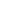 В учебном плане на освоение учебного предмета «Химия» на уровне основного общего образования отводится 140 часов из расчета: 70 часов – 8 класс, 70 часов – 9 класс.ЛИЧНОСТНЫЕ, МЕТАПРЕДМЕТНЫЕ, ПРЕДМЕТНЫЕ РЕЗУЛЬТАТЫ ОСВОЕНИЯ УЧЕБНОГО ПРЕДМЕТАДеятельность образовательного учреждения общего образования в обучении химии должна быть направлена на достижение обучающимися следующих личностных результатов:1. Российская гражданская идентичность (патриотизм, уважение к Отечеству, к прошлому и настоящему многонационального народа России, чувство ответственности и долга перед Родиной, идентификация себя в качестве гражданина России, субъективная значимость использования русского языка и языков народов России, осознание и ощущение личностной сопричастности судьбе российского народа). Осознание этнической принадлежности, знание истории, языка, культуры своего народа, своего края, основ культурного наследия народов России и человечества (идентичность человека с российской многонациональной культурой, сопричастность истории народов и государств, находившихся на территории современной России); интериоризация гуманистических, демократических и традиционных ценностей многонационального российского общества. Осознанное, уважительное и доброжелательное отношение к истории, культуре, религии, традициям, языкам, ценностям народов России и народов мира.2. Готовность и способность обучающихся к саморазвитию и самообразованию на основе мотивации к обучению и познанию; готовность и способность осознанному выбору и построению дальнейшей индивидуальной траектории образования на базе ориентировки в мире профессий и профессиональных предпочтений, с учетом устойчивых познавательных интересов.3. Развитое моральное сознание и компетентность в решении моральных проблем на основе личностного выбора, формирование нравственных чувств и нравственного поведения, осознанного и ответственного отношения к собственным поступкам (способность к нравственному самосовершенствованию; веротерпимость, уважительное отношение к религиозным чувствам, взглядам людей или их отсутствию; знание основных норм морали, нравственных, духовных идеалов, хранимых в культурных традициях народов России, готовность на их основе к сознательному самоограничению в поступках, поведении, расточительном потребительстве; сформированность представлений об основах светской этики, культуры традиционных религий, их роли в развитии культуры и истории России и человечества, в становлении гражданского общества и российской государственности; понимание значения нравственности, веры и религии в жизни человека, семьи и общества). Сформированность ответственного отношения к учению; уважительного отношения к труду, наличие опыта участия в социально значимом труде. Осознание значения семьи в жизни человека и общества, принятие ценности семейной жизни, уважительное и заботливое отношение к членам своей семьи.4. Сформированность целостного мировоззрения, соответствующего современному уровню развития науки и общественной практики, учитывающего социальное, культурное, языковое, духовное многообразие современного мира.5. Осознанное, уважительное и доброжелательное отношение к другому человеку, его мнению, мировоззрению, культуре, языку, вере, гражданской позиции. Готовность и способность вести диалог с другими людьми и достигать в нем взаимопонимания (идентификация себя как полноправного субъекта общения, готовность к конструированию образа партнера по диалогу, готовность к конструированию образа допустимых способов диалога, готовность к конструированию процесса диалога как конвенционирования интересов, процедур, готовность и способность к ведению переговоров).6. Освоенность социальных норм, правил поведения, ролей и форм социальной жизни в группах и сообществах. Участие в школьном самоуправлении и общественной жизни в пределах возрастных компетенций с учетом региональных, этнокультурных, социальных и экономических особенностей (формирование готовности к участию в процессе упорядочения социальных связей и отношений, в которые включены и которые формируют сами учащиеся; включенность в непосредственное гражданское участие, готовность участвовать в жизнедеятельности подросткового общественного объединения, продуктивно взаимодействующего с социальной средой и социальными институтами; идентификация себя в качестве субъекта социальных преобразований, освоение компетентностей в сфере организаторской деятельности; интериоризация ценностей созидательного отношения к окружающей действительности, ценностей социального творчества, ценности продуктивной организации совместной деятельности, самореализации в группе и организации, ценности «другого» как равноправного партнера, формирование компетенций анализа, проектирования, организации деятельности, рефлексии изменений, способов взаимовыгодного сотрудничества, способов реализации собственного лидерского потенциала).7. Сформированность ценности здорового и безопасного образа жизни; интериоризация правил индивидуального и коллективного безопасного поведения в чрезвычайных ситуациях, угрожающих жизни и здоровью людей, правил поведения на транспорте и на дорогах.8. Развитость эстетического сознания через освоение художественного наследия народов России и мира, уважение к истории культуры своего Отечества.9. Сформированность основ экологической культуры, соответствующей современному уровню экологического мышления, наличие опыта экологически ориентированной рефлексивно-оценочной и практической деятельности в жизненных ситуациях (готовность к исследованию природы, к занятиям сельскохозяйственным трудом, к художественно-эстетическому отражению природы, к занятиям туризмом, в том числе экотуризмом, к осуществлению природоохранной деятельности).Метапредметных результатов:Метапредметные результаты, включают освоенные обучающимися межпредметные понятия и универсальные учебные действия (регулятивные, познавательные, коммуникативные).Межпредметные понятияУсловием формирования межпредметных понятий, например таких как система, факт, закономерность, феномен, анализ, синтез является овладение обучающимися основами читательской компетенции, приобретение навыков работы с информацией, участие в проектной деятельности. В основной школе будет продолжена работа по формированию и развитию основ читательской компетенции. Обучающиеся овладеют чтением как средством осуществления своих дальнейших планов: продолжения образования и самообразования, осознанного планирования своего актуального и перспективного круга чтения, в том числе досугового, подготовки к трудовой и социальной деятельности. У выпускников будет сформирована потребность в систематическом чтении как средстве познания мира и себя в этом мире, гармонизации отношений человека и общества, создании образа «потребного будущего».При изучении химии обучающиеся усовершенствуют приобретённые на первом уровненавыки работы с информацией и пополнят их. Они смогут работать с текстами, преобразовывать и интерпретировать содержащуюся в них информацию, в том числе:• систематизировать, сопоставлять, анализировать, обобщать и интерпретировать информацию, содержащуюся в готовых информационных объектах;• выделять главную и избыточную информацию, выполнять смысловое свёртывание выделенных фактов, мыслей; представлять информацию в сжатой словесной форме (в виде плана или тезисов) и в наглядно-символической форме (в виде таблиц, графических схем и диаграмм, карт понятий — концептуальных диаграмм, опорных конспектов);• заполнять и дополнять таблицы, схемы, диаграммы, тексты.В ходе изучения химии обучающиеся приобретут опыт проектной деятельности как особой формы учебной работы, способствующей воспитанию самостоятельности, инициативности, ответственности, повышению мотивации и эффективности учебной деятельности; в ходе реализации исходного замысла на практическом уровне овладеют умением выбирать адекватные стоящей задаче средства, принимать решения, в том числе и в ситуациях неопределённости. Они получат возможность развить способность к разработке нескольких вариантов решений, к поиску нестандартных решений, поиску и осуществлению наиболее приемлемого решения.Перечень ключевых межпредметных понятий определяется в ходе разработки основной образовательной программы основного общего образования образовательной организации в зависимости от материально-технического оснащения, кадрового потенциала, используемых методов работы и образовательных технологий.В соответствии ФГОС ООО выделяются три группы универсальных учебных действий: регулятивные, познавательные, коммуникативные.Регулятивные УУДУмение самостоятельно определять цели обучения, ставить и формулировать новые задачи в учебе и познавательной деятельности, развивать мотивы и интересы своей познавательной деятельности. Обучающийся сможет:анализировать существующие и планировать будущие образовательные результаты;идентифицировать собственные проблемы и определять главную проблему;выдвигать версии решения проблемы, формулировать гипотезы, предвосхищать конечный результат;ставить цель деятельности на основе определенной проблемы и существующих возможностей;формулировать учебные задачи как шаги достижения поставленной цели деятельности;обосновывать целевые ориентиры и приоритеты ссылками на ценности, указывая и обосновывая логическую последовательность шагов.Умение самостоятельно планировать пути достижения целей, в том числе альтернативные, осознанно выбирать наиболее эффективные способы решения учебных и познавательных задач. Обучающийся сможет:определять необходимые действие(я) в соответствии с учебной и познавательной задачей и составлять алгоритм их выполнения;обосновывать и осуществлять выбор наиболее эффективных способов решения учебных и познавательных задач;определять/находить, в том числе из предложенных вариантов, условия для выполнения учебной и познавательной задачи;выстраивать жизненные планы на краткосрочное будущее (заявлять целевые ориентиры, ставить адекватные им задачи и предлагать действия, указывая и обосновывая логическую последовательность шагов);выбирать из предложенных вариантов и самостоятельно искать средства/ресурсы для решения задачи/достижения цели;составлять план решения проблемы (выполнения проекта, проведения исследования);определять потенциальные затруднения при решении учебной и познавательной задачи и находить средства для их устранения;описывать свой опыт, оформляя его для передачи другим людям в виде технологии решения практических задач определенного класса;планировать и корректировать свою индивидуальную образовательную траекторию.Умение соотносить свои действия с планируемыми результатами, осуществлять контроль своей деятельности в процессе достижения результата, определять способы действий в рамках предложенных условий и требований, корректировать свои действия в соответствии с изменяющейся ситуацией. Обучающийся сможет:определять совместно с педагогом и сверстниками критерии планируемых результатов и критерии оценки своей учебной деятельности;систематизировать (в том числе выбирать приоритетные) критерии планируемых результатов и оценки своей деятельности;отбирать инструменты для оценивания своей деятельности, осуществлять самоконтроль своей деятельности в рамках предложенных условий и требований;оценивать свою деятельность, аргументируя причины достижения или отсутствия планируемого результата;находить достаточные средства для выполнения учебных действий в изменяющейся ситуации и/или при отсутствии планируемого результата;работая по своему плану, вносить коррективы в текущую деятельность на основе анализа изменений ситуации для получения запланированных характеристик продукта/результата;устанавливать связь между полученными характеристиками продукта и характеристиками процесса деятельности и по завершении деятельности предлагать изменение характеристик процесса для получения улучшенных характеристик продукта;сверять свои действия с целью и, при необходимости, исправлять ошибки самостоятельно.Умение оценивать правильность выполнения учебной задачи, собственные возможности ее решения. Обучающийся сможет:определять критерии правильности (корректности) выполнения учебной задачи;анализировать и обосновывать применение соответствующего инструментария для выполнения учебной задачи;свободно пользоваться выработанными критериями оценки и самооценки, исходя из цели и имеющихся средств, различая результат и способы действий;оценивать продукт своей деятельности по заданным и/или самостоятельно определенным критериям в соответствии с целью деятельности;обосновывать достижимость цели выбранным способом на основе оценки своих внутренних ресурсов и доступных внешних ресурсов;фиксировать и анализировать динамику собственных образовательных результатов.Владение основами самоконтроля, самооценки, принятия решений и осуществления осознанного выбора в учебной и познавательной. Обучающийся сможет:наблюдать и анализировать собственную учебную и познавательную деятельность и деятельность других обучающихся в процессе взаимопроверки;соотносить реальные и планируемые результаты индивидуальной образовательной деятельности и делать выводы;принимать решение в учебной ситуации и нести за него ответственность;самостоятельно определять причины своего успеха или неуспеха и находить способы выхода из ситуации неуспеха;ретроспективно определять, какие действия по решению учебной задачи или параметры этих действий привели к получению имеющегося продукта учебной деятельности;демонстрировать приемы регуляции психофизиологических/ эмоциональных состояний для достижения эффекта успокоения (устранения эмоциональной напряженности), эффекта восстановления (ослабления проявлений утомления), эффекта активизации (повышения психофизиологической реактивности).Познавательные УУДУмение определять понятия, создавать обобщения, устанавливать аналогии, классифицировать, самостоятельно выбирать основания и критерии для классификации, устанавливать причинно-следственные связи, строить логическое рассуждение, умозаключение (индуктивное, дедуктивное, по аналогии) и делать выводы. Обучающийся сможет:подбирать слова, соподчиненные ключевому слову, определяющие его признаки и свойства;выстраивать логическую цепочку, состоящую из ключевого слова и соподчиненных ему слов;выделять общий признак двух или нескольких предметов или явлений и объяснять их сходство;объединять предметы и явления в группы по определенным признакам, сравнивать, классифицировать и обобщать факты и явления;выделять явление из общего ряда других явлений;определять обстоятельства, которые предшествовали возникновению связи между явлениями, из этих обстоятельств выделять определяющие, способные быть причиной данного явления, выявлять причины и следствия явлений;строить рассуждение от общих закономерностей к частным явлениям и от частных явлений к общим закономерностям;строить рассуждение на основе сравнения предметов и явлений, выделяя при этом общие признаки;излагать полученную информацию, интерпретируя ее в контексте решаемой задачи;самостоятельно указывать на информацию, нуждающуюся в проверке, предлагать и применять способ проверки достоверности информации;вербализовать эмоциональное впечатление, оказанное на него источником;объяснять явления, процессы, связи и отношения, выявляемые в ходе познавательной и исследовательской деятельности (приводить объяснение с изменением формы представления; объяснять, детализируя или обобщая; объяснять с заданной точки зрения);выявлять и называть причины события, явления, в том числе возможные / наиболее вероятные причины, возможные последствия заданной причины, самостоятельно осуществляя причинно-следственный анализ;делать вывод на основе критического анализа разных точек зрения, подтверждать вывод собственной аргументацией или самостоятельно полученными данными.Умение создавать, применять и преобразовывать знаки и символы, модели и схемы для решения учебных и познавательных задач. Обучающийся сможет:обозначать символом и знаком предмет и/или явление;определять логические связи между предметами и/или явлениями, обозначать данные логические связи с помощью знаков в схеме;создавать абстрактный или реальный образ предмета и/или явления;строить модель/схему на основе условий задачи и/или способа ее решения;создавать вербальные, вещественные и информационные модели с выделением существенных характеристик объекта для определения способа решения задачи в соответствии с ситуацией;преобразовывать модели с целью выявления общих законов, определяющих данную предметную область;переводить сложную по составу (многоаспектную) информацию из графического или формализованного (символьного) представления в текстовое, и наоборот;строить схему, алгоритм действия, исправлять или восстанавливать неизвестный ранее алгоритм на основе имеющегося знания об объекте, к которому применяется алгоритм;строить доказательство: прямое, косвенное, от противного;анализировать/рефлексировать опыт разработки и реализации учебного проекта, исследования (теоретического, эмпирического) на основе предложенной проблемной ситуации, поставленной цели и/или заданных критериев оценки продукта/результата.Смысловое чтение. Обучающийся сможет:находить в тексте требуемую информацию (в соответствии с целями своей деятельности);ориентироваться в содержании текста, понимать целостный смысл текста, структурировать текст;устанавливать взаимосвязь описанных в тексте событий, явлений, процессов;резюмировать главную идею текста;преобразовывать текст, «переводя» его в другую модальность, интерпретировать текст (художественный и нехудожественный – учебный, научно-популярный, информационный, текст non-fiction);критически оценивать содержание и форму текста.Формирование и развитие экологического мышления, умение применять его в познавательной, коммуникативной, социальной практике и профессиональной ориентации. Обучающийся сможет:определять свое отношение к природной среде;анализировать влияние экологических факторов на среду обитания живых организмов;проводить причинный и вероятностный анализ экологических ситуаций;прогнозировать изменения ситуации при смене действия одного фактора на действие другого фактора;распространять экологические знания и участвовать в практических делах по защите окружающей среды;выражать свое отношение к природе через рисунки, сочинения, модели, проектные работы.10. Развитие мотивации к овладению культурой активного использования словарей и других поисковых систем. Обучающийся сможет:определять необходимые ключевые поисковые слова и запросы;осуществлять взаимодействие с электронными поисковыми системами, словарями;формировать множественную выборку из поисковых источников для объективизации результатов поиска;соотносить полученные результаты поиска со своей деятельностью.Коммуникативные УУДУмение организовывать учебное сотрудничество и совместную деятельность с учителем и сверстниками; работать индивидуально и в группе: находить общее решение и разрешать конфликты на основе согласования позиций и учета интересов; формулировать, аргументировать и отстаивать свое мнение. Обучающийся сможет:определять возможные роли в совместной деятельности;играть определенную роль в совместной деятельности;принимать позицию собеседника, понимая позицию другого, различать в его речи: мнение (точку зрения), доказательство (аргументы), факты; гипотезы, аксиомы, теории;определять свои действия и действия партнера, которые способствовали или препятствовали продуктивной коммуникации;строить позитивные отношения в процессе учебной и познавательной деятельности;корректно и аргументированно отстаивать свою точку зрения, в дискуссии уметь выдвигать контраргументы, перефразировать свою мысль (владение механизмом эквивалентных замен);критически относиться к собственному мнению, с достоинством признавать ошибочность своего мнения (если оно таково) и корректировать его;предлагать альтернативное решение в конфликтной ситуации;выделять общую точку зрения в дискуссии;договариваться о правилах и вопросах для обсуждения в соответствии с поставленной перед группой задачей;организовывать учебное взаимодействие в группе (определять общие цели, распределять роли, договариваться друг с другом и т. д.);устранять в рамках диалога разрывы в коммуникации, обусловленные непониманием/неприятием со стороны собеседника задачи, формы или содержания диалога.Умение осознанно использовать речевые средства в соответствии с задачей коммуникации для выражения своих чувств, мыслей и потребностей для планирования и регуляции своей деятельности; владение устной и письменной речью, монологической контекстной речью. Обучающийся сможет:определять задачу коммуникации и в соответствии с ней отбирать речевые средства;отбирать и использовать речевые средства в процессе коммуникации с другими людьми (диалог в паре, в малой группе и т. д.);представлять в устной или письменной форме развернутый план собственной деятельности;соблюдать нормы публичной речи, регламент в монологе и дискуссии в соответствии с коммуникативной задачей;высказывать и обосновывать мнение (суждение) и запрашивать мнение партнера в рамках диалога;принимать решение в ходе диалога и согласовывать его с собеседником;создавать письменные «клишированные» и оригинальные тексты с использованием необходимых речевых средств;использовать вербальные средства (средства логической связи) для выделения смысловых блоков своего выступления;использовать невербальные средства или наглядные материалы, подготовленные/отобранные под руководством учителя;делать оценочный вывод о достижении цели коммуникации непосредственно после завершения коммуникативного контакта и обосновывать его.Формирование и развитие компетентности в области использования информационно-коммуникационных технологий (далее – ИКТ). Обучающийся сможет:целенаправленно искать и использовать информационные ресурсы, необходимые для решения учебных и практических задач с помощью средств ИКТ;выбирать, строить и использовать адекватную информационную модель для передачи своих мыслей средствами естественных и формальных языков в соответствии с условиями коммуникации;выделять информационный аспект задачи, оперировать данными, использовать модель решения задачи;использовать компьютерные технологии (включая выбор адекватных задаче инструментальных программно-аппаратных средств и сервисов) для решения информационных и коммуникационных учебных задач, в том числе: вычисление, написание писем, сочинений, докладов, рефератов, создание презентаций и др.;использовать информацию с учетом этических и правовых норм;создавать информационные ресурсы разного типа и для разных аудиторий, соблюдать информационную гигиену и правила информационной безопасности.Предметных результатов:Выпускник научится:характеризовать основные методы познания: наблюдение, измерение, эксперимент;описывать свойства твердых, жидких, газообразных веществ, выделяя их существенные признаки;раскрывать смысл основных химических понятий «атом», «молекула», «химический элемент», «простое вещество», «сложное вещество», «валентность», «химическая реакция», используя знаковую систему химии;раскрывать смысл законов сохранения массы веществ, постоянства состава, атомно-молекулярной теории;различать химические и физические явления;называть химические элементы;определять состав веществ по их формулам;определять валентность атома элемента в соединениях;определять тип химических реакций;называть признаки и условия протекания химических реакций;выявлять признаки, свидетельствующие о протекании химической реакции при выполнении химического опыта;составлять формулы бинарных соединений;составлять уравнения химических реакций;соблюдать правила безопасной работы при проведении опытов;пользоваться лабораторным оборудованием и посудой;вычислять относительную молекулярную и молярную массы веществ;вычислять массовую долю химического элемента по формуле соединения;вычислять количество, объем или массу вещества по количеству, объему, массе реагентов или продуктов реакции;характеризовать физические и химические свойства простых веществ: кислорода и водорода;получать, собирать кислород и водород;распознавать опытным путем газообразные вещества: кислород, водород;раскрывать смысл закона Авогадро;раскрывать смысл понятий «тепловой эффект реакции», «молярный объем»;характеризовать физические и химические свойства воды;раскрывать смысл понятия «раствор»;вычислять массовую долю растворенного вещества в растворе;приготовлять растворы с определенной массовой долей растворенного вещества;называть соединения изученных классов неорганических веществ;характеризовать физические и химические свойства основных классов неорганических веществ: оксидов, кислот, оснований, солей;определять принадлежность веществ к определенному классу соединений;составлять формулы неорганических соединений изученных классов;проводить опыты, подтверждающие химические свойства изученных классов неорганических веществ;распознавать опытным путем растворы кислот и щелочей по изменению окраски индикатора;характеризовать взаимосвязь между классами неорганических соединений;раскрывать смысл Периодического закона Д.И. Менделеева;объяснять физический смысл атомного (порядкового) номера химического элемента, номеров группы и периода в периодической системе Д.И. Менделеева;объяснять закономерности изменения строения атомов, свойств элементов в пределах малых периодов и главных подгрупп;характеризовать химические элементы (от водорода до кальция) на основе их положения в периодической системе Д.И. Менделеева и особенностей строения их атомов;составлять схемы строения атомов первых 20 элементов периодической системы Д.И. Менделеева;раскрывать смысл понятий: «химическая связь», «электроотрицательность»;характеризовать зависимость физических свойств веществ от типа кристаллической решетки;определять вид химической связи в неорганических соединениях;изображать схемы строения молекул веществ, образованных разными видами химических связей;раскрывать смысл понятий «ион», «катион», «анион», «электролиты», «неэлектролиты», «электролитическая диссоциация», «окислитель», «степень окисления» «восстановитель», «окисление», «восстановление»;определять степень окисления атома элемента в соединении;раскрывать смысл теории электролитической диссоциации;составлять уравнения электролитической диссоциации кислот, щелочей, солей;объяснять сущность процесса электролитической диссоциации и реакций ионного обмена;составлять полные и сокращенные ионные уравнения реакции обмена;определять возможность протекания реакций ионного обмена;проводить реакции, подтверждающие качественный состав различных веществ;определять окислитель и восстановитель;составлять уравнения окислительно-восстановительных реакций;называть факторы, влияющие на скорость химической реакции;классифицировать химические реакции по различным признакам;характеризовать взаимосвязь между составом, строением и свойствами неметаллов;проводить опыты по получению, собиранию и изучению химических свойств газообразных веществ: углекислого газа, аммиака;распознавать опытным путем газообразные вещества: углекислый газ и аммиак;характеризовать взаимосвязь между составом, строением и свойствами металлов;называть органические вещества по их формуле: метан, этан, этилен, метанол, этанол, глицерин, уксусная кислота, аминоуксусная кислота, стеариновая кислота, олеиновая кислота, глюкоза;оценивать влияние химического загрязнения окружающей среды на организм человека;грамотно обращаться с веществами в повседневной жизниопределять возможность протекания реакций некоторых представителей органических веществ с кислородом, водородом, металлами, основаниями, галогенами.Выпускник получит возможность научиться:выдвигать и проверять экспериментально гипотезы о химических свойствах веществ на основе их состава и строения, их способности вступать в химические реакции, о характере и продуктах различных химических реакций;характеризовать вещества по составу, строению и свойствам, устанавливать причинно-следственные связи между данными характеристиками вещества;составлять молекулярные и полные ионные уравнения по сокращенным ионным уравнениям;прогнозировать способность вещества проявлять окислительные или восстановительные свойства с учетом степеней окисления элементов, входящих в его состав;составлять уравнения реакций, соответствующих последовательности превращений неорганических веществ различных классов;выдвигать и проверять экспериментально гипотезы о результатах воздействия различных факторов на изменение скорости химической реакции;использовать приобретенные знания для экологически грамотного поведения в окружающей среде;использовать приобретенные ключевые компетенции при выполнении проектов и учебно-исследовательских задач по изучению свойств, способов получения и распознавания веществ;объективно оценивать информацию о веществах и химических процессах;критически относиться к псевдонаучной информации, недобросовестной рекламе в средствах массовой информации;осознавать значение теоретических знаний по химии для практической деятельности человека;создавать модели и схемы для решения учебных и познавательных задач; понимать необходимость соблюдения предписаний, предлагаемых в инструкциях по использованию лекарств, средств бытовой химии и др.ПЛАНИРУЕМЫЕ РЕЗУЛЬТАТЫ ИЗУЧЕНИЯ УЧЕБНОГО ПРЕДМЕТАК концу 8 класса ученик научится:К концу 8 класса ученик получит возможность научиться:Основные понятия химии (уровень атомно-молекулярных представлений)• описывать свойства твёрдых, жидких, газообразных веществ, выделяя их существенные признаки;• характеризовать вещества по составу, строению и свойствам, устанавливать причинно-следственные связи между данными характеристиками вещества;• раскрывать смысл основных химических понятий «атом», «молекула», «химический элемент», «простое вещество», «сложное вещество», «валентность», используя знаковую систему химии;• изображать состав простейших веществ с помощью химических формул и сущность химических реакций с помощью химических уравнений;• вычислять относительную молекулярную и молярную массы веществ, а также массовую долю химического элемента в соединениях для оценки их практической значимости;• сравнивать по составу оксиды, основания, кислоты, соли;• классифицировать оксиды и основания по свойствам, кислоты и соли по составу;• описывать состав, свойства и значение (в природе и практической деятельности человека) простых веществ — кислорода и водорода;• давать сравнительную характеристику химических элементов и важнейших соединений естественных семейств щелочных металлов и галогенов;• пользоваться лабораторным оборудованием и химической посудой;• проводить несложные химические опыты и наблюдения за изменениями свойств веществ в процессе их превращений; соблюдать правила техники безопасности при проведении наблюдений и опытов;• различать экспериментально кислоты и щёлочи, пользуясь индикаторами; осознавать необходимость соблюдения мер безопасности при обращении с кислотами и щелочами.• грамотно обращаться с веществами в повседневной жизни;• осознавать необходимость соблюдения правил экологически безопасного поведения в окружающей природной среде;• понимать смысл и необходимость соблюдения предписаний, предлагаемых в инструкциях по использованию лекарств, средств бытовой химии и др.;• использовать приобретённые ключевые компетентности при выполнении исследовательских проектов по изучению свойств, способов получения и распознавания веществ;• развивать коммуникативную компетентность, используя средства устной и письменной коммуникации при работе с текстами учебника и дополнительной литературой, справочными таблицами, проявлять готовность к уважению иной точки зрения при обсуждении результатов выполненной работы;• объективно оценивать информацию о веществах и химических процессах, критически относиться к псевдонаучной информации, недобросовестной рекламе, касающейся использования различных веществ.Периодический закон и периодическая система химических элементов Д. И. Менделеева. Строение веществаК концу 9 класса ученик научится:• классифицировать химические элементы на металлы, неметаллы, элементы, оксиды и гидроксиды которых амфотерны, и инертные элементы (газы) для осознания важности упорядоченности научных знаний;• раскрывать смысл периодического закона Д. И. Менделеева;• описывать и характеризовать табличную форму периодической системы химических элементов;• характеризовать состав атомных ядер и распределение числа электронов по электронным слоям атомов химических элементов малых периодов периодической системы, а также калия и кальция;• различать виды химической связи: ионную, ковалентную полярную, ковалентную неполярную и металлическую;• изображать электронно-ионные формулы веществ, образованных химическими связями разного вида;• выявлять зависимость свойств веществ от строения их кристаллических решёток: ионных, атомных, молекулярных, металлических;• характеризовать химические элементы и их соединения на основе положения элементов в периодической системе и особенностей строения их атомов;• описывать основные этапы открытия Д. И. Менделеевым периодического закона и периодической системы химических элементов, жизнь и многообразную научную деятельность учёного;• характеризовать научное и мировоззренческое значение периодического закона и периодической системы химических элементов Д. И. Менделеева;• осознавать научные открытия как результат длительных наблюдений, опытов, научной полемики, преодоления трудностей и сомнений.К концу 9 класса ученик получит возможность научиться:• осознавать значение теоретических знаний для практической деятельности человека;• описывать изученные объекты как системы, применяя логику системного анализа;• применять знания о закономерностях периодической системы химических элементов для объяснения и предвидения свойств конкретных веществ;• развивать информационную компетентность посредством углубления знаний об истории становления химической науки, её основных понятий, периодического закона как одного из важнейших законов природы, а также о современных достижениях науки и техники.Многообразие химических реакцийК концу 8 класса ученик научится:• объяснять суть химических процессов и их принципиальное отличие от физических;• называть признаки и условия протекания химических реакций;• устанавливать принадлежность химической реакции к определённому типу по одному из классификационных признаков: 1) по числу и составу исходных веществ и продуктов реакции (реакции соединения, разложения, замещения и обмена); 2) по выделению или поглощению теплоты (реакции экзотермические и эндотермические); 3) по изменению степеней окисления химических элементов (реакции окислительно-восстановительные); 4) по обратимости процесса (реакции обратимые и необратимые);• называть факторы, влияющие на скорость химических реакций;• называть факторы, влияющие на смещение химического равновесия;• составлять уравнения электролитической диссоциации кислот, щелочей, солей; полные и сокращённые ионные уравнения реакций обмена; уравнения окислительно-восстановительных реакций;• прогнозировать продукты химических реакций по формулам/названиям исходных веществ; определять исходные вещества по формулам/названиям продуктов реакции;• составлять уравнения реакций, соответствующих последовательности («цепочке») превращений неорганических веществ различных классов;• выявлять в процессе эксперимента признаки, свидетельствующие о протекании химической реакции;• приготовлять растворы с определённой массовой долей растворённого вещества;• определять характер среды водных растворов кислот и щелочей по изменению окраски индикаторов;• проводить качественные реакции, подтверждающие наличие в водных растворах веществ отдельных катионов и анионов.К концу 8 класса ученик получит возможность научиться:• составлять молекулярные и полные ионные уравнения по сокращённым ионным уравнениям;• приводить примеры реакций, подтверждающих существование взаимосвязи между основными классами неорганических веществ;• прогнозировать результаты воздействия различных факторов на изменение скорости химической реакции;• прогнозировать результаты воздействия различных факторов на смещение химического равновесия.Многообразие веществК концу 9 класса ученик научится:• определять принадлежность неорганических веществ к одному из изученных классов/групп: металлы и неметаллы, оксиды, основания, кислоты, соли;• составлять формулы веществ по их названиям;• определять валентность и степень окисления элементов в веществах;• составлять формулы неорганических соединений по валентностям и степеням окисления элементов, а также зарядам ионов, указанным в таблице растворимости кислот, оснований и солей;• объяснять закономерности изменения физических и химических свойств простых веществ (металлов и неметаллов) и их высших оксидов, образованных элементами второго и третьего периодов;• называть общие химические свойства, характерные для групп оксидов: кислотных, оснóвных, амфотерных;• называть общие химические свойства, характерные для каждого из классов неорганических веществ: кислот, оснований, солей;• приводить примеры реакций, подтверждающих химические свойства неорганических веществ: оксидов, кислот, оснований и солей;• определять вещество-окислитель и вещество-восстановитель в окислительно-восстановительных реакциях;• составлять окислительно-восстановительный баланс (для изученных реакций) по предложенным схемам реакций;• проводить лабораторные опыты, подтверждающие химические свойства основных классов неорганических веществ;• проводить лабораторные опыты по получению и собиранию газообразных веществ: водорода, кислорода, углекислого газа, аммиака; составлять уравнения соответствующих реакций.К концу 9 класса ученик получит возможность научиться:• прогнозировать химические свойства веществ на основе их состава и строения;• прогнозировать способность вещества проявлять окислительные или восстановительные свойства с учётом степеней окисления элементов, входящих в его состав;• выявлять существование генетической взаимосвязи между веществами в ряду: простое вещество — оксид — гидроксид — соль;• характеризовать особые свойства концентрированных серной и азотной кислот;• приводить примеры уравнений реакций, лежащих в основе промышленных способов получения аммиака, серной кислоты, чугуна и стали;• описывать физические и химические процессы, являющиеся частью круговорота веществ в природе;• организовывать, проводить ученические проекты по исследованию свойств веществ, имеющих важное практическое значение.УЧЕБНО - ТЕМАТИЧЕСКИЙ ПЛАН8 класс.Содержание программыКоличество часовв том числе:лабораторные опытыпрактические работыконтрольные работыВведение42Тема 1. Атомы химических элементов931Тема 2. Простые вещества621Тема 3. Соединения химических элементов1481Тема 4. Изменения, происходящие с веществами1221Тема 5. Практикум 1. Простейшие операции с веществом33Тема 6. Растворение. Растворы. Свойства растворов электролитов18171Тема 7. Практикум 2. Свойства растворов электролитов (1ч)11Резерв16835459 классВведение. Общая характеристика химических элементов и химических реакций. Периодический закон и Периодическая система химических элементов Д. И. Менделеева10111Тема 1. Металлы1481Тема 2. Практикум 1. Свойства металлов и их соединений22Тема 3. Неметаллы25221Тема 4. Практикум 2. Свойства соединений неметаллов33Тема 5. Обобщение знаний по химии за курс основной школы. Подготовка к государственной итоговой аттестации (ГИА)101Резерв4684154СОДЕРЖАНИЕ УЧЕБНОГО ПРЕДМЕТА8 класс(2 ч в неделю, всего 68 ч)Введение (4 ч)Предмет химии. Вещества. Превращения веществ. Роль химии в жизни человека. Краткие сведения по истории развития химии. Основоположники отечественной химии. Знаки (символы) химических элементов. Таблица Д. И. Менделеева. Химические формулы. Относительная атомная и молекулярная массы. Массовая доля элемента в соединенииДемонстрации. 1. Модели (шаростержневые и Стюарта— Бриглеба) различных простых и сложных веществ. 2. Коллекция стеклянной химической посуды. 3. Коллекция материалов и изделий из них на основе алюминия. 4. Взаимодействие мрамора с кислотой и помутнение известковой воды.Лабораторные опыты.1. Сравнение свойств твердых кристаллических веществ и растворов.2. Сравнение скорости испарения воды, одеколона и этилового спирта с фильтровальной бумаги.Предметные результаты обученияУчащийся должен уметь:использовать при характеристике веществ понятия: «атом», «молекула», «химический элемент», «химический знак, или символ», «вещество», «простое вещество», «сложное вещество», «свойства веществ», «химические явления», «физические явления», «коэффициенты», «индексы», «относительная атомная масса», «относительная молекулярная масса», «массовая доля элемента»;знать: предметы изучения естественнонаучных дисциплин, в том числе химии; химические символы: Al, Ag, С, Са, С1, Си, Fe, Н, К, N, Mg, Na, О, Р, S, Si, Zn, их названия и произношение; классифицировать вещества по составу на простые и сложные; различать: тела и вещества; химический элемент и простое вещество;описывать: формы существования химических элементов (свободные атомы, простые вещества, сложные вещества); табличную форму Периодической системы химических элементов; положение элемента в таблице Д. И. Менделеева, используя понятия «период», «группа», «главная подгруппа», «побочная подгруппа»; свойства веществ (твердых, жидких, газообразных);объяснять сущность химических явлений (с точки зрения атомно-молекулярного учения) и их принципиальное отличие от физических явлений;характеризовать: основные методы изучения естественных дисциплин (наблюдение, эксперимент, моделирование); вещество по его химической формуле согласно плану: качественный состав, тип вещества (простое или сложное), количественный состав, относительная молекулярная масса, соотношение масс элементов в веществе, массовые доли элементов в веществе (для сложных веществ); роль химии (положительную и отрицательную) в жизни человека, аргументировать свое отношение к этой проблеме;вычислять относительную молекулярную массу вещества и массовую долю химического элемента в соединениях;проводить наблюдения свойств веществ и явлений, происходящих с веществами;соблюдать правила техники безопасности при проведении наблюдений и лабораторных опытов.Метапредметные результаты обученияУчащийся должен уметь:определять проблемы, т. е. устанавливать несоответствие между желаемым и действительным;составлять сложный план текста;владеть таким видом изложения текста, как повествование; под руководством учителя проводить непосредственное наблюдение;под руководством учителя оформлять отчет, включающий описание наблюдения, его результатов, выводов;использовать такой вид мысленного (идеального) моделирования, как знаковое моделирование (на примере знаков химических элементов, химических формул);использовать такой вид материального (предметного) моделирования, как физическое моделирование (на примере моделирования атомов и молекул);получать химическую информацию из различных источников; определять объект и аспект анализа и синтеза; определять компоненты объекта в соответствии с аспектом анализа и синтеза;осуществлять качественное и количественное описание компонентов объекта;определять отношения объекта с другими объектами; определять существенные признаки объекта.Тема 1. Атомы химических элементов (9 ч)Основные сведения о строении атомов. Состав атомных ядер: протоны и нейтроны. Изотопы Электроны. Строение электронных оболочек атомов элементов № 1 — 20 в таблице Д. И. Менделеева. Металлические и неметаллические свойства элементов. Изменение свойств химических элементов по группам и периодам. Ионная химическая связь. Ковалентная неполярная химическая связь. Электроотрицательность. Ковалентная полярная химическая. Металлическая химическая связь. Контрольная работа №1 «Атомы химических элементов»Демонстрации.5.Модели атомов химических элементов.6.Периодическая система химических элементов Д. И. Менделеева (различные формы).Лабораторные опыты. 3. Моделирование принципа действия сканирующего микроскопа. 4. Изготовление моделей молекул бинарных соединений. 5. Изготовление модели, иллюстрирующей свойства металлической связи.Предметные результаты обученияУчащийся должен уметь:использовать при характеристике атомов понятия: «протон», «нейтрон», «электрон», «химический элемент», «массовое число», «изотоп», «электронный слой», «энергетический уровень», «элементы-металлы», «элементы-неметаллы»; при характеристике веществ понятия «ионная связь», «ионы», «ковалентная неполярная связь», «ковалентная полярная связь», «электроотрицательность», «валентность», «металлическая связь»;описывать состав и строение атомов элементов с порядковыми номерами 1—20 в Периодической системе химических элементов Д. И. Менделеева;составлять схемы распределения электронов по электронным слоям в электронной оболочке атомов; схемы образования разных типов химической связи (ионной, ковалентной, металлической);объяснять закономерности изменения свойств химических элементов (зарядов ядер атомов, числа электронов на внешнем электронном слое, число заполняемых электронных слоев, радиус атома, электроотрицательность, металлические и неметаллические свойства) в периодах и группах (главных подгруппах) Периодической системы химических элементов Д. И. Менделеева с точки зрения теории строения атома;сравнивать свойства атомов химических элементов, находящихся в одном периоде или главной подгруппе Периодической системы химических элементов Д. И. Менделеева (зарядов ядер атомов, числа электронов на внешнем электронном слое, число заполняемых электронных слоев, радиус атома, электроотрицательность, металлические и неметаллические свойства);давать характеристику химических элементов по их положению в Периодической системе химических элементов Д. И. Менделеева (химический знак, порядковый номер, период, группа, подгруппа, относительная атомная масса, строение атома — заряд ядра, число протонов и нейтронов в ядре, общее число электронов, распределение электронов по электронным слоям); определять тип химической связи по формуле вещества; приводить примеры веществ с разными типами химической связи;характеризовать механизмы образования ковалентной связи (обменный), ионной связи, металлической связи;устанавливать причинно-следственные связи: состав вещества — тип химической связи;составлять формулы бинарных соединений по валентности;находить валентность элементов по формуле бинарного соединения.Метапредметные результаты обученияУчащийся должен уметы.формулировать гипотезу по решению проблем; составлять план выполнения учебной задачи, решения проблем творческого и поискового характера, выполнения проекта совместно с учителем;составлять тезисы текста;владеть таким видом изложения текста, как описание; использовать такой вид мысленного (идеального) моделирования, как знаковое моделирование (на примере составления схем образования химической связи);использовать такой вид материального (предметного) моделирования, как аналоговое моделирование;использовать такой вид материального (предметного) моделирования, как физическое моделирование (на примере моделей строения атомов);определять объекты сравнения и аспект сравнения объектов; выполнять неполное однолинейное сравнение;выполнять неполное комплексное сравнение; выполнять полное однолинейное сравнение.Тема 2. Простые вещества (6 ч)Простые вещества-металлы Простые вещества-неметаллы, их сравнение с металлами. Аллотропия. Количество вещества. Молярный объем газообразных вещест.в Решение задач с использованием понятий «количество вещества», «постоянная Авогадро», «молярная масса», «молярный объем газов»Контрольная работа №2 «Простые вещества».Демонстрации.7.Получение озона.8.Образцы белого и серого олова, белого и красного фосфора.9.Некоторые металлы и неметаллы с количеством вещества 1 моль. Молярный объем газообразных веществ.Лабораторные опыты.6. Ознакомление с коллекцией металлов.7. Ознакомление с коллекцией неметаллов.Предметные результаты обученияУчащийся должен уметь:использовать при характеристике веществ понятия: «металлы», «пластичность», «теплопроводность», «электропроводность», «неметаллы», «аллотропия», «аллотропные видоизменения, или модификации»;описывать положение элементов-металлов и элементов- неметаллов в Периодической системе химических элементов Д. И. Менделеева;классифицировать простые вещества на металлы и неметаллы, элементы;определять принадлежность неорганических веществ к одному из изученных классов — металлы и неметаллы;доказывать относительность деления простых веществ на металлы и неметаллы;характеризовать общие физические свойства металлов; устанавливать причинно-следственные связи между строением атома и химической связью в простых веществах — металлах и неметаллах;объяснять многообразие простых веществ таким фактором, как аллотропия;описывать свойства веществ (на примерах простых веществ —- металлов и неметаллов);соблюдать правила техники безопасности при проведении наблюдений и лабораторных опытов;использовать при решении расчетных задач понятия: «количество вещества», «моль», «постоянная Авогадро», «молярная масса», «молярный объем газов», «нормальные условия»;проводить расчеты с использованием понятий: «количество вещества», «молярная масса», «молярный объем газов», «постоянная Авогадро».Метапредметные результаты обученияУчащийся должен уметь:составлять конспект текста;самостоятельно использовать непосредственное наблюдение; самостоятельно оформлять отчет, включающий описание наблюдения, его результатов, выводов;выполнять полное комплексное сравнение; выполнять сравнение по аналогии.Тема 3. Соединения химических элементов (14ч)Степень окисления. Основы номенклатуры бинарных соединений. Оксиды Основания. Кислоты. Соли как производные кислот и оснований. . Аморфные и кристаллические вещества. Чистые вещества и смеси. Массовая и объемная доли компонентов в смеси. Расчеты, связанные с понятием «доля». Обобщение и систематизация знаний по теме «Соединения химических элементов».Контрольная работа №3 «Соединения химических элементов»Демонстрации.Образцы оксидов, кислот, оснований и солей.Модели кристаллических решеток хлорида натрия, алмаза, оксида углерода (IV).Кислотно-щелочные индикаторы, изменение их окраски в различных средах.Универсальный индикатор и изменение его окраски в различных средах.Шкала pH.Лабораторные опыты.8. Ознакомление с коллекцией оксидов.9. Ознакомление со свойствами аммиака.10. Качественная реакция на углекислый газ.11. Определение pH растворов кислоты, щелочи и воды.12. Определение pH лимонного и яблочного соков на срезе плодов.13. Ознакомление с коллекцией солей.14. Ознакомление с коллекцией веществ с разным типом кристаллической решетки. Изготовление моделей кристаллических решеток.15. Ознакомление с образцом горной породы.Предметные результаты обученияУчащийся должен уметь:использовать при характеристике веществ понятия: «степень окисления», «валентность», «оксиды», «основания», «щелочи», «качественная реакция», «индикатор», «кислоты», «кислородсодержащие кислоты», «бескислородные кислоты», «кислотная среда», «щелочная среда», «нейтральная среда», «шкала pH», «соли», «аморфные вещества», «кристаллические вещества», «кристаллическая решетка», «ионная кристаллическая решетка», «атомная кристаллическая решетка», «молекулярная кристаллическая решетка», «металлическая кристаллическая решетка», «смеси»;классифицировать сложные неорганические вещества по составу на оксиды, основания, кислоты и соли; основания, кислоты и соли по растворимости в воде; кислоты по основности и содержанию кислорода;определять принадлежность неорганических веществ к одному из изученных классов (оксиды, летучие водородные соединения, основания, кислоты, соли) по формуле;описывать свойства отдельных представителей оксидов (на примере воды, углекислого газа, негашеной извести), летучих водородных соединений (на примере хлороводорода и аммиака), оснований (на примере гидроксидов натрия, калия и кальция), кислот (на примере серной кислоты) и солей (на примере хлорид натрия, карбоната кальция, фосфата кальция);определять валентность и степень окисления элементов в веществах;составлять формулы оксидов, оснований, кислот и солей по иллентностям и степеням окисления элементов, а также зарядам ионов, указанным в таблице растворимости кислот, оснований и солей;составлять названия оксидов, оснований, кислот и солей; сравнивать валентность и степень окисления; оксиды, основанияа, кислоты и соли по составу;использовать таблицу растворимости для определения рас- пюримости веществ;устанавливать генетическую связь между оксидом и гидроксидом и наоборот; причинно-следственные связи между строением атома, химической связью и типом кристаллической решетки химических соединений;характеризовать атомные, молекулярные, ионные металлические кристаллические решетки; среду раствора с помощью шкалы pH;приводить примеры веществ с разными типами кристаллической решетки;проводить наблюдения за свойствами веществ и явлениями, происходящими с веществами;соблюдать правила техники безопасности при проведении наблюдений и опытов;исследовать среду раствора с помощью индикаторов; экспериментально различать кислоты и щелочи, пользуясь индикаторами;использовать при решении расчетных задач понятия «массо- иая доля элемента в веществе», «массовая доля растворенного вещества», «объемная доля газообразного вещества»;проводить расчеты с использованием понятий «массовая доля элемента в веществе», «массовая доля растворенного вещества», «объемная доля газообразного вещества».Метапредметные результаты обученияУчащийся должен уметь:составлять на основе текста таблицы, в том числе с примене- п нем средств И КТ;под руководством учителя проводить опосредованное наблюдение;под руководством учителя оформлять отчет, включающий описание эксперимента, его результатов, выводов;осуществлять индуктивное обобщение (от единичного достоверного к общему вероятностному), т. е. определять общие существенные признаки двух и более объектов и фиксировать их в форме понятия или суждения;осуществлять дедуктивное обобщение (подведение единич- , ного достоверного под общее достоверное), т. е. актуализировать понятие или суждение, и отождествлять с ним соответствующие существенные признаки одного или более объектов; определять аспект классификации; осуществлять классификацию;знать и использовать различные формы представления классификации.Тема 4. Изменения, происходящие с веществами (12 ч)Физические явления. Разделение смесей. Химические явления. Условия и признаки протекания химических реакций. Закон сохранения массы веществ. Химические уравнения. Расчеты по химическим уравнениям. Реакции разложения. Понятие о скорости химической реакции и катализаторах.Реакции соединения. Цепочки переходов. Реакции замещения. Ряд активности металлов.Реакции обмена. Правило Бертолле . Типы химических реакций на примере свойств воды. Понятие о гидролизе. Контрольная работа № 4 «Изменения, происходящие с веществами»Демонстрации.Примеры физических явлений: а) плавление парафина; б) возгонка иода или бензойной кислоты; в) растворение окрашенных солей; г) диффузия душистых веществ с горящей лампочки накаливания.Примеры химических явлений: II) горение магния, фосфора; б) взаимодействие соляной кисло- гы с мрамором или мелом; в) получение гидроксида меди (II);I) растворение полученного гидроксида в кислотах; д) взаимодействие оксида меди (II) с серной кислотой при нагревании; с) разложение перманганата калия; ж) разложение пероксида водорода с помощью диоксида марганца и каталазы картофеля или моркови; з) взаимодействие разбавленных кислот с металлами.Лабораторные опыты.16. Прокаливание меди в пламени спиртовки.17. Замещение меди в растворе хлорида меди (II) железом.Предметные результаты обученияУчащийся должен уметь:использовать при характеристике веществ понятия: «дистилляция», «перегонка», «кристаллизация», «выпаривание», «фильтрование», «возгонка, или сублимация», «отстаивание», «центрифугирование», «химическая реакция», «химическое уравнение», «реакции соединения», «реакции разложения», «реакции обмена», «реакции замещения», «реакции нейтрализации», «эк- ютермические реакции», «эндотермические реакции», «реакции горения», «катализаторы», «ферменты», «обратимые реакции», «необратимые реакции», «каталитические реакции», •'пекаталитические реакции», «ряд активности металлов», «гидролиз»;устанавливать причинно-следственные связи между физическими свойствами веществ и способом разделения смесей;объяснять закон сохранения массы веществ с точки зрения атомно-молекулярного учения;составлять уравнения химических реакций на основе закона сохранения массы веществ;описывать реакции с помощью естественного (русского или родного) языка и языка химии;классифицировать химические реакции по числу и составу исходных веществ и продуктов реакции; тепловому эффекту; направлению протекания реакции; участию катализатора;использовать таблицу растворимости для определения возможности протекания реакций обмена; электрохимический ряд напряжений (активности) металлов для определения возможности протекания реакций между металлами и водными раствора-ми кислот и солей;наблюдать и описывать признаки и условия течения химических реакций, делать выводы на основании анализа наблюдений за экспериментом;проводить расчеты по химическим уравнениям на нахождение количества, массы или объема продукта реакции по количеству, массе или объему исходного вещества; с использованием понятия «доля», когда исходное вещество дано в виде раствора с заданной массовой долей растворенного вещества или содержит определенную долю примесей.Метапредметные результаты обученияУчащийся должен уметь:составлять на основе текста схемы, в том числе с применением средств ИКТ;самостоятельно оформлять отчет, включающий описание эксперимента, его результатов, выводов;использовать такой вид мысленного (идеального) моделирования, как знаковое моделирование (на примере уравнений химических реакций);различать объем и содержание понятий; различать родовое и видовое понятия; осуществлять родовидовое определение понятий.Тема 5. Практикум 1. Простейшие операции с веществом (3 ч)1. Правила техники безопасности при работе в химическом кабинете. Приемы обращения с лабораторным оборудованием и нагревательными приборами2. Признаки химических реакций.3. Приготовление раствора сахара и расчет его массовой доли в растворе.Предметные результаты обученияУчащийся должен уметь:обращаться с лабораторным оборудованием и нагревательными приборами в соответствии с правилами техники безопасности;выполнять простейшие приемы работы с лабораторным оборудованием: лабораторным штативом; спиртовкой;наблюдать за свойствами веществ и явлениями, происходящими с веществами;описывать химический эксперимент с помощью естественного (русского или родного) языка и языка химии;делать выводы по результатам проведенного эксперимента;готовить растворы с определенной массовой долей растворенного вещества;приготовить раствор и рассчитать массовую долю растворенного в нем вещества.Метапредметные результаты обученияУчащийся должен уметь:самостоятельно использовать опосредованное наблюдение.Тема 6. Растворение. Растворы. Свойства растворов электролитов (18 ч)Растворение как физико-химический процесс. Растворимость. Типы растворов . Электролитическая диссоциация. Основные положения теории электролитической диссоциации. Ионные уравнения реакций . Кислоты: классификация и свойства в свете. Основания: классификация и свойства в свете ТЭД . Оксиды: классификация и свойства. Соли: классификация и свойства в свете ТЭД. Генетическая связь между классами неорганических веществ.Контрольная работа №4 «Растворение. Растворы. Свойства растворов электролитов»Классификация химических реакций. Окислительно-восстановительные реакции. Свойства изученных классов веществ в свете окислительно-восстановительных реакций.Демонстрации.Испытание веществ и их растворов на электропроводность,Зависимость электропроводности уксусной кислоты от концентрации.Движение окрашенных ионов в электрическом поле.Взаимодействие цинка с серой, соляной кислотой, хлоридом меди (II).Горение магния.Взаимодействие хлорной и сероводородной воды.Лабораторные опыты.18. Взаимодействие растворов хлорида натрия и нитрата серебра.19. Получение нерастворимого гидроксида и взаимодействие его с кислотами.20. Взаимодействие кислот с основаниями.21. Взаимодействие кислот с оксидами металлов.22. Взаимодействие кислот с металлами.23. Взаимодействие кислот с солями.24. Взаимодействие щелочей,с кислотами.25. Взаимодействие щелочей с оксидами неметаллов.Взаимодействие щелочей с солями.27. Получение и свойства нерастворимых оснований.28. Взаимодействие основных оксидов с кислотами.29. Взаимодействие основных оксидов с водой.30. Взаимодействие кислотных оксидов с щелочами.31. Взаимодействие кислотных оксидов с водой.32. Взаимодействие солей i кислотами.33. Взаимодействие солей с щелочами.34. Взаимодействие солей с солями.35. Взаимодействие растворов солей с металлами.Предметные результаты обученияУчащийся должен уметь:использовать при характеристике превращений веществ пони шя: «раствор», «электролитическая диссоциация», «электролиты», «неэлектролиты», «степень диссоциации», «сильные электролиты», «слабые электролиты», «катионы», «анионы», «кислоты», «основания», «соли», «ионные реакции», «несолеобразующие оксиды», «солеобразующие оксиды», «основные оксиды», «кислотные оксиды», «средние соли», «кислые соли», «основные соли», «генетический ряд», «окислительно-восстановительные реакции», «окислитель», «восстановитель», «окисление», «восстановление»;описывать растворение как физико-химический процесс; иллюстрировать примерами основные положения теории элек- IПолитической диссоциации; генетическую взаимосвязь между неществами (простое вещество — оксид — гидроксид — соль);характеризовать общие химические свойства кислотных II основных оксидов, кислот, оснований и солей с позиций теории электролитической диссоциации; сущность электролитической диссоциации веществ с ковалентной полярной и ионной химической связью; сущность окислительно-восстановительных реакций;приводить примеры реакций, подтверждающих химические свойства кислотных и основных оксидов, кислот, оснований н солей; существование взаимосвязи между основными классами неорганических веществ;классифицировать химические реакции по «изменению степеней окисления элементов, образующих реагирующие вещества»;составлять уравнения электролитической диссоциации кисло г, оснований и солей; молекулярные, полные и сокращенные ионные уравнения реакций с участием электролитов; уравнения окислительно-восстановительных реакций, используя метод электронного баланса; уравнения реакций, соответствующих последовательности («цепочке») превращений неорганических веществ различных классов;определять окислитель и восстановитель, окисление и вос- с гановление в окислительно-восстановительных реакциях;устанавливать причинно-следственные связи: класс вещества — химические свойства вещества;наблюдать и описывать реакции между электролитами с помощью естественного (русского или родного) языка и языка химии;проводить опыты, подтверждающие химические свойства основных классов неорганических веществ.Метапредметные результаты обученияУчащийся должен уметь:делать пометки, выписки, цитирование текста;составлять доклад;составлять на основе текста графики, в том числе с применением средств И КТ;владеть таким видом изложения текста, как рассуждение; использовать такой вид мысленного (идеального) моделирования, как знаковое моделирование (на примере уравнений реакций диссоциации, ионных уравнений реакций, полуреак- ций окисления-восстановления);различать компоненты доказательства (тезис, аргументы и форму доказательства);осуществлять прямое индуктивное доказательство.Тема 7. Практикум 2. Свойства растворов электролитов (1ч)4. Решение экспериментальных задач.Предметные результаты обученияУчащийся должен уметь:обращаться с лабораторным оборудованием и нагревательными приборами в соответствии с правилами техники безопасности;выполнять простейшие приемы обращения с лабораторным оборудованием: лабораторным штативом, спиртовкой;наблюдать за свойствами веществ и явлениями, происходящими с веществами;описывать химический эксперимент с помощью естественного (русского или родного) языка и языка химии;делать выводы по результатам проведенного эксперимента.Метапредметные результаты обученияУчащийся должен уметь:определять, исходя из учебной задачи, необходимость непосредственного или опосредованного наблюдения;самостоятельно формировать программу эксперимента.Резерв – 1ч9 КЛАСС(2 ч в неделю, всего 68 ч)Введение. Общая характеристика химических элементов и химических реакций. Периодический закон и Периодическая система химических элементов Д. И. Менделеева (10 ч)Характеристика химического элемента на основании его положения в Периодической системе Д. И. Менделеева. Амфотерные оксиды и гидроксиды . Периодический закон и Периодическая система Д. И. Менделеева в свете учения о строении атома. Химическая организация живой и неживой природы. Классификация химических реакций по различным основаниям. Понятие о скорости химической реакции. КатализаторыКонтрольная №1 «Введение. Общая характеристика химических элементов и химических реакций. Периодический закон и Периодическая система химических элементов Д. И. Менделеева»Демонстрации.Различные формы таблицы Д. И. Менделеева.Модели атомов элементов 1—3-го периодов.Модель строения земного шара (поперечный разрез).Зависимость скорости химической реакции от природы реагирующих веществ.Зависимость скорости химической реакции от концентрации реагирующих веществ.Зависимость скорости химической реакции от площади соприкосновения реагирующих веществ («кипящий слой»).Зависимость скорости химической реакции от температуры реагирующих веществ.Гомогенный и гетерогенный катализы.Ферментативный катализ.Ингибирование.Лабораторные опыты.1. Получение гидроксида цинка и исследование его свойств.2. Моделирование построения Периодической системы химических элементов Д. И. Менделеева.3. Замещение железом меди в растворе сульфата меди (II).4. Зависимость скорости химической реакции от природы реагирующих веществ на примере взаимодействия кислот с металлами.5. Зависимость скорости химической реакции от концентрации реагирующих веществ на примере взаимодействия цинка с соляной кислотой различной концентрации.6. Зависимость скорости химической реакции от площади соприкосновения реагирующих веществ.7. Моделирование «кипящего слоя».8. Зависимость скорости химической реакции от температуры реагирующих веществ на примере взаимодействия оксида меди (II) с раствором серной кислоты различной температуры.9. Разложение пероксида водорода с помощью оксида марганца (IV) и каталазы.10. Обнаружение каталазы в некоторых пищевых продуктах.11. Ингибирование взаимодействия кислот с металлами уротропином.Предметные результаты обученияУчащийся должен уметь:использовать при характеристике превращений веществ понятия: «химическая реакция», «реакции соединения», «реакцииразложения», «реакции обмена», «реакции замещения», «реакции нейтрализации», «экзотермические реакции», «эндотермические реакции», «обратимые реакции», «необратимые реакции», «окислительно-восстановительные реакции», «гомогенные реакции», «гетерогенные реакции», «каталитические реакции», «некаталитические реакции», «тепловой эффект химической реакции», «скорость химической реакции», «катализатор»;характеризовать химические элементы 1—3-го периодов поих положению в Периодической системе химических элементов Д. И. Менделеева: химический знак, порядковый номер, период, группа, подгруппа, относительная атомная масса, строение атома (заряд ядра, число протонов и нейтронов в ядре, общее число электронов, распределение электронов по электронным слоям, простое вещество, формула, название и тип высшего оксида и гидроксида, летучего водородного соединения (для неметаллов));характеризовать общие химические свойства амфотерных оксидов и гидроксидов;приводить примеры реакций, подтверждающих химические свойства амфотерных оксидов и гидроксидов;давать характеристику химических реакций по числу и составу исходных веществ и продуктов реакции; тепловому эффекту; направлению протекания реакции; изменению степеней окисления элементов; агрегатному состоянию исходных веществ; участию катализатора;объяснять и приводить примеры влияния некоторых факторов (природа реагирующих веществ, концентрация веществ, давление, температура, катализатор, поверхность соприкосновения реагирующих веществ) на скорость химических реакций;наблюдать и описывать уравнения реакций между веществами с помощью естественного (русского или родного) языка и языка химии;проводить опыты, подтверждающие химические свойства амфотерных оксидов и гидроксидов; зависимость скорости химической реакции от различных факторов (природа реагирующих веществ, концентрация веществ, давление, температура, катализатор, поверхность соприкосновения реагирующих веществ).Метапредметные результаты обученияУчащийся должен уметь:определять цель учебной деятельности с помощью учителя и самостоятельно, искать средства ее осуществления, работая по плану, сверять свои действия с целью и при необходимости исправлять ошибки с помощью учителя и самостоятельно; составлять аннотацию текста;создавать модели с выделением существенных характеристик объекта и представлением их в пространственно-графической или знаково-символической форме;определять виды классификации (естественную и искусственную);осуществлять прямое дедуктивное доказательство.Тема 1. Металлы (14 ч)Век медный, бронзовый, железный. Положение элементов- металлов в Периодической системе Д. И. Менделеева и особенности строения их атомов. Физические свойства металлов. Сплавы. Химические свойства металлов. Металлы в природе. Общие способы их получения. Понятие о коррозии металловОбщая характеристика элементов IA группы. Соединения щелочных металлов. Щелочноземельные металлы. Соединения щелочноземельных Алюминий и его соединения. Железо и его соединения.Контрольная работа№2«Металлы»Демонстрации.Образцы щелочных и щелочноземельных металлов.Образцы сплавов.Взаимодействие натрия, лития и кальция с водой.Взаимодействие натрия и магния с кислородом.Взаимодействие металлов с неметаллами.Получение гидроксидов железа (II) и (III).Лабораторные опыты.12. Взаимодействие растворов кислот и солей с металлами.13. Ознакомление с рудами железа.14. Окрашивание пламени солями щелочных металлов.15. Взаимодействие кальция с водой.16. Получение гидроксида кальция и исследование его свойств.17. Получение гидроксида алюминия и исследование его свойств.18. Взаимодействие железа с соляной кислотой.19. Получение гидроксидов железа (II) и (III) и изучение их свойств.Предметные результаты обученияУчащийся должен уметь:использовать при характеристике металлов и их соединений понятия: «металлы», «ряд активности металлов», «щелочные металлы», «щелочноземельные металлы», использовать их при характеристике металлов;давать характеристику химических элементов-металлов (щелочных металлов, магния, кальция, алюминия, железа) по их положению в Периодической системе химических элементов Д. И. Менделеева (химический знак, порядковый номер, период, группа, подгруппа, относительная атомная масса, строение атома (заряд ядра, число протонов и нейтронов в ядре, общее число электронов, распределение электронов по электронным слоям), простое вещество, формула, название и тип высшего оксида и гидроксида);называть соединения металлов и составлять их формулы по названию;характеризовать строение, общие физические и химические свойства простых веществ-металлов;объяснять зависимость свойств (или предсказывать свойства) химических элементов-металлов (радиус, металлические свойства элементов, окислительно-восстановительные свойства элементов) и образуемых ими соединений (кислотно-основные свойства высших оксидов и гидроксидов, окислительно-восстановительные свойства) от положения в Периодической системе химических элементов Д. И. Менделеева;описывать общие химические свойства металлов с помощью естественного (русского или родного) языка и языка химии;составлять молекулярные уравнения реакций, характеризующих химические свойства металлов и их соединений, ^ также электронные уравнения процессов окисления-восстановления; уравнения электролитической диссоциации; молекулярные, полные и сокращенные ионные уравнения реакций с участием электролитов;устанавливать причинно-следственные связи между строением атома, химической связью, типом кристаллической решет- км металлов и их соединений, их общими физическими и химическими свойствами;описывать химические свойства щелочных и щелочноземельных металлов, а также алюминия и железа и их соединений с помощью естественного (русского или родного) языка и языка химии;выполнять, наблюдать и описывать химический эксперимент по распознаванию важнейших катионов металлов, гидроксид- ионов;экспериментально исследовать свойства металлов и их соединений, решать экспериментальные задачи по теме «Металлы»;описывать химический эксперимент с помощью естественного (русского или родного) языка и языка химии;проводить расчеты по химическим формулам и уравнениям реакций, протекающих с участием металлов и их соединений.Метапредметные результаты обученияУчащийся должен уметь:работать по составленному плану, используя наряду с основными и дополнительные средства (справочную литературу, сложные приборы, средства ИКТ);с помощью учителя отбирать для решения учебных задач необходимые словари, энциклопедии, справочники, электронные диски;сопоставлять и отбирать информацию, полученную из различных источников (словари, энциклопедии, справочники, электронные диски, сеть Интернет);представлять информацию в виде таблиц, схем, опорного конспекта, в том числе с применением средств ИКТ;оформлять свои мысли в устной и письменной речи с учетом своих учебных и жизненных речевых ситуаций, в том числе с применением средств ИКТ;составлять рецензию на текст; осуществлять доказательство от противного.Тема 2. Практикум 1. Свойства металлов и их соединений (2 ч)1. Решение экспериментальных задач на распознавание и получение соединений металлов.Предметные результаты обученияУчащийся должен уметь:обращаться с лабораторным оборудованием и нагревательными приборами в соответствии с правилами техники безопасности;наблюдать за свойствами металлов и их соединений и явлениями, происходящими с ними;описывать химический эксперимент с помощью естествен- . ного (русского или родного) языка и языка химии;делать выводы по результатам проведенного эксперимента.Метапредметные результаты обученияУчащийся должен уметь:определять, исходя из учебной задачи, необходимость использования наблюдения или эксперимента.Тема 3. Неметаллы (25 ч)Общая характеристика неметалов. Общие химические свойства неметаллов. Неметаллы в природе и способы их получения. Водород. Вода. Галогены . Соединения галогенов. Кислород. Сера, ее физические и химические свойства. Соединения серы. Серная кислота как электролит и ее соли. Серная кислота как окислитель. Получение и применение серной кислоты. Азот и его свойств. Аммиак и его свойства. Соли аммония. Оксиды азота. Азотная кислота как электролит, ее применение. Азотная кислота как окислитель, ее получение. Фосфор. Соединения фосфора. Понятие о фосфорных удобрениях. УглеродОксиды углерода. Угольная кислота и ее соли. Жесткость воды и способы ее устранения. Кремний. Соединения кремния. Силикатная промышленность.Контрольная работа №3 «Неметаллы»Демонстрации.Образцы галогенов — простых веществ.Взаимодействие галогенов с натрием, с алюминием.Вытеснение хлором брома или иода из растворов их солей.Взаимодействие серы с металлами, водородом и кислородом.Взаимодействие концентрированной азотной кислоты с медью.Поглощение углем растворенных веществ или газов.Восстановление меди из ее оксида углем.Образцы природных соединений хлора, серы, фосфора, углерода, кремния.Образцы важнейших для народного хозяйства сульфатов, нитратов, карбонатов, фосфатов.Образцы стекла, керамики, цемента.Лабораторные опыты.20. Получение и распознавание водорода.21. Исследование поверхностного натяжения воды.22. Растворение перманганата калия или медного купороса в воде.23. Гидратация обезвоженного сульфата меди (II).24. Изготовление гипсового отпечатка.25. Ознакомление с коллекцией бытовых фильтров.26. Ознакомление с составом минеральной воды.27.Качественная реакция на галогенид-ионы.28. Получение и распознавание кислорода.29. Горение серы на воздухе и в кислороде.30. Свойства разбавленной серной кислоты.31. Изучение свойств аммиака.32. Распознавание солей аммония.33. Свойства разбавленной азотной кислоты.34. Взаимодействие концентрированной азотной кислоты с медью.35. Горение фосфора на воздухе и в кислороде.36. Распознавание фосфатов.37. Горение угля в кислороде.38. Получение угольной кислоты и изучение ее свойств.39. Переход карбонатов в гидрокарбонаты.40. Разложение гидрокарбоната натрия.41. Получение кремневой кислоты и изучение ее свойств.Предметные результаты обученияУчащийся должен уметь:использовать при характеристике металлов и их соединений понятия: «неметаллы», «галогены», «аллотропные видоизменения», «жесткость воды», «временная жесткость воды», «постоянная жесткость воды», «общая жесткость воды»;давать характеристику химических элементов-неметаллов (водорода, галогенов, кислорода, серы, азота, фосфора, углерода, кремния) по их положению в Периодической системе химических элементов Д. И. Менделеева (химический знак, порядковый номер, период, группа, подгруппа, относительная атомная масса, строение атома (заряд ядра, число протонов и нейтронов в ядре, общее число электронов, распределение электронов по электронным слоям), простое вещество, формула, название и тип высшего оксида и гидроксида, формула и характер летучего водородного соединения);называть соединения неметаллов и составлять их формулы по названию;характеризовать строение, общие физические и химические свойства простых веществ-неметаллов;объяснять зависимость свойств (или предсказывать свойства) химических элементов-неметаллов (радиус, неметаллические свойства элементов, окислительно-восстановительные свойства элементов) и образуемых ими соединений (кислотно-основные свойства высших оксидов и гидроксидов, летучих водородных соединений, окислительно-восстановительные свойства) от положения в Периодической системе химических элементов Д. И. Менделеева;описывать общие химические свойства неметаллов с помощью естественного (русского или родного) языка и языка химии;составлять молекулярные уравнения реакций, характеризующих химические свойства неметаллов и их соединений, а также электронные уравнения процессов окисления-восстановления; уравнения электролитической диссоциации;молекулярные, полные и сокращенные ионные уравнения реакций с участием электролитов;устанавливать причинно-следственные связи между строением атома, химической связью, типом кристаллической решетки неметаллов и их соединений, их общими физическими и химическими свойствами;описывать химические свойства водорода, галогенов, кислорода, серы, азота, фосфора, графита, алмаза, кремния и их соеди- пений с помощью естественного (русского или родного) языка и языка химии;описывать способы устранения жесткости воды и выполнять соответствующий им химический эксперимент;выполнять, наблюдать и описывать химический эксперимент но распознаванию ионов водорода и аммония, сульфат-, карбо- нат-, силикат-, фосфат-, хлорид-, бромид-, иодид-ионов;экспериментально исследовать свойства металлов и их соединений, решать экспериментальные задачи по теме «Неметаллы»;описывать химический эксперимент с помощью естественного (русского или родного) языка и языка химии;проводить расчеты по химическим формулам и уравнениям реакций, протекающих с участием неметаллов и их соединений.Метапредметные результаты обученияУчащийся должен уметь:организовывать учебное взаимодействие в группе (распределять роли, договариваться друг с другом и т. д.);предвидеть (прогнозировать) последствия коллективных решений;понимать причины своего неуспеха и находить способы выхода из этой ситуации;в диалоге с учителем учиться вырабатывать критерии оценки и определять степень успешности выполнения своей работы и работы всех, исходя из имеющихся критериев, совершенствовать критерии оценки и пользоваться ими в ходе оценки и самооценки; отстаивать свою точку зрения, аргументируя ее; подтверждать аргументы фактами; критично относиться к своему мнению;слушать других, пытаться принимать другую точку зрения, быть готовым изменить свою точку зрения;составлять реферат по определенной форме;осуществлять косвенное разделительное доказательство.Тема 4. Практикум 2. Свойства соединений неметаллов (3 ч)1. Решение экспериментальных задач по теме «Подгруппа галогенов».2. Решение экспериментальных задач по теме «Подгруппа кислорода».3. Получение, собирание и распознавание газов.Предметные результаты обученияУчащийся должен уметь:обращаться с лабораторным оборудованием и нагревательными приборами в соответствии с правилами техники безопасности;наблюдать за свойствами неметаллов и их соединений и явлениями, происходящими с ними;описывать химический эксперимент с помощью естественного (русского или родного) языка и языка химии;делать выводы по результатам проведенного эксперимента.Метапредметные результаты обученияУчащийся должен уметь:определять, исходя из учебной задачи, необходимость использования наблюдения или эксперимента.Тема 5. Обобщение знаний по химии за курс основной школы. Подготовка к государственной итоговой аттестации (ГИА) (10ч)Периодический закон и Периодическая система Д. И. Менделеева в свете теории строения атомаВиды химических связей и типы кристаллических решеток. Взаимосвязь строения и свойств веществ.Классификация химических реакций по различным признакам. Скорость химических реакций.Диссоциация электролитов в водных растворах. Ионные уравнения реакции. Окислительновосстановительные реакции. Классификация и свойства неорганических веществ. Тренинг-тестирование по вариантам ГИА прошлых лет и демоверсииЛичностные результаты обученияУчащийся должен:знать и понимать:основные исторические события, связанные с развитием химии и общества; достижения в области химии и культурные традиции (в частности, научные традиции) своей страны;общемировые достижения в области химии; основные принципы и правила отношения к природе; основы здорового образа жизни и здоровьесберегающих технологий;правила поведения в чрезвычайных ситуациях, связанных с воздействием различных веществ;основные права и обязанности гражданина (в том числе учащегося), связанные с личностным, профессиональным и жизненным самоопределением; социальную значимость и содержание профессий, связанных с химией;испытывать:чувство гордости за российскую химическую науку и уважение к истории ее развития;уважение и принятие достижений химии в мире;любовь к природе;уважение к окружающим (учащимся, учителям, родителям и др.) — уметь слушать и слышать партнера, признавать право каждого на собственное мнение, принимать решения с учетом позиций всех участников; чувство прекрасного и эстетических чувств на основе знакомства с миром веществ и их превращений;самоуважение и эмоционально-положительное отношение к себе;признавать:ценность здоровья (своего и других людей);необходимость самовыражения, самореализации, социального признания;осознавать:готовность (или неготовность) к самостоятельным поступкам и действиям, ответственность за их результаты;готовность (или неготовность) открыто выражать и отстаивать свою позицию и критично относиться к своим поступкам;проявлять:экологическое сознание; доброжелательность, доверие и внимательность к людям, готовность к сотрудничеству и дружбе, оказанию помощи тем, кто в ней нуждается;обобщенный, устойчивый и избирательный познавательный интерес, инициативу и любознательность в изучении мира веществ и реакций;целеустремленность и настойчивость в достижении целей, готовность к преодолению трудностей; убежденность в возможности познания природы, необходимости разумного использования достижений науки и технологий для развития общества;уметь:устанавливать связь между целью изучения химии и тем, для чего она осуществляется (мотивами);выполнять корригирующую самооценку, заключающуюся в контроле за процессом изучения химии и внесении необходимых коррективов, соответствующих этапам и способам изучения курса химии;выполнять ретроспективную самооценку, заключающуюся в оценке процесса и результата изучения курса химии основной школы, подведении итогов на основе соотнесения целей и результатов;строить жизненные и профессиональные планы с учетом конкретных социально-исторических, политических и экономических условий;осознавать собственные ценности и соответствие их принимаемым в жизни решениям;вести диалог на основе равноправных отношений и взаимного уважения;выделять нравственный аспект поведения и соотносить поступки (свои и других людей) и события с принятыми этическими нормами; в пределах своих возможностей противодействовать действиям и влияниям, представляющим угрозу жизни, здоровью и безопасности личности и общества.Резерв – 4 чКОНТРОЛЬ УРОВНЯ ДОСТИЖЕНИЯПЛАНИРУЕМЫХ РЕЗУЛЬТАТОВ ОСВОЕНИЯ ПРОГРАММЫклассНазвание контрольной работыдата8Контрольная работа № 1 «Атомы химических элементов»Контрольная работа № 2.» Простые вещества»Контрольная работа № 3.» Соединения химических элементов»Контрольная работа № 4. «Изменения, происходящие с веществами»Итоговая работа за курс химии 8класса9Контрольная работа № 1 «Введение. Общая характеристика химических элементов и химических реакций. Периодический закон и Периодическая система химических элементов Д. И. Менделеева»Контрольная работа № 2 «Металлы»Контрольная работа № 3 « Неметаллы»Итоговая работа за курс химии 9 классаКОНТРОЛЬНО_ИЗМЕРИТЕЛЬНЫЕ МАТЕРИАЛЫ8 КЛАССКонтрольная работа №1 «Атомы химических элементов»Вариант 11. а) Расположите химические элементы в порядке возрастания металлических свойств: Rb, Li, Кб) Расположить химические элементы в порядке возрастания неметаллических свойств: Si, Р, Mg,2. Определить вид химической связи для следующих веществ: 02, Na, КС1, H2S. Составить схемы образования любых двух видов связи.3. Определите число протонов, нейтронов и электронов для изотопов хлора 37С1 35С1 и кислорода 170 180 .4. Назовите химические элементы, а также определите заряды ядер этих атомов, зная распределение электронов по энергетическим уровням:2; 2, 2; 2, 8,6.Определите, к какому типу элементов, они относятся (металлы или неметаллы).5. Запишите названия и символы трех частиц (1 атома и двух ионов), расположение электронов, у которых соответствует следующему ряду чисел:2,8,8.Вариант 2а) Расположите химические элементы в порядке возрастания металлических свойств: Al, Р, Mgб) Расположить химические элементы в порядке возрастания неметаллических свойств: F, I, Вг.2. Определить вид химической связи для следующих веществ: N2, Са, NaCl, S02. Составить схемы образования любых двух видов связи.3. Определите число протонов, нейтронов и электронов для изотопов аргона: ,9Аг 40Аг и калия 39К 40К4. Назовите химические элементы, а также определите заряды ядер этих атомов, зная распределение электронов по энергетическим уровням:2,8,5; 2; 2,8,3.Определите, к какому типу элементов, они относятся (металлы или неметаллы).5.Запишите названия и символы трех частиц (1 атома и двух ионов), расположение электронов, у которых соответствует следующему ряду чисел: 2.Вариант 1.Сложное вещество - это:А. Углекислый газ В. Водород Б. Медь Г. КислородОтносительная молекулярная масса наименьшая у вещества с формулой:А. СО; Б. CH4 В. Н20 Г. CS2Элемент третьего периода главной подгруппы II группы Периодической системы химических элементов Д.И. Менделеева:А. Алюминий Б. Кальций В. Бериллий Г. МагнийЧастица (агом или ион), имеющая следующее распределение электронов по энергетическим уровням: 2е;8е;8еNe° Б. S° В. Са2+ Г. Mg 2+Ядро химического элемента, содержащего 16 протонов:А. Хлора Б. Кислорода В. Серы Г. ФосфораАтом химического элемента, имеющего в своем составе 5 протонов, 6 нейтронов и 5 электронов:А. Бор Б. Натрий В. Углерод Г. АзотАтом химического элемента, электронная оболочка которого содержит 16 электронов, называется ______________________________Масса 5 моль аммиака NH, равна: __________________________________Соотнесите.Тип химической связи:1.Ионная 2. Ковалентная полярная 3. МеталлическаяХимическая формула вещества:А. С12 Б. NaCl В. Fe . Г. NН3Задача. Рассчитайте объем водорода Н2 массой 20 грамм (н.у.).Вариант 2.Сложное вещество - это:А. Азот В. Кислород Б. Железо Г. Сульфид железаОтносительная молекулярная масса наибольшая у вещества с формулой:А. Н2 S Б. S02 В. Сu О Г. К2 SТри электронных слоя (энергетических уровня) имеет атом:А. Кислород Б. Серы В. Кальция Г. БораЭлемент второго периода главной подгруппы V группы Периодической системы химических элементов Д.И. Менделеева:А. Азот Б. Фосфор В. Кислород Г. УглеродРаспределение электронов по энергетическим уровням: 2е;8е; соответствует частице (атому или иону):Mg° Б. Na+ В. Na° Г. Са 2+Ионы калия и хлора имеют:А. Одинаковый заряд ядра. Б. Одинаковую массу.В. Одинаковое число электронов. Г. Одинаковое число протонов.Атом химического элемента, имеющего в своем составе 9 протонов, 10 нейтронов и 9 электронов называется ___________________________________2 моль газообразного вещества с формулой S02 (н.у.) занимает объем: _______________Соотнесите:Тип химической связи:Ионная 2. Ковалентная неполярная 3. МеталлическаяХимическая формула вещества:A. SO3 Б.Н2 В. CaF2. Г. MgЗадача. Рассчитайте объем углекислого газа С02 массой 220 грамм (н.у.).Контрольная работа №2 «Простые вещества»Вариант 1Какое количество вещества оксида кальция СаО имеет массу 140 г?Рассчитайте массу и объем углекислого газа С02 количеством вещества 2,2 моль.Положение металлов в периодической системе, особенности их электронного строения. Общие физические свойства металлов. Составить электронные формулы кальция, лития и алюминия.Вариант 2Вычислить массу 8 моль сероводорода H2S.Рассчитайте массу и объем фтора F2 количеством вещества 1,5 моль.Положение неметаллов в периодической системе, особенности их электронного строения. Физические свойства металлов. Аллотропия. Составить электронные формулы азота, серы, аргона.Контрольная работа № 3.» Соединения химических элементов»Вариант 1Назовите следующие вещества: CuO , Mn207, N203, HN03, H2S03, H2S, Fe(OH)2, NaOH, Al(OH)3, Ca3(P04)2,Znl2, Mg(N02)2.Определите степени окисления элементов в соединениях: СоО, Fe(OH)3, CuOH, H2S04.Напишите молекулярные формулы соединений: оксида серебра (I), оксида железа (III), серной кислоты, азотистой кислоты, силиката свинца, гидроксида хрома (II).Вариант 2Назовите следующие вещества: Pb02, Р203, К20, H2S04, H2Si03, H3P04, Мп(ОН)3, Mg(OH)2, Sr(OH)2, A12(S04)3,Cs2S03, HgS.Определите степени окисления элементов в соединениях: Мп203, Cr2(S04)3, H2Si03, Sn(OH)2.Напишите молекулярные формулы соединений: оксида иода (VII), оксида цезия (I), сернистой кислоты, иодоводородной кислоты, гидроксида бария, фосфата магния.Вариант 11. Смесью веществ, в отличие от индивидуального вещества, является:А. Алюминий Б. Азот В. Кислород Г. Воздух2. Ряд формул, в котором все вещества - оксиды:A. ZnO, ZnCl2, Н20 . В. S03, MgO, CuO.Б. CaO, NaOH, NH3. Г. КОН, K20, MgO.3. Общая формула основания выражена условной записью:А. М(ОН)х В. ЭXHVБ. ЭхО; Г. НхКОМ -металл, Э - элемент, КО - кислотный остаток.4. Нерастворимое в воде основание - это вещество с формулой:А. КОН Б. Си(ОН)2 В. Ва(ОН)2 Г. NaOH5. Число формул солей в следующем списке: H2CO3, Fe(OH)3, KN03, NaOH, Ва(ОН)2, CaO, SO2, СаСОз - равно:A. 1. Б. 2. В. 3. Г. 4.6. Кислота, в которой заряд нона кислотного остатка равен 2-, имеет формулу:А. НВг Б. НСl В. HNO3 Г. H2S037. Массовая доля серы (в%) в серной кислоте H2S04 равна __________________8Соединение Na2S04 (по систематической номенклатуре) называется ___________________9. Соотнесите:Название вещества:А. Оксид магния В. Гидроксид железа (III)Б. Серная кислота Г. Хлорид магнияФормула соединения:МпС12 2. Fe(OH)2 3. Fe(OH)3 4. H2S045. MgCl2 6. MgO 7. Mg(OH)2 8. H2S0310. Задача. В 180 г воды растворили 20 г. NaCl. Чему равна массовая доля хлорида натрия в полученном растворе?Вариант 21. Чистое вещество, в отличие от смеси, - это:А. Морская вода. Б. Молоко В. Воздух Г. Кислород2. Ряд формул, в котором все вещества - кислоты:А. НС1, СаС12, H2S04 В. HN03, Н2 S03, Н3Р04Б. НС1, СuО, НN03 Г. NaOH, Н2С03, Н2 S3 Общая формула солей изображена условной записью:А. М(ОН)х В. ЭхОуБ. Мх(КО)у Г. НхКОМ -металл, Э - элемент, КО - кислотный остаток.4. Щелочью является вещество с формулой:А. А1(0Н)з Б. Fe(OH)2 В. КОН Г. Сu(ОН)25. Число формул оксидов в следующем списке: NaOH, К20, MgCl2 S02 , BaS04 , Са(ОН)2, Н20 - равно:А. 1. Б. 2. В. 3. Г. 4.6. Кислота, в которой заряд иона кислотного остатка равен 1- , имеет формулу:a. HF Б. H2S04 В. Н3РО4 Г. H2CO37. Массовая доля азота ( в %) в азотной кислоте HNO3 равна_____________8. Соединение Zn(OH)2 (по систематической номенклатуре) называется: ________________9. Соотнесите:Название вещества:А. Оксид бария В. Гидроксид магнияБ. Сернистая кислота Г. Сульфат барияФормула соединения:H2S04 2. CuSO4 3. BaS03 4. BaO 5. BaS04 6. Mg(OH)27. H2S03 8. Ba(OH)210.Задача. В 450 г воды растворили 50 г соли. Чему равна массовая доля соли в полученном растворе?Контрольная работа № 4. «Изменения, происходящие с веществами»Вариант 1Приведены схемы реакций. Составьте уравнения химических реакций и укажите их тип:а) оксид фосфора (V) + вода →фосфорная кислотаб) соляная кислота + алюминий → хлорид алюминия + водородв) нитрат серебра + хлорид железа (III) → хлорид серебра + нитрат железа(Ш)г) гидроксид цинка (II) → оксид цинка (II) + водаЗадача 1. Рассчитайте объем углекислого газа (н. у.), полученного при полном сгорании 2,4 г углерода.Задача 2. Какое количество вещества и масса железа потребуется для реакции с 16 г серы? Схема реакции: Fe + S =FeSВариант 2Приведены схемы реакций. Составьте уравнения химических реакций и укажите их тип:а) оксид серы (IV) + вода → сернистая кислотаб) серная кислота + цинк → сульфат цинка + водородв) азотная кислота + гидроксид хрома (III) = нитрат хрома (III) + водаг) гидроксид железа (II) →4 оксид железа (II) + водаЗадача 1. Рассчитайте объем водорода (н. у.), полученного при взаимодействии 48 г магния с избытком соляной кислоты.Задача 2. Вычислите массу натрия, необходимого для получения 10,7 г хлорида натрия в избытке хлора. Схема реакции: 2Na + С12 = 21 Na С1Вариант 11. Химическое явление - это:А. Горение свечи В. Плавление льдаБ. Испарение бензина Г. Замерзание воды2. Уравнение реакции соединения:А. N2-ЗН2 =2NH3 Б. 2 Н20=2 Н2+02В. 2HCl+Zn=ZnCl:2+H2 Г. 2НВг=Н2+Вг23. Признак реакции, наблюдаемый при горении магния:А. Выделение газа В. Выделение теплоты и светаБ. Изменение окраски Г. Образование осадка4. Уравнение реакции разложения:А. CaO+Si02=CaSi03 Б. 2 Н2-+02 =2 Н20В. FeS+2HCl=FeCl2+H,S Г. 2KN03=2KN02+025. Сумма всех коэффициентов в уравнении реакции, схема которойА1+02 → Аl2O3равна:А. 4 Б. 6 В. 9 Г. 106. Правильное положение пробирки при нагревании жидкости показано на рисунке: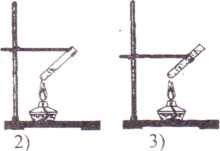 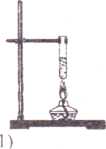 А. I Б.2 В.З7. Реакции, протекающие с поглощением теплоты, называются _______________8. По данной левой части уравнения Zn(OH)2 + 2НС1=восстановите ее правую часть _________________________________9. Составить уравнение реакции и расставить коэффициенты по схеме: Серная кислота + гидроксид калия→сульфат калия + вода10. Задача. По уравнению реакцииZn(OH)2 = Zn0+H20 определите массу оксида цинка, который образуется при разложении 9,9 г. исходного вещества.Вариант 21. Физическое явление - это:А. Ржавление железа В. Плавление свинцаБ. Горение древесины Г. Горение спирта2. Уравнение реакции разложения:А. 2S03=2S02 +02 Б. 2 Н2+02 = 2 Н20И. CuO+2HCl = СuС12+Н2 О Г. 2НС1 + Zn =H2+ZnCl23. Признак реакции, наблюдаемый при скисании молока:А. Выделение теплоты В. Образование осадкаБ. Изменение окраски Г. Поглощение теплоты4. Уравнения реакции обмена:А. 2 Н20 = 2 Н2+02 Б. 2СО+О2 = 2С02В. Са(ОН2+2НС1 = СаС12 + 2Н 20 Г. С + 02 = С025. Сумма всех коэффициентов в уравнении реакции, схема которойAl+С12→AI С1зравна:А. 4 Б. 5 В. 7 Г. 86. Палочка находится в самой горячей части пламени на рисунке: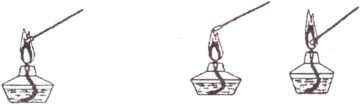 I) 2) 3)А. 1 Б.2 В. 37.Реакции, протекающие с выделением теплоты, называются____________________8. По данной левой части уравнения ZnO + 2НС1= восстановите ее правую часть9. Составить уравнение реакции и расставить коэффициенты по схеме:Гидроксид натрия+хлорид меди (II) → Гидроксид меди (П)+хлорид натрия10. Задача. По уравнению реакции Са0+Н20= Са(ОН)2 определите массу гидроксида кальция, который образуется при взаимодействии 212 г. оксида кальция с водой, взятой в достаточном количестве.Итоговая контрольная работа за курс химии 8 классаВариант 11. Простое вещество-неметалл:А. Медь Б. Сера В. Серебро Г. Натрий2. Агрегатное состояние простого вещества ртути при обычных условиях:А. Твердое Б. Жидкое В. Газообразное3. Три электронных слоя (энергетических уровня) имеет атом:А. Кислорода Б. Бора В. Кальция Г. Серы4. Номер группы, которой принадлежит химический элемент (для элементов главных подгрупп), указывает:А.Заряд ядра атомаБ. Число энергетических уровнейВ. Число электронов на внешнем энергетическом уровнеГ. Все ответы верны5. Масса 3 моль сероводорода H2S равна:А. 33 г. Б. 34 г. В. 99 г. Г. 102 г.6. Группа формул веществ, в которой содержатся представители четырех классов неорганических соединений (оксиды, кислоты, основания, соли):А. HNO3 CaO, Na2 S04, КОНБ. MgO, HCI, Cu(OH)2, С02В. NaOH, КОН , КС1, К20Г. Аl 2О3? H2S04 , LiOH , HBr7. Окраска фенолфталеина в растворе, полученном при взаимодействии оксида калия с водой______________________________________________8. Соотнесите:Тип химической связи:Ионная 2. Ковалентная неполярная 3. Металлическая Химическая формула вещества:А. Н20 Б.КС1 В. Сu Г. 029. Расставьте коэффициенты в схемах и укажите типы химических реакций:А. CuO + HCl → CuC2 + Н:0Б. NH3→N2 + Н2В. А1 + 02 → Аl 20310. Напишите молекулярные и там, где это имеет место, - ионные уравнения реакций, согласно схеме:Р →Р205→ Н,Р04 →Na 3Р04 Укажите типы реакций по числу и составу исходных веществ и продуктов реакции.Вариант 21. Простое вещество-неметалл:А. Алюминий Б. Магний В. Графит Г. Железо2. Агрегатное состояние простого вещества серы при обычных условиях:А. Газообразное Б. Жидкое В. Твердое3. Три электронных слоя (энергетических уровня) имеет атом:А.Бария Б. Аргона В.Серебра Г. Кислорода4. Число электронов на внешнем энергетическом уровне атома элемента главной подгруппы показывает:А. Номер периода Б. Номер группыВ. Порядковый номер элемента Г. Заряд ядра атома5. Масса 3 моль воды равна:А. 27 г. Б. 60 г. В. 54 г. Г. 90 г.6. Группа формул веществ, в которой содержатся основание, кислота, соль и основный оксид:А. НС1 ,S03, FeS, Са(ОН)2,Б. CuCh , Н3РО4, КОН, С02В. HNO3, NaN03, Cu(OH)2, FeOГ. CuO, S02 , NaOH , HC17. Окраска индикатора лакмуса в растворе, полученном при взаимодействии оксида фосфора (V) с водой ______________________________________8. СоотнеситеТип химической связи:I. Ионная 2. Ковалентная неполярная 3. МеталлическаяХимическая формула вещества:A. Ag Б. N2 В. С02 Г. MgCl29. Расставьте коэффициенты в схемах и укажите типы химических реакций:А1203 + H2S04 → A12(S04)3 + Н20Б. Н2 + Cl2→ НС1H 2O →Н2+0210. Напишите молекулярные и там, где это имеет место, - ионные уравнения реакций, согласно схеме:Ва →ВаО →Ва(ОН)2→BaS04 Укажите типы реакций по числу и составу исходных веществ и продуктов реакции.9 КЛАССКонтрольная работа № 1 «Введение. Общая характеристика химических элементов и химических реакций. Периодический закон и Периодическая система химических элементов Д. И. Менделеева»Часть А (задания с выбором ответа)А1. В периодах слева направо заряд ядра атомаувеличиваетсяуменьшаетсяне изменяетсясначала увеличивается, а затем уменьшаетсяА2. В главных подгруппах снизу вверх заряд ядра атомаувеличиваетсяуменьшаетсяне изменяетсясначала увеличивается, а затем уменьшаетсяАЗ. В главных подгруппах сверху вниз число электронов на внешнем уровнеувеличиваетсяуменьшаетсяне изменяетсясначала увеличивается, а затем уменьшаетсяА4. В периодах справа налево число энергетических уровнейувеличиваетсяуменьшаетсяне изменяетсясначала увеличивается, а затем уменьшаетсяА5. В главных подгруппах снизу вверх восстановительные свойства элементаусиливаютсяослабеваютне изменяютсясначала ослабевают, а затем усиливаютсяА6. В периодах слева направо восстановительные свойства элементаусиливаютсяослабеваютне изменяютсясначала ослабевают, а затем усиливаютсяА7. В главных подгруппах сверху вниз окислительные свойства элементаусиливаютсяослабеваютне изменяютсясначала ослабевают, а затем усиливаютсяА8. В периодах слева направо окислительные свойства элементаусиливаютсяослабеваютне изменяютсясначала ослабевают, а затем усиливаютсяА9. В главных подгруппах сверху вниз высшая положительная степень окисленияувеличиваетсяуменьшаетсяне изменяетсясначала увеличивается, а затем уменьшаетсяА10. Оксид кальция СаО не реагирует с1)NaOH 3) С022) НС1 4) Н20А11 . Оксид серы (IV) SO2 не реагирует сNaOH 3) СаОН20 4) НС1А12. Укажите вещество X в генетическом ряду серы:S →X→H2S03Na2S03 3) H2SS03 4) S02А13. Укажите вещество X в генетическом ряду кальция: Са → X → Са(ОН)2.СаО 3) СаС03СаС12 4) Ca(N03)2А14. Используя метод электронного баланса, определите сумму коэффициентов в уравнении реакции по схеме: NH3 + О2→N2 + Н2О1) 12 3) 142) 13 4) 15А15. Сожгли 335 г технической серы, содержащей 10% примесей. Определите объем (н.у.) образовавшегося оксида серы (IV), если выход этого оксида составил 90% от теоретически возможного.170 л 3)190 л180 л 4) 200 лЧасть В (задания с кратким ответом)В1. Установите соответствие между формулой оксида и его классификацией. Ответ дайте в виде последовательности цифр, соответствующих буквам по алфавиту.ФОРМУЛА КЛАССИФИКАЦИЯОКСИДА ОКСИДАА)SОз 1) кислотный оксидБ) Р2О5 2) амфотерный оксидВаО 3) основный оксидГ) А1203Д) Na20В2. Установите соответствие между формулой соединения i и классификацией. Ответ дайте в виде последовательности цифр, соответствующих буквам по алфавиту.ФОРМУЛА КЛАССИФИКАЦИЯА)КОН 1) кислотаБ)НзР04 2) амфотерный гидроксидВ)Fe(OH)2 3) нерастворимое основаниеГ) А1(ОН)з 4) щелочьД) НС1ВЗ. Среди нижеперечисленных оксидов укажите нерастворимые основания: 1) Mg(OH)2, 2) НгвЮз, 3) NaOH,Ni(OH)2, 5) Ва(ОН)2, 6) Си(ОН)2, 7) КОН, 8) NH4OH. Ответ дайте в виде последовательности цифр в порядке их возрастания.В4. Расположите элементы в порядке возрастания их металлических свойств: 1) Са, 2) Ва, 3)Be, 4) Sr, 5) Mg. Ответ дайте в виде последовательности цифр.В5. Расположите элементы в порядке возрастания их окислительной способности: 1) S, 2) С1, 3) Р, 4) Sb, 5) As. Ответ дайте в виде последовательности цифр.Контрольная работа №2 «Металлы»Вариант 1Составить уравнения реакций, характеризующих химические свойства металлического кальция. Реакции рассматривать в свете теории ОВР и ТЭД. Дать названия и характеристики полученным соединениям.Составить уравнения реакций для переходов:Fe → FeS04 → Fe(OH)2 → FeO → Fe↓FeC03При взаимодействии 5,4 г А1 с соляной кислотой было получено 6,384 л водорода (н.у.). Сколько это составляет процентов от теоретически возможного?Привести химические формулы следующих соединений: кристаллическая сода, жженая магнезия, красный железняк.Вариант 2Составить уравнения реакций, характеризующих химические свойства лития. Реакции рассматривать в свете теории ОВР и ТЭД. Дать названия и характеристики полученным соединениям.Составить уравнения реакций для переходов:Вс → ВеО → Be(N03)2 → Ве(ОН)2 →К2Ве02 → BeS04Определить объем водорода, который может быть получен при взаимодействии с водой 5 г Са, если выход водорода составляет 90 % от теоретически возможного? ‘Привести химические формулы следующих соединений: магнитный железняк, железный колчедан, каменная соль.илиВариант 1.1. Электронная формула атома магния:A.1S2 2S2 В. 1S2 2S2 2Р1Б. 1S22S1 Г. IS2 2S22P63S22. С разбавленной серной кислотой не взаимодействует:А. Алюминий В. ЖелезоБ. Барий Г. Ртуть3. Простое вещество с наиболее ярко выраженными металлическими свойствами:А. Бериллий В. МагнийБ. Кальций Г. Стронций4. Атом магния отличается от иона магния:А. Зарядом ядра В. Числом протоновБ. Зарядом частицы Г. Числом нейтронов5. Наиболее энергично реагирует с водой:А. Калий В. СкандийБ. Кальций Г. Магний6. Ряд, в котором все вещества реагируют с кальцием:А. С02, Н2, НС1 В. NaOH , Н20 , НС1Б. С12, Н20 , H2S04 Г. S . H2S04 , so3,7. Радиус атомов элементов III периода с увеличением заряда ядра от щелочного метала к галогену______________________________8. Вид химической связи в простом веществе кальций_______________________9. Напишите сокращенное ионное уравнение, соответствующее молекулярному уравнению: ВаС12+ H2S04 = BaS04 + 2НС1Напишите уравнения реакций, с помощью которых можно осуществить следующие превращения: СиС12→ Си(ОН)2 →С и (N Оз) →Си и составить возможные окислительно-восстановительные уравнения.Вариант 2.1. Электронная формула атома натрия:A.1S2 2S2 В. IS2 2S2 2P63S2Б. IS2 2S22P63S1 Г. 1S22S12. С соляной кислотой не взаимодействует:А. Медь В. Железо.Б.Кальций Г. Цинк3. Простое вещество с наиболее ярко выраженными металлическими свойствами:А. Алюминий В. МагнийБ. Кремний Г. Натрий4. Атом алюминия отличается от иона алюминия:А. Зарядом ядра В. Зарядом частицыБ. Числом протонов Г. Числом нейтронов5. Наиболее энергично реагирует с водой:А. Стронций В. МагнийБ. Кальций Г Барий.6. Ряд, в котором все вещества реагируют с магнием:A. S , NaOH , Н20 В.С12 , 02,НС1Б. Li, H2S04, С02 Г. CuO, Cu(OH)2, Н3РО47. Радиус атомов элементов главной подгруппы с увеличением заряда ядра________8. Вид химической связи в простом веществе хлориде натрия_________________9. Напишите сокращенное ионное уравнение, соответствующее молекулярному уравнению: А1С13 + ЗКОН = А1(ОН)3↓ + ЗКС110. Напишите уравнения реакций, с помощью которых можно осуществить следующие превращения: Zn—> ZnS04 —>Zn(OH)2 —>ZnO и составить возможные окислительно-восстановительные уравнения.Контрольная работа №3 «Неметаллы»Вариант 1Составить уравнения реакций для переходов:S → H,S → SO2→ S03→H2S04 → Н,↓Na2S03Рассмотреть одну реакцию в свете ТЭД.Дать характеристику реакции по различным признакам. Рассмотреть условия смещения химического равновесия вправо:N2 + ЗН2 →2NH3 +QУравнять ОВР методом электронного баланса:Мп02 + 4НС1 = МпС12 + С12 + Н20Привести химические формулы следующих соединений: аммиачная селитра, свинцовый блеск, флюорит.В 735 мг 20 % раствора серной кислоты растворили 30 мл аммиака. Рассчитать массу образовавшейся соли.Вариант 2Составить уравнения реакций для переходов:ZnCl2 →НС1→KCI → С12 → 12 → НI↓AgClРассмотреть одну реакцию в свете ТЭД.Дать характеристику реакции по различным признакам. Рассмотреть условия смещения химического равновесия вправо:2S03 ↔2S02 + 02-QУравнять ОВР методом электронного баланса:HN03(paз)+ Mg = Mg(N03)2 + N20 + H20Привести химические формулы следующих соединений: веселящий газ, жидкое стекло, калийная селитра.В 400 г 25 % раствора едкого кали растворили 45 л углекислого газа. Рассчитать массу образовавшейся соли.илиВариант 1.1. Заряд ядра атома +17 имеют атомы химического элемента:А.Азота В. СерыБ. Кислорода Г. Хлора2. Уравнение химической реакции 2S02 + 02= 2S03 соответствует схеме превращения серы:A. S 0 →S+4 В. S+4→ S+6Б. S-2 → S+4 Г. S+6 → S+43. Степень окисления фосфора в ряду веществ, формулы которых Са,Р2, Р, Р203, Р;05А. Повышается от 0 до +5 В. Понижается от +6 до -2Б. Повышается от -3 до +5 Г. Повышается от -4 до +44. Вещество X в ряду превращений СО2 → X → Са(НС03)2 →СОг имеет формулу:А. Са(ОН)2 В. Са С03Б. СО Г. СаО5. Реактивом на сульфат-анион является катион:А. Н+ В. Ва2+Б. Na+ Г. NH4 +6. Химическая реакция возможна между веществами, формулы которых:А. С02 и NaOH В. S03 и N2OsБ. Сии H2S04(pa36) Г. Р203 и НС17.Вид химической связи в простом веществе хлороводороде:_______________________8. Составьте формулу кислоты, которая образуется при взаимодействии веществ, формулы которых: Na2Si03 и НС1:_____________________________________________________9. Неметаллические свойства простых веществ, образованных элементами второго периода, с увеличением зарядов ядер____________________________________________________10. Запишите уравнения реакций, с помощью которых можно осуществить превращения согласно схеме:1 2 3 4 5S→MgS → S02 → SO3→Na2S04 → BaS04 Реакцию 1 рассмотрите с точки зрения окисления-восстановления, реакцию 5 в свете теории электролитической диссоциации.Вариант 2.1. Заряд ядра атома +14 имеют атомы химического элемента :А.Азота В. КремнияБ. Кислорода Г. Углерода2. Ковалентная неполярная связь имеется в молекуле вещества, формула которого:A. N2 В. НС1Б. СН4 Г. Na2S3. Степень окисления серы в ряду веществ, формулы которыхS03, S02, S , H2SА. Повышается от 0 до +5 В. Понижается от +6 до -2Б. Понижается от +5 до О Г. Повышается от -4 до +44. Вещество X в ряду превращений Р→ Р205→ X →Na3PO4имеет формулу:А. Са3(Р04)2 В. Са СО,Б. РН3 Г. Н3Р045. Реактивом на хлорид-анион является катион;А. Н+ В. Ва2+Б. Ag+ Г. NH4 +6. Химическая реакция возможна между веществами, формулы которых:A. H2S04 и СО2 В. H2S04 и BaS04Б. H2S04 и Аи Г. H2S04 и MgO7. Соотнесите: уравнение химической реакцииH2S + С12 = 2HCI + S схеме превращения хлора:А. Сl0 →Сl-1 В. С1° → Сl+Б. Сl- → Сl+ Г. Сl- → С1°8. Составьте формулу газообразного вещества, образующегося при взаимодействии веществ, формулы которых: СаС03 и НС1:______________________________9. Неметаллические свойства простых веществ, образованных элементами пятой группы главной подгруппы, с увеличением заряда ядра:____________________10. Запишите уравнения реакций, с помощью которых можно осуществить превращения согласно схеме:1 2 3 4 5N2 → NH3 → NO → NO2 → HNO3 → KNO3Реакцию 1 рассмотрите с точки зрения окисления-восстановления, реакцию 5 в свете теории электролитической диссоциации.«Итоговая контрольная работа по химии за курс 9 класса»Вариант 1.1. Наиболее ярко металлические свойства выражены:А. У натрия В. У катияБ. У лития Г. У магния2. Степень окисления +3 у атома хрома в соединении, формула которого:А. СrO В. СrOзБ. Сг203 Г. Н2СrO43. Серную кислоту можно получить при взаимодействии веществ, формулы которых:А. Н20 и S02 В. Н2 и S03Б. Н20 и S03 Г. S03 и КОН4. Ряд элементов, расположенных в порядке увеличения атомных радиусов:А. Be, В, С В. Si , С , NБ. F, CI, Вг Г. Na, Mg, Са5. Окид кальция является:А. Амфотерным В. НесолеобразующимБ. Кислотным Г. Основным6. Для фторида калия характерна химическая связь, которая называетсяА. Ионная В. Ковалентная неполярнаяБ. Металлическая Г. Ковалентная полярная7. Соотнесите: уравнение реакции2 S02 + 02 = 2SO3, схеме превращения серы:A. S+4 →S+6 В. S-2 →S+4Б. S+4 → S0 Г'. S° →S=68. Оксид азота (И) имеет формулуA. N20 В. N203Б. N02 Г. NO9.Запишите уравнения реакций, с помощью которых можно осуществить превращения согласно схеме:1 2 3Na2C03 → С02 → СаСО3 → СаО Реакцию 1 рассмотрите в свете теории электролитической диссоциации.10.Вычислите массу соляной кислоты, необходимой для нейтрализации40 г. 20% раствора гидроксида кальция.Вариант 2.1. Наиболее ярко выражены неметаллические свойства:А. У хлора В. У фтораБ. У иода Г. У брома2. Степень окисления -3 у атома азота в соединении, формула которого:A. N2 B.N203Б. NO Г. NH33. Гидроксид меди (II) можно получить при взаимодействии веществ, формулы которых:А. Си и Н20 В. СиО и Н20Б. СиС12 и Fe(OH)3 Г. CuS04 и NaOH4. Ряд элементов, расположенных в порядке увеличения атомных радиусов:A. Li ,Na, Rb В. Se . S . 02Б. P , S ,02 Г. Be , B, Al5. Окид углерода (IV) является:А. Амфотерным В. НесолеобразующимБ. Кислотным Г. Основным6. В молекуле бромоводорода химическая связь называется______________________7. Соотнесите: уравнение реакции4 NH3 + 502 = 4NO + 6 Н20 схеме превращения азота:A. N-3 →N0 В. N+3→N+2Б. N-3 → N+2 Г. N+2 → N-38.Гидроксид железа (II) имеет формулу____________________________________9. Запишите уравнения реакций, с помощью которых можно осуществить превращения согласно схеме:1 2 3SO3→H2S04 →CuS04 → Cu(OH)2 Реакцию 3 рассмотрите в свете теории электролитической диссоциации.10.К 27 г раствора с массовой долей хлорида меди (II) 10% добавили избыток раствора сульфида натрия. Определите массу выпавшего осадка.Система оценки достижений учащихся
Основная задача и критерий оценки – овладение системой учебных действий с изучаемым учебным материалом.Система оценки включает в себя внутреннюю (осуществляемую самой школой) и внешнюю (осуществляемая внешними по отношению к школе службами).Для оценки используется персонифицированная информация и анонимная (неперсонифицированная).Персонифицированной оценке подлежат только метапредметные и предметные результаты из блока «Выпускник научится».Оценка достижений реализуется «методом сложения», при котором фиксируется достижение опорного уровня и его превышение.Для оценивания используются: стандартизированные письменные и устные работы, проекты, практические работы, лабораторные работы, тесты, зачеты, творческие работы, самоанализ, самооценка, наблюдения и пр.    Типы заданий, которые используются для оценки достижений:по форме ответа: с закрытым ответом и открытым ответом;по уровню проверяемых знаний, умений, способов действий: базовый и повышенный уровень;по используемым средствам: задания для письменной или устной беседы, практические задания, лабораторные работы;по форме проведения: для индивидуальной или групповой работы.       Итоговая оценка складывается из:накопленных оценок (характеризуют динамику образовательных достижений учащихся);оценки за стандартизированные итоговые работы (характеризуют уровень присвоения способов действий)Внутреннюю систему оценки на ступени основного общего образованияклассифицируется следующим образом и включает процедуры:индивидуальные результаты учащихся - в сфере развития у них компетентностных  умений и навыков, выявляются в ходе психолого-педагогического мониторинга;предметные результаты - результаты, полученные в процессе оценивания учителями школы  на предметном уровне;внутришкольные результаты - результаты, полученные в ходе административного контроля, итоговой аттестации учащихся ( контрольные работы, промежуточные, итоговые, диагностические);внешкольные результаты - результаты олимпиад, конкурсов, соревнований, конференций и т.п.;результаты, полученные в ходе независимой внешней оценки - результаты полученные в ходе ГИА;неформализованная оценка - портфолио.Для описания достижений обучающихся целесообразно установить следующие пять уровней:УровеньДостижение планируемых результатовОценка (отметка)Базовый уровень достиженийдемонстрирует освоение учебных действий с опорной системой знаний в рамках диапазона (круга) выделенных задач. Овладение базовым уровнем является достаточным для продолжения обучения на следующей ступени образования, но не по профильному направлениюс«удовлетворительно» (или отметка «3», отметка «зачтено»).Повышенный уровеньусвоение опорной системы знаний на уровне осознанного произвольного овладения учебными действиями, достаточный о кругозор, широта (или избирательности) интересов. Такие обучающиеся могут быть вовлечены в проектную деятельность по предмету и сориентированы на продолжение обучения в старших классах по данному профилю.оценка «хорошо» (отметка «4»);Высокий уровеньБолее полное (по сравнению с предыдущим) усвоение опорной системы знаний на уровне осознанного произвольного овладения учебными действиями, достаточный кругозор, широта (или избирательности) интересов. Такие обучающиеся могут быть вовлечены в проектную деятельность по предмету и сориентированы на продолжение обучения в старших классах по данному профилю.оценка «отлично» (отметка «5»).Пониженный уровеньотсутствие систематической базовой подготовки, обучающимся не освоено даже и половины планируемых результатов, которые осваивает большинство обучающихся, имеются значительные пробелы в знаниях, дальнейшее обучение затруднено. При этом обучающийся может выполнять отдельные задания повышенного уровня. Данная группа обучающихся (в среднем в ходе обучения составляющая около 10%) требует специальной диагностики затруднений в обучении, пробелов в системе знаний и оказании целенаправленной помощи в достижении базового уровня«неудовлетворительно» (отметка «2»)Низкий уровеньналичие только отдельных фрагментарных знаний по предмету, дальнейшее обучение практически невозможно. Требуется специальная помощь не только по учебному предмету, но и по формированию мотивации к обучению, развитию интереса к изучаемой предметной области, пониманию значимости предмета для жизни и др.оценка «плохо» (отметка «1»)Характеристика цифровой оценки (отметки)«5» («отлично») – уровень выполнения требований значительно выше удовлетворительного: отсутствие ошибок как по текущему, так и по предыдущему учебному материалу; не более одного недочета; логичность и полнота изложения.«4» («хорошо») – уровень выполнения требований выше удовлетворительного: использование дополнительного материала, полнота и логичность раскрытия вопроса; самостоятельность суждений, отражение своего отношения к предмету обсуждения. Наличие ошибок и недочетов в количественном выражении по отдельным предметам отражается в локальных актах о текущей и итоговой (рубежной) аттестации обучающихся.«3» («удовлетворительно») – достаточный минимальный уровень выполнения требований, предъявляемых к конкретной работе, отдельные нарушения логики изложения материала; неполнота раскрытия вопроса. Наличие ошибок и недочетов по отдельным предметам в количественном выражении отражается в локальных актах о текущей и итоговой (рубежной) аттестации обучающихся.«2» («плохо») – уровень выполнения требований ниже удовлетворительного: нарушение логики; неполнота, нераскрытость обсуждаемого вопроса, отсутствие аргументации либо ошибочность ее основных положений. Наличие ошибок и недочетов по отдельным предметам в количественном выражении отражается в локальных актах о текущей и итоговой (рубежной) об аттестации обучающихся.Контрольно-измерительные материалы предназначены для проверки уровня усвоения учебного материала на основании образовательного минимума содержания образования и требований к уровню подготовки выпускников школ. Они составлены на основе многолетней педагогической практики с учетом различных методических разработок.По всем главам курса и их разделам предлагается текущий и тематический контроль знаний и умений в форме химических диктантов и тестов, самостоятельных и контрольных работ. Задания обоих вариантов работ сходны по содержанию и характеру выполняемых учебных действий.Для организации эффективной работы всего класса с учетом индивидуальных способностей каждого учащегося в ряде работ, входящих в пособие, представлены задания различных уровней сложности.Незаменимым помощником педагога в контроле знаний являются задания в форме теста. Их можно использовать на разных этапах учебного процесса:при изучении нового материала;на этапе закрепления изученного материала;на уроках обобщающего повторения;при текущем и тематическом контроле знаний, умений и навыков учащихся;при подготовке учащихся к экзаменам как в устной, так и в письменной форме, особенно в форме ЕГЭ.Для каждой темы и ее разделов предложены тестовые задания разного уровня сложности в двух вариантах, рассчитанные на 15—35 мин или на целый урок. Для выставления оценки предлагается использовать следующую процентную шкалу:35% выполненных заданий — оценка «2»;36—61 % — оценка «3»;62—85% — оценка «4»;86—100% — оценка «5».В зависимости от результатов выполнения работы учитель может вносить в предложенную систему оценивания коррективы, поскольку основная цель контроля в данном случае — не собственно выставление оценки, а определение уровня усвоения учащимися учебного материала и направлений дальнейшей работы над повышением качества знанийЗадание под цифрой 1 оценивается 3 баллами; под цифрой 2 — 5 баллами; под цифрой 3-8 баллами. Задания, отмеченные *, — для индивидуального выполнения.Если не указано иное, каждый ответ частей оценивается:части А — 2 баллами;части В — 4 баллами;части С - 6 баллами.Однако не все учащиеся приступают к заданиям части С и тем более выполняют их полностью. Чтобы повысить положительную мотивацию к выполнению заданий части С, учитель может объявить о выставлении по результатам теста двух оценок: первой — за части А и В, а второй — за часть С — с использованием процентной шкалы оценки знаний.Вопросы для всех видов контроля знаний составлены таким образом, чтобы педагог с их помощью мог выявить знания учащихся по всем узловым вопросам главы и раздела как на базовом уровне, где необходимо только воспроизведение учебного материала, так и на усложненном уровне, где требуется умение анализировать и сравнивать данные, применяя творческие способности.Все обучающие виды контроля предполагают коллективную деятельность учащихся либо в паре, либо в группе и самопроверку.При подготовке к контрольным работам необходимо обратить внимание на задания уроков обобщающего повторения. В этом случае учащиеся в соответствии со своими способностями определяют для себя задания, которые могут выполнить.Расчетные задачи различных типов и уровней сложности представлены в пособии блоками, а также включены в разные виды контроля знаний. Учитель может по желанию включать их как дополнительное задание в любой вид контроля или предлагать учащимся отдельные самостоятельные работы по решению подобных задач.Проведение химического диктантаЗадания для обоих вариантов кратко записываются на лицевой стороне доски или на кодотранспаранте; ответы на вопросы желательно написать на обратной стороне доски или также на кодотранспаранте. Учитель зачитывает содержание вопроса, учащиеся записывают ответ в тетрадях.По окончании диктанта проводится самопроверка:ошибок нет — оценка «5»;допущены 1—2 ошибки — «4»;допущены 3 ошибки — «3».В зависимости от степени подготовленности учащихся учитель может изменить критерий оценки работ в пользу ученика.Проведение самостоятельной работыСамостоятельная работа предполагает либо парную, либо групповую форму работы и дает возможность лучше отработать изучаемые вопросы под контролем учителя и в ходе самостоятельной деятельности (для обучающей работы) либо лучше подготовиться к контрольной работе, которую предстоит выполнять на следующем уроке (для обобщающей работы). Задания выполняются в паре (группе), что позволяет экономить время на ответ. Отдельные задания (под знаком *) учащиеся выполняют самостоятельно. Для контроля учащимся предоставляется возможность сверить свои ответы с эталонами, которые будут даны учителем по окончании работы.Оценка практических умений учащихсяУчитель должен учитывать:- правильность определения цели опыта;- самостоятельность подбора оборудования и объектов;- последовательность в выполнении работы по закладке опыта;- логичность и грамотность в описании наблюдений, в формулировке вывода из опыта.Отметка "5"- правильно определена цель опыта,- самостоятельно, с необходимой последовательностью проведены подбор оборудования и объектов, а также работа по закладке опыта;- научно грамотно, логично описаны наблюдения и сформулированы выводы из опыта.Отметка "4"- правильно определена цель опыта;- самостоятельно проведена работа по подбору оборудования, объектов;при закладке опыта допускаются 1 -2 ошибки;- научно грамотно, логично описаны наблюдения и сформулированы выводы из опыта;- в описании наблюдений из опыта допускаются небольшие неточностиОтметка "3"- правильно определена цель опыта;- подбор оборудования и объектов, а также работы по закладке опыта проведены с помощью учителя;- допускаются неточности и ошибки при закладке опыта, описании наблюдений, формулировании выводов.Отметка "2"- не определена самостоятельно цель опыта;- не отобрано нужное оборудование;- допускаются существенные ошибки при закладке и оформлении опыта.Оценка умений проводить наблюденияУчитель должен учитывать:- правильность проведения наблюдений по заданию;- умение выделять существенные признаки у наблюдаемого объекта (процесса),- логичность и научную грамотность в оформлении результатов наблюдений и в выводах;- проведение наблюдения по заданию;Отметка "5"- правильно по заданию учителя проведено наблюдение;- выделены существенные признаки у наблюдаемого объекта (процесса);- логично, научно грамотно оформлены результаты наблюдений и выводы.Отметка "4"- правильно по заданию учителя проведено наблюдение;- при выделении существенных признаков у наблюдаемого объекта (процесса) названы второстепенные;- допускается небрежность в оформлении наблюдений и выводов.Отметка "3"- допускаются неточности и 1-2 ошибки в проведении наблюдений по заданию учителя;- при выделении существенных признаков у наблюдаемого объекта (процесса) выделяются лишь некоторые;- допускаются ошибки (1-2) в оформлении наблюдений и выводов.Отметка "2"- допускаются ошибки (3-4) в проведении наблюдений по заданию учителя;- неправильно выделяются признаки наблюдаемого объекта (процесса);- допускаются ошибки (3-4) в оформлении наблюдений и выводов. Форма аттестации по биологии может быть различной: устный экзамен по билетам, защита реферата, тестирование, защита проекта.Формы представления образовательных результатов:табель успеваемости по предметам (с указанием требований, предъявляемых к выставлению отметок);тексты итоговых диагностических контрольных работ, диктантов и т.д. и анализ их выполнения обучающимся (информация об элементах и уровнях проверяемого знания – знания, понимания, применения, систематизации);устная оценка успешности результатов, формулировка причин неудач и рекомендаций по устранению пробелов в обученности по предметам;портфолио;результаты психолого-педагогических исследований, иллюстрирующих динамику развития отдельных интеллектуальных и личностных качеств обучающегося, УУД.Критериями оценивания являются:соответствие достигнутых предметных, метапредметных и личностных результатов обучающихся требованиям к результатам освоения образовательной программы основного общего образования ФГОС;динамика результатов предметной обученности, формирования УУД.Оценка достижения метапредметных результатов может проводиться в ходе различных процедур. Основной процедурой итоговой оценки достижения метапредметных результатов является защита итогового индивидуального проекТЕМАТИЧЕСКОЕ ПЛАНИРОВАНИЕС ОПРЕДЕЛЕНИЕМ ОСНОВНЫХ ВИДОВ УЧЕБНОЙ ДЕЯТЕЛЬНОСТИТема урокаСодержаниеВид деятельности ученика8 классВВЕДЕНИЕ -4чПредмет химии. ВеществаПредмет химии. Методы познания в химии: наблюдение, эксперимент, моделирование. Источники химической информации, ее получение, анализ и представление его результатов. Понятие о химическом элементе и формах его существования: свободных атомах, простых и сложных веществах.Демонстрации. Модели (шаростержневые и Стюарта—Бриглеба) различных простых и сложных веществ. Коллекция стеклянной химической посуды. Коллекция материалов и изделий из них на основе алюминия. Лабораторные опыты. 1. Сравнение свойств твердых кристаллических веществ и растворовОпределения понятий «атом», «молекула», «химический элемент», «вещество», «простое вещество», «сложное вещество», «свойства веществ».Описание и сравнение предметов изучения естественнонаучных дисциплин, в том числе химии. Классификация веществ по составу (простые и сложные).Характеристика основных методов изучения естественнонаучных дисциплин.Различение тела и вещества; химического элемента и простого вещества.Описание форм существования химических элементов; свойств веществ.Выполнение непосредственных наблюдений и анализ свойств веществ и явлений, происходящих с веществами, с соблюдением правил техники безопасности. Оформление отчета, включающего описание наблюдения, его результатов, выводов.Использование физического моделированияПревращения веществ. Роль химии в жизничеловека. Краткие сведения по истории развития химии. Основоположники отечественной химииПревращения веществ. Отличие химических реакций от физических явлений.Роль химии в жизни человека. Хемофилия и хемофобия.Краткие сведения из истории возникновения и развития химии. Роль отечественных ученых в становлении химической науки — работы М. В. Ломоносова, А. М. Бутлерова,Д. И. Менделеева.Демонстрации. Взаимодействие мрамора с кислотой и помутнение известковой воды.Лабораторные опыты. 2. Сравнение скорости испарения воды, одеколона и этилового спирта с фильтровальной бумагиОпределения понятий «химические явления», «физические явления».Объяснение сущности химических явлений(с точки зрения атомно-молекулярного учения) и их принципиального отличия от физических явлений. Характеристика роли химии в жизни человека; роли основоположников отечественной химии. Составление сложного плана текста.Получение химической информации из различных источниковЗнаки (символы) химических элементов. Таблица Д. И. МенделееваХимическая символика. Знаки химических элементов и происхождение их названий.Периодическая система химических элементов Д. И. Менделеева, ее структура: малые и большие периоды, группы и подгруппы. Периодическая система химических элементов Д. И. Менделеева как справочное пособие для получения сведений о химических элементахОпределения понятий «химический знак, или символ», «коэффициенты», «индексы».Описание табличной формы Периодической системы химических элементов Д. И. Менделеева. Описание положения элемента в таблице Д. И. Менделеева.Использование знакового моделированияХимические формулы. Относительная атомная и молекулярная массы. Массовая доля элемента в соединенииХимические формулы. Индексы и коэффициенты. Относительные атомная и молекулярная массы. Проведение расчетов массовой доли химического элемента в веществе на основе его формулыОпределения понятий «химическая формула», «относительная атомная масса», «относительная молекулярная масса», «массовая доля элемента». Вычисление относительной молекулярной массы вещества и массовой доли химического элемента в соединенияхТЕМА 1. АТОМЫ ХИМИЧЕСКИХ ЭЛЕМЕНТОВ (9ч)Основные сведения о строении атомов. Состав атомных ядер: протоны и нейтроны. ИзотопыАтомы как форма существования химических элементов. Основные сведения о строении атомов. Доказательства сложности строения атомов. Опыты Резерфорда.Планетарная модель строения атома. Состав атомных ядер: протоны, нейтроны.Относительная атомная масса. Взаимосвязь понятий «протон», «нейтрон», «относительная атомная масса». Изменение числа протонов в ядре атома — образование новых химических элементов.Изменение числа нейтронов в ядре атома — образование изотопов. Современное определение понятия «химический элемент». Изотопы как разновидности атомов одного химического элемента.Демонстрации. Модели атомов химических элементов.Лабораторные опыты. 3. Моделирование принципа действия сканирующего микроскопаОпределения понятий «протон», «нейтрон», «электрон», «химический элемент», «массовое число», «изотоп».Описание состава атомов элементов № 1—20 в таблице Д. И. Менделеева.Получение химической информации из различных источниковЭлектроны. Строение электронных оболочек атомов элементов № 1 — 20 в таблице Д. И. МенделееваЭлектроны. Строение электронных уровней атомов химических элементов малых периодов. Понятие о завершенном электронном уровнеОпределения понятий «электронный слой», «энергетический уровень».Составление схем распределения электронов по электронным слоям в электронной оболочке атомовМеталлические и неметаллические свойства элементов. Изменение свойств химических элементов по группам и периодамПериодическая система химических элементов Д. И. Менделеева и строение атомов: физический смысл порядкового номера элемента, номера группы, номера периода.Демонстрации. Периодическая система химических элементов Д. И. Менделеева различных формОпределения понятий «элементы-металлы», «элементы-неметаллы».Объяснение закономерности изменения свойств химических элементов в периодах и группах (главных подгруппах) периодической системы с точки зрения теории строения атома.Выполнение неполного однолинейного, неполного комплексного сравнения, полного однолинейного сравнения свойств атомов химических элементов, находящихся в одном периоде или главной подгруппе Периодической системы.Составление характеристики химических элементов по их положению в Периодической системе химических элементов Д. И. Менделеева.,. Составление тезисов текстаИонная химическая связьИзменение числа электронов на внешнем электронном уровне атома химического элемента — образование положительных и отрицательных ионов. Ионы, образованные атомами металлов и неметаллов. Причины изменения металлических и неметаллических свойств в периодах и группах. Образование бинарных соединений. Понятие об ионной связи. Схемы образования ионной связиОпределения понятий «ионная связь», «ионы». Составление схем образования ионной связи. Использование знакового моделирования. Определение типа химической связи по формуле вещества.Приведение примеров веществ с ионной связью. Характеристика механизма образования ионной связи.Установление причинно-следственных связей: состав вещества — вид химической связиКовалентная неполярная химическая связьВзаимодействие атомов элементов-неметаллов между собой — образование двухатомных молекул простых веществ. Ковалентная неполярная химическая связь. Электронные и структурные формулыОпределение понятия «ковалентная неполярная связь».Составление схем образования ковалентной неполярной химической связи. Использование знакового моделирования.Определение типа химической связи по формуле вещества.Приведение примеров веществ с ковалентной неполярной связью.Характеристика механизма образования ковалентной связи.Установление причинно-следственных связей: состав вещества — тип химической связиОпределения понятий «ковалентная полярная связь», «электроотрицательность», «валентность».Составление схем образования ковалентной полярной химической связи. Использование знакового моделирования.Определение типа химической связи по формуле вещества.Приведение примеров веществ с ковалентной полярной связью.Характеристика механизма образования ковалентной связи.Установление причинно-следственных связей: состав вещества — тип химической связи. Составление формулы бинарных соединений по валентности и нахождение валентности элементов по формуле бинарного соединения.Использование физического моделированияЭлектроотрицательность. Ковалентная полярная химическая связьВзаимодействие атомов неметаллов между собой — образование бинарныхсоединений неметаллов. Электроотрицательность. Ковалентная полярная связь. Понятие о валентности как свойстве атомов образовывать ковалентные химические связи. Составление формул бинарных соединений по валентности. Нахождение валентности по формуле бинарного соединения. Лабораторные опыты. 4. Изготовление моделей молекул бинарных соединенийМеталлическая химическая связьВзаимодействие атомов металлов между собой — образование металлических кристаллов. Понятие о металлической связи.Лабораторные опыты. 5. Изготовление модели, иллюстрирующей свойства металлической связиОпределение понятия «металлическая связь». Составление схем образования металлической химической связи. Использование знакового моделирования.Определение типа химической связи по формуле вещества.Приведение примеров веществ с металлической связью.Характеристика механизма образования металлической связи.Установление причинно-следственных связей: состав вещества — тип химической связи. Представление информации по теме «Химическая связь» в виде таблиц, схем, опорного конспекта, в том числе с применением средств И КТОбобщение и систематизация знаний по теме «Атомы химических элементов»Контрольная работа №1 «Атомы химических элементов»ТЕМА 2. ПРОСТЫЕ ВЕЩЕСТВА (6ч)Простые вещества-металлыПоложение металлов в Периодической системе химических элементов Д. И. Менделеева. Важнейшие простые вещества-металлы: железо, алюминий, кальций, магний, натрий, калий. Общие физические свойства металлов.Демонстрации. Образцы металлов. Лабораторные опыты. 6. Ознакомление с коллекцией металловОпределения понятий «металлы», «пластичность», «теплопроводность», «электропроводность». Описание положения элементов-металлов в Периодической системе химических элементов Д. И. Менделеева.Классификация простых веществ на металлы и неметаллы.Характеристика общих физических свойств металлов.Установление причинно-следственных связей между строением атома и химической связью в простых веществах-металлах.Простые вещества-неметаллы, их сравнение с металлами. АллотропияПоложение неметаллов в Периодической системе. Важнейшие простые вещества-неметаллы, образованные атомами кислорода, водорода, азота, серы, фосфора, углерода. Молекулы простых веществ-неметаллов: водорода, кислорода, азота, галогенов. Относительная молекулярная масса. Способность атомов химических элементов к образованию нескольких простых веществ — аллотропия. Аллотропные модификации кислорода, фосфора, олова.Металлические и неметаллические свойства простых веществ. Относительность этого понятия. Демонстрации. Получение озона. Образцы белого и серого олова, белого и красного фосфора.Лабораторные опыты. 7. Ознакомление с коллекцией неметалловОпределения понятий «неметаллы», «аллотропия», «аллотропные видоизменения, или модификации».Описание положения элементов-неметаллов в Периодической системе химических элементов Д. И. Менделеева.Определение принадлежности неорганических веществ к одному из изученных классов: металлы и неметаллы.Доказательство относительности деления простых веществ на металлы и неметаллы.Установление причинно-следственных связей между строением атома и химической связью в простых веществах-неметаллах.Объяснение многообразия простых веществ таким фактором, как аллотропия.Самостоятельное изучение свойств неметаллов при соблюдении правил техники безопасности, оформление отчета, включающего описание наблюдения, его результатов, выводов.Выполнение сравнения по аналогииКоличество веществаПостоянная Авогадро. Количество вещества. Моль. Молярная масса. Кратные единицы измерения количества вещества — миллимоль и киломоль, миллимолярная и киломолярная массы вещества.Расчеты с использованием понятий «количество вещества», «молярная масса», «постоянная Авогадро». Демонстрации. Некоторые металлы и неметаллы с количеством вещества 1 мольОпределения понятий «количество вещества», «моль», «постоянная Авогадро», «Молярная масса». Решение задачи с использованием понятий «количество вещества», «молярная масса», «постоянная Авогадро»Молярный объем газообразных веществМолярный объем газообразных веществ.Кратные единицы измерения — мил- лимолярный и киломолярный объемы газообразных веществ.Расчеты с использованием понятий «количество вещества», «молярная масса», «молярный объем газов», «постоянная Авогадро».Демонстрации. Молярный объем газообразных веществОпределения понятий «молярный объем газов», «нормальные условия».Решение задач с использованием понятий «количество вещества», «молярная масса», «молярный объем газов», «постоянная Авогадро».Составление конспекта текстаРешение задач с использованием понятий «количество вещества», «постоянная Авогадро», «молярная масса», «молярный объем газов»Расчеты с использованием понятий «количество вещества», «молярная масса», «молярный объем газов», «число Авогадро»Решение задач с использованием понятий «количество вещества», «молярная масса», «молярный объем газов», «постоянная Авогадро»Обобщение и систематизация знаний по теме «Простые вещества»Выполнение заданий по теме «Простые вещества»Получение химической информации из различных источников.Представление информации по теме «Простые вещества» в виде таблиц, схем, опорного конспекта, в том числе с применением средств И КТКонтрольная работа № 2 «Простые вещества»ТЕМА 3. СОЕДИНЕНИЯ ХИМИЧЕСКИХ ЭЛЕМЕНТОВ (14ч)Степень окисления. Основы номенклатуры бинарных соединений.Степень окисления. Сравнение степени окисления и валентности. Определение степени окисления элементов в бинарных соединениях. Составление формул бинарных соединений, общий способ их названий.Бинарные соединения металлов и неметаллов: оксиды, хлориды, сульфидыОпределения понятий «степень окисления», «валентность».Сравнение валентности и степени окисленияОксидыБинарные соединения неметаллов: оксиды, летучие водородные соединения, их состав и названия. Представители оксидов: вода, углекислый газ, негашеная известь. Представители летучих водородных соединений: хлороводород и аммиак. Демонстрации. Образцы оксидов.Лабораторные опыты. 8. Ознакомление с коллекцией оксидов. 9. Ознакомление со свойствами аммиака. 10. Качественная реакция на углекислый газОпределение понятия «оксиды».Определение принадлежности неорганических веществ к классу оксидов по формуле.Определение валентности и степени окисления элементов в оксидах.Описание свойств отдельных представителей оксидов.Составление формул и названий оксидов. Проведение наблюдений (в том числе опосредованных) свойств веществ и происходящих с ними явлений, с соблюдением правил техники безопасности; оформление отчета с описанием эксперимента, его результатов и выводовОснованияОснования, их состав и названия. Растворимость оснований в воде. Представители щелочей: гидроксиды натрия, калия и кальция. Понятие об индикаторах и качественных реакциях.Демонстрации. Образцы оснований. Кислотно-щелочные индикаторы и изменение их окраски в щелочной средеОпределения понятий «основания», «щелочи», «качественная реакция», «индикатор».Классификация оснований по растворимости в воде. Определение принадлежности неорганических веществ к классу оснований по формуле.Определение степени окисления элементов в основаниях.Описание свойств отдельных представителей оснований.Составление формул и названий оснований. Использование таблицы растворимости для определения растворимости оснований.Установление генетической связи между оксидом и.основанием и наоборотКислотыКислоты, их состав и названия. Классификация кислот. Представители кислот: серная, соляная, азотная. Понятие о шкале кислотности (шкале pH). Изменение окраски индикаторов. Демонстрации. Образцы кислот. Кислотно-щелочные индикаторы и изменение их окраски в нейтральной и кислотной средах. Универсальный индикатор и изменение его окраски в различных средах. Шкала pH Лабораторные опыты. 11. Определение pH растворов кислоты, щелочи и воды. 12. Определение pH лимонного и яблочного соков на срезе плодовОпределения понятий «кислоты», «кислородсодержащие кислоты»,«бескислородные кислоты», «кислотная среда», «щелочная среда», «нейтральная среда», «шкала pH».Классификация кислот по основности и содержанию кислорода.Определение принадлежности неорганических веществ к классу кислот по формуле.Определение степени окисления элементов в кислотах.Описание свойств отдельных представителей кислот. Составление формул и названий кислот. Использование таблицы растворимости для определения растворимости кислот.Установление генетической связи между оксидом и гидроксидом и наоборот.Проведение наблюдений (в том числе опосредованных) свойств веществ и происходящих с ними явлений с соблюдением правил техники безопасности; оформление отчета с описанием эксперимента, его результатов и выводов.Исследование среды раствора с помощью индикаторов.Экспериментальное различение кислоты и щелочи с помощью индикаторовСоли как производные кислотСоли как производные кислот и оснований. Их состав и названия. Раство-Определение понятия «соли».Определение принадлежности неорганических веществ к классу солей по формуле.Определение степени окисления элементов в солях. Описание свойств отдельных представителей солей. Составление формул и названий солей. Использование таблицы растворимости для определения растворимости солей.Проведение наблюдений (в том числе опосредованных) свойств веществ и происходящих с ними явлений, с соблюдением правил техники безопасности; оформление отчета с описанием эксперимента, его результатов и выводов-Обобщение знаний о классификации сложных веществКлассификация сложных веществ по составу. Составление формул и названий оксидов, оснований, кислот и солей.Решение экспериментальных задач на распознавание растворов кислот и щелочейКлассификация сложных неорганических веществ по составу на оксиды, основания, кислоты и соли; основания, кислоты и соли по растворимости в воде; кислоты по основности и содержанию кислорода, с использованием различных форм представления классификации.Сравнение оксидов, оснований, кислот и солей по составу.Определение принадлежности неорганических веществ к одному из изученных классов соединений по формуле.Определение валентности и степени окисления элементов в веществах.Осуществление индуктивного и дедуктивного обобщения.Получение химической информации из различных источников. Представление информации по теме «Основные классы неорганических соединений» в виде таблиц, схем, опорного конспекта, в том числе с применением средств И КТАморфные и кристаллические веществаАморфные и кристаллические вещества. Межмолекулярные взаимодействия. Типы кристаллических решеток. Зависимость свойств веществ от типов кристаллических решеток.Демонстрации. Модели кристаллических решеток хлорида натрия, алмаза, оксида углерода (IV).Лабораторные опыты. 14. Ознакомление с коллекцией веществ с разным типом кристаллической решетки. Изготовление моделей кристаллических решетокОпределения понятий «аморфные вещества», «кристаллические вещества», «кристаллическая решетка», «ионная кристаллическая решетка», «атомная кристаллическая решетка», «молекулярная кристаллическая решетка», «металлическая кристаллическая решетка».Установление причинно-следственных связей между строением атома, химической связью и типом кристаллической решетки химических соединений. Характеристика атомных, молекулярных, ионных металлических кристаллических решеток; среды раствора с помощью шкалы pH.Приведение примеров веществ с разными типами кристаллической решетки.Проведение наблюдений (в том числе опосредованных) свойств веществ и происходящих с ними явлений с соблюдением правил техники безопасности; оформление отчета с описанием эксперимента, его результатов и выводов.Составление на основе текста таблицы, в том числе с применением средств И КТЧистые вещества и смеси. Массовая и объемная доли компонентов в смесиЧистые вещества и смеси. Примеры жидких, твердых и газообразных смесей. Свойства чистых веществ и смесей. Их состав. Массовая и объемная доли компонента смеси. Расчеты, связанные с использованием понятия «доля».Лабораторные опыты. 15. Ознакомление с образцом горной породыОпределения понятий «смеси», «массовая доля растворенного вещества», «объемная доля вещества в смеси».Проведение наблюдений (в том числе опосредованных) свойств веществ и происходящих с ними явлений с соблюдением правил техники безопасности; оформление отчета с описанием эксперимента, его результатов и выводов.Решение задач с использованием понятий «массовая доля элемента в веществе», «массовая доля растворенного вещества», «объемная доля газообразного вещества»Расчеты, связанные с понятием «доля». Обобщение и систематизация знаний по теме «Соединения химических элементов»Расчеты, связанные с использованием понятия «доля».Выполнение заданий по теме «Соединения химических элементов»Решение задач с использованием понятий «массовая доля элемента в веществе», «массовая доля растворенного вещества», «объемная доля газообразного вещества».Представление информации по теме «Соединения химических элементов» в виде таблиц, схем, опорного конспекта, в том числе с применением средств И КТКонтрольная работа № 3 «Соединения химических элементов»ТЕМА 4. ИЗМЕНЕНИЯ, ПРОИСХОДЯЩИЕ С ВЕЩЕСТВАМИ (12ч)Физические явления. Разделение смесейПонятие явлений как изменений, происходящих с веществом.Явления, связанные с изменением кристаллического строения вещества при постоянном его составе, — физические явления. Физические явления в химии: дистилляция, кристаллизация, выпаривание и возгонка веществ, фильтрование и центрифугирование. Демонстрации.Примеры физических явлений: плавление парафина; возгонка иода или бензойной кислоты; растворение окрашенных солей; диффузия душистых веществ с горящей лампочки накаливанияОпределения понятий «дистилляция, или перегонка», «кристаллизация», «выпаривание», «фильтрование», «возгонка, или сублимация», «отстаивание», «центрифугирование».Установление причинно-следственных связей между физическими свойствами веществ и способом разделения смесейХимические явления. Условия и признаки протекания химических реакцийЯвления, связанные с изменением состава вещества, — химические реакции. Признаки и условия протекания химических реакций. Выделение теплоты и света — реакции горения. Понятие об экзо- и эндотермических реакциях.Демонстрации. Примеры химических явлений: горение магния, фосфора; взаимодействие соляной кислоты с мрамором или меломОпределения понятий «химическая реакция», «реакции горения», «экзотермические реакции», «эндотермические реакции».Наблюдение и описание признаков и условий течения химических реакций, выводы на основании анализа наблюдений за экспериментомЗакон сохранения массы веществ. Химические уравненияЗакон сохранения массы веществ. Химические уравнения. Значение индексов и коэффициентов. Составление уравнений химических реакцийОпределение понятия «химическое уравнение». Объяснение закона сохранения массы веществ с точки зрения атомно-молекулярного учения. Составление уравнений химических реакций на основе закона сохранения массы веществ. Классификация химических реакций по тепловому эффектуРасчеты по химическим уравнениямРасчеты по химическим уравнениям. Решение задач на нахождение количества, массы или объема продукта реакции по количеству, массе или объему исходного вещества. Расчеты с использованием понятия «доля», когда исходное вещество дано в виде раствора с заданной массовой долей растворенного вещества или содержит определенную долю примесейВыполнение расчетов по химическим уравнениям на нахождение количества, массы или объема продукта реакции по количеству, массе или объему исходного вещества; с использованием понятия «доля», когда исходное вещество дано в виде раствора с заданной массовой долей растворенного вещества или содержит определенную долю примесейРеакции разложения. Понятие о скорости химической реакции и катализаторахРеакции разложения. Представление о скорости химических реакций. Катализаторы. Ферменты.Демонстрации. Получение гидроксида меди (И); разложение перманганата калия; разложение пероксида водорода с помощью диоксида марганца и каталазы картофеля или морковиОпределения понятий «реакции соединения», «катализаторы», «ферменты».Классификация химических реакций по числу и составу исходных веществ и продуктов реакции.Наблюдение и описание признаков и условий течения химических реакций, выводы на основании анализа наблюдений за экспериментом Составление на основе текста схемы, в том числе с применением средств ИКТ.Реакции соединения. Цепочки переходовРеакции соединения. Каталитические и некаталитические реакции, обратимые и необратимые реакции. Лабораторные опыты. 16. Окисление меди в пламени спиртовки или горелкиОпределения понятий «реакции соединения», «реакции разложения», «обратимые реакции», «необратимые реакции», «каталитические реакции», «некаталитические реакции».Классификация химических реакций по числу и составу исходных веществ и продуктов реакции; направлению протекания реакции; участию катализатора.Наблюдение и описание признаков и условий течения химических реакций, выводы на основании анализа наблюдений за экспериментомРеакции замещения. Ряд активности металловРеакции замещения. Ряд активности металлов, его использование для прогнозирования возможности протекания реакций между металлами и кислотами, реакций вытеснения одних металлов из растворов их солей другими металлами.Демонстрации. Взаимодействие разбавленных кислот с металлами. Лабораторные опыты. 17. Замещение меди в растворе хлорида меди (II) железомОпределения понятий «реакции замещения», «ряд активности металлов».Классификация химических реакций по числу и составу исходных веществ и продуктов реакции. Использование электрохимического ряда напряжений (активности) металлов для определения возможности протекания реакций между металлами и водными растворами кислот и солей.Наблюдение и описание признаков и условий течения химических реакций, выводы на основании анализа наблюдений за экспериментомРеакции обмена. Правило БертоллеРеакции обмена. Реакции нейтрализации. Условия протекания реакций обмена в растворах до конца. Демонстрации. Растворение гидроксида меди (II) в кислотах; взаимодействие оксида меди (II) с серной кислотой при нагреванииОпределения понятий «реакции обмена», «реакции нейтрализации». ч Классификация химических реакций по числу и составу исходных веществ и продуктов реакции. Использование таблицы растворимости для определения возможности протекания реакций обмена. Наблюдение и описание признаков и условий течения химических реакций, выводы на основании анализа наблюдений за экспериментомТипы химических реакций на примере свойств воды. Понятие о гидролизеТипы химических реакций на примере свойств воды. Реакция разложения — электролиз воды. Реакции соединения — взаимодействие воды с оксидами металлов и неметаллов. Условие взаимодействия оксидов металлов и неметаллов с водой. Понятие «гидроксиды». Реакции замещения — взаимодействие воды с металлами. Реакции обмена — гидролиз веществОпределение понятия «гидролиз». Характеристика химических свойств водыОбобщение исистематизациязнаний по теме«Изменения,происходящиес веществами»Выполнение заданий по теме «Изменения, происходящие с веществами»Использование знакового моделирования. Получение химической информации из различных источников.Представление информации по теме «Изменения, происходящие с веществами» в виде таблиц, схем, опорного конспекта, в том числе с применением средств И КТКонтрольная работа № 4 «Изменения, происходящие с веществами»ТЕМА 5. ПРАКТИКУМ 1. «ПРОСТЕЙШИЕ ОПЕРАЦИИ С ВЕЩЕСТВОМ» (3ч)Правила техники безопасности при работе в химическом кабинете. Приемы обращения с лабораторным оборудованием и нагревательными приборамиПравила техники безопасности при работе в химическом кабинете. Приемы обращения с лабораторным оборудованием и нагревательными приборамиРабота с лабораторным оборудованием и нагревательными приборами в соответствии с правилами техники безопасности.Выполнение простейших приемов обращения с лабораторным оборудованием: с лабораторным штативом, со спиртовкойПризнаки химических реакцийПризнаки химических реакцийРабота с лабораторным оборудованием и нагревательными приборами в соответствии с правилами техники безопасности.Выполнение простейших приемов обращения с лабораторным оборудованием: с лабораторным штативом, со спиртовкой.Наблюдение за свойствами веществ и явлениями, происходящими с веществами.Описание химического эксперимента с помощью естественного (русского или родного) языка и языка химии.Составление выводов по результатам проведенного экспериментаПриготовление раствора сахара и определение массовой доли его в раствореПриготовление раствора сахара и определение массовой доли его в раствореРабота с лабораторным оборудованием и нагревательными приборами в соответствии с правилами техники безопасности.Выполнение простейших приемов обращения с лабораторным оборудованием: с мерным цилиндром, с весами.Наблюдение за свойствами веществ и явлениями, происходящими с веществами.Описание эксперимента с помощью естественного (русского или родного) языка и языка химии. Составление выводов по результатам проведенного эксперимента.Приготовление растворов с определенной массовой долей растворенного вещества.Приготовление раствора и расчет массовой доли растворенного в нем веществаТЕМА 6. РАСТВОРЕНИЕ. РАСТВОРЫ. СВОЙСТВА РАСТВОРОВ ЭЛЕКТРОЛИТОВ (18ч)Растворение как физико-химический процесс. Растворимость. Типы растворовРастворение как физико-химический процесс. Понятие о гидратах и кристаллогидратах. Растворимость. Кривые растворимости как модель зависимости растворимости твердых веществ от температуры. Насыщенные, ненасыщенные и пересыщенные растворы. Значение растворов для природы и сельского хозяйстваОпределения понятий «раствор», «гидрат», «кристаллогидрат», «насыщенный раствор», «ненасыщенный раствор», «пересыщенный раствор», «растворимость».Определение растворимости веществ с использованием кривых растворимости.Характеристика растворения с точки зрения атом- но-молекулярного учения.Использование таблицы растворимости для опреде- ления растворимости веществ в воде.Составление на основе текста графиков, в том числе с применением средств ИКТЭлектролитическая диссоциацияПонятие об электролитической диссоциации. Электролиты и неэлектролиты. Механизм диссоциаций электролитов с различным характером связи. Степень электролитической диссоциации. Сильные и слабые электролиты. Демонстрации. Испытание веществ и их растворов на электропроводностьОпределения понятий «электролитическая диссоциация», «электролиты», «неэлектролиты».Выполнение пометок, выписок и цитирования текстаОсновные положения теории электролитической диссоциации. Ионные уравнения реакцийОсновные положения теории электролитической диссоциации. Ионные уравнения реакций. Реакции обмена, идущие до конца.Классификация ионов и их свойства. Молекулярные и ионные уравнения реакций.Демонстрации. Зависимость электропроводности уксусной кислоты от концентрации. Движение окрашенных ионов в электрическом поле Лабораторные опыты. 18. Взаимодействие растворов хлорида натрия и нитрата серебраОпределения понятий «степень диссоциации», «сильные электролиты», «слабые электролиты», «катионы», «анионы», «кислоты», «основания», «соли». Составление уравнений электролитической диссоциации кислот, оснований и солей.Иллюстрация примерами основных положений теории электролитической диссоциации; генетической взаимосвязи между веществами (простое вещество — оксид — гидроксид — соль).Различение компонентов доказательства (тезисов, аргументов и формы доказательства)Определение понятия «ионные реакции». Составление молекулярных, полных и сокращенных ионных уравнений реакций с участием электролитов. Наблюдение и описание реакций между электролитами с помощью естественного (русского или родного) языка и языка химииКислоты: классификация и свойства в светеКислоты, их классификация. Диссоциация кислот и их свойства в свете теории электролитической диссоциации. Взаимодействие кислот с металлами. Электрохимический ряд напряжений металлов. Взаимодействие кислот с оксидами металлов. Взаимодействие кислот с основаниями — реакция нейтрализации. Взаимодействие кислот с солями. Использование таблицы растворимости для характеристики химических свойств кислот.Лабораторные опыты. 19. Получение нерастворимого гидроксида и взаимодействие его с кислотами. 20. Взаимодействие кислот с основаниями.21. Взаимодействие кислот с оксидами металлов. 22. Взаимодействие кислот с металлами. 23. Взаимодействие кислот с солямиСоставление характеристики общих химических свойств кислот с позиций теории электролитической диссоциации.Составление молекулярных, полных и сокращенных ионных уравнений реакций с участием кислот. Наблюдение и описание реакций с участием кислот с помощью естественного (русского или родного) языка и языка химии.Проведение опытов, подтверждающих химические свойства кислот, с соблюдением правил техники безопасностиОснования: классификация и свойства в свете ТЭДОснования, их классификация. Диссоциация оснований и их свойства в свете теории электролитической диссоциации. Взаимодействие оснований с солями. Использование таблицырастворимости для характеристики химических свойств оснований. Взаимодействие щелочей с оксидами неметаллов.Лабораторные опыты. 24. Взаимодействие щелочей с кислотами. 25. Взаимодействие щелочей с оксидами неметаллов. 26. Взаимодействие щелочей с солями. 27. Получение и свойства нерастворимых основанийОпределение понятия «основания».Составление характеристики общих химических свойств оснований (щелочей и нерастворимых оснований) с позиций теории электролитической диссоциации.Составление молекулярных, полных и сокращенных ионных уравнений реакций с участием оснований. Наблюдение и описание реакций оснований с помощью естественного (русского или родного) языка и языка химии.Проведение опытов, подтверждающих химические свойства оснований, с соблюдением правил техники безопасности.Составление доклада по теме, определенной учителемОксиды: классификация и свойстваОбобщение сведений об оксидах, их классификации и свойствах. Лабораторные опыты. 28. Взаимодействие основных оксидов с кислотами. 29. Взаимодействие основных оксидов с водой. 30. Взаимодействие кислотных оксидов с щелочами. 31. Взаимодействие кислотных оксидов с водойОпределения понятий «несолеобразующие оксиды», «солеобразующие оксиды», «основные оксиды», «кислотные оксиды».Составление характеристики общих химических свойств солеобразующих оксидов (кислотных и основных) с позиций теории электролитической диссоциации.Составление молекулярных, полных и сокращенных ионных уравнений реакций с участием оксидов. Наблюдение и описание реакций оксидов с помощью естественного (русского или родного) языка и языка химии.Проведение опытов, подтверждающих химические свойства оксидов, с соблюдением правил техники безопасности.Составление доклада по теме, определенной самостоятельноСоли: классификация и свойства в свете ТЭДСоли, их диссоциация и свойства в свете теории электролитической диссоциации. Взаимодействие солей с металлами, особенности этих реакций. Взаимодействие солей с солями. Использование таблицы растворимости для характеристики химических свойств солей.Лабораторные опыты. 32. Взаимодействие солей с кислотами. 33. Взаимодействие солей с щелочами.Взаимодействие солей с солями.Взаимодействие растворов солей с металламиОпределения понятий «средние соли», «кислые соли», «основные соли».Составление характеристики общих химических свойств солей с позиций теории электролитической диссоциации.Составление молекулярных, полных и сокращенных ионных уравнений реакций с участием солей. Наблюдение и описание реакций солей с помощью естественного (русского или родного) языка и языка химии.Проведение опытов, подтверждающих химические свойства солей, с соблюдением правил техники безопасности.Составление доклада по теме, определенной самостоятельноГенетическая связь между классами неорганических веществГенетические ряды металла и неметалла. Генетическая связь между классами неорганических веществОпределение понятия «генетический ряд». Иллюстрировать: а) примерами основные положения теории электролитической диссоциации; б) генетическую взаимосвязь между веществами (простое вещество — оксид — гидроксид — соль).Составление молекулярных, полных и сокращенных ионных уравнений реакций с участием электролитов. Составление уравнений реакций, соответствующих последовательности («цепочке») превращений неорганических веществ различных классов.Выполнение прямого индуктивного доказательстваОбобщение и систематизация знаний по теме «Растворение. Растворы. Свойства растворов электролитов»Получение химической информации из различных источников. ч Представление информации по теме «Растворение. Растворы. Свойства растворов электролитов» в виде таблиц, схем, опорного конспекта, в том числе с применением средств И КТКонтрольная работа №4 «Растворение. Растворы. Свойства растворов электролитов»Классификация химических реакций. Окислительно-восстановительные реакцииОкислительно-востоновительные реакции.Определение степеней окисления для элементов, образующих вещества разных классов. Реакции ионного обмена и окислительно-восстановительные реакции. Окислитель и восстановитель, окисление и восстановление. Составление уравнений окислительно-восстановительных реакций методом электронного баланса. Демонстрации. Взаимодействие цинка с серой, соляной кислотой, хлоридом меди (II). Горение магния. Взаи-Определения понятий «окислительно-восстановительные реакции», «окислитель», «восстановитель», «окисление», «восстановление».Классификация химических реакций по признаку «изменение степеней окисления элементов». Определение окислителя и восстановителя, окисления и восстановления.Использование знакового моделированияСвойства изученных классов веществ в свете окислительно-восстановительных реакцийСвойства простых веществ — металлов и неметаллов, кислот и солей в свете окислительно-восстановительных реакцийСоставление уравнений окислительно-восстановительных реакций, используя метод электронного баланса.Определение окислителя и восстановителя, окисления и восстановленияОбобщение и систематизация знаний по теме «Окислительно-восстановительные реакции»Составление уравнений окислительно-восстановительных реакций, используя метод электронного баланса.Определение окислителя и восстановителя, окисления и восстановления.Представление информации по теме «Окислительновосстановительные реакции» в виде таблиц, схем, опорного конспекта, в том числе с применением средств И КТТЕМА 7. ПРАКТИКУМ 2. «СВОЙСТВА РАСТВОРОВ ЭЛЕКТРОЛИТОВ» (1ч)Решение экспериментальных задачРешение экспериментальных задачОбращение с лабораторным оборудованием и нагревательными приборами в соответствии с правилами техники безопасности. Распознавание некоторых анионов и катионов. Наблюдение свойств веществ и происходящих с ними явлений.Описание химического эксперимента с помощью естественного (русского или родного) языка и языка химии.Формулирование выводов по результатам проведенного эксперимента9 классВВЕДЕНИЕ. ОБЩАЯ ХАРАКТЕРИСТИКА ХИМИЧЕСКИХ ЭЛЕМЕНТОВ И ХИМИЧЕСКИХ РЕАКЦИЙ. ПЕРИОДИЧЕСКИЙ ЗАКОН И ПЕРИОДИЧЕСКАЯ СИСТЕМА ХИМИЧЕСКИХ ЭЛЕМЕНТОВ Д. И. МЕНДЕЛЕЕВА(10 )Характеристика химического элемента на основании его положения в Периодической системе Д. И. МенделееваХарактеристика элемента по его положению в Периодической системе хи-мических элементов Д. И. Менделеева. Свойства оксидов, кислот, оснований и солей в свете теории электролитической диссоциации и окисления-вос- становления.Демонстрации. Модели атомов элементов 1—3-го периодовХарактеристика химических элементов 1—3-го периодов по их положению в Периодической системе химических элементов Д. И. Менделеева; химических свойств амфотерных оксидов и гидроксидов. Составление молекулярных, полных и сокращенных ионных уравнений реакцийАмфотерные оксиды и гидроксидыПонятие о переходных элементах. Амфотерность. Генетический ряд переходного элемента.Лабораторные опыты. 1. Получение гидроксида цинка и исследование его свойствОпределение понятия «амфотерные соединения». Наблюдение и описание реакций между веществами с помощью естественного (русского или родного) языка и языка химии.Проведение опытов, подтверждающих химические свойства амфотерных оксидов и гидроксидовПериодический закон и Периодическая система Д. И. Менделеева в свете учения о строении атомаПериодический закон и Периодическая система химических элементов Д. И. Менделеева.Демонстрации. Различные формы таблиц периодической системы. Лабораторные опыты. 2. Моделирование построения Периодической системы Д. И. МенделееваОпределение видов классификации: естественной и искусственной.Выполнение прямого дедуктивного доказательства. Создание моделей с выделением существенных характеристик объекта и представлением их в пространст- венно-графической или знаково-символической формеХимическая организация живой и неживой природыХимическая организация живой и неживой природы. Химический состав ядра, мантии и земной коры. Химические элементы в клетках живых организмов. Макро-и микроэлементы.Демонстрации. Модель строения земного шара в поперечном разрезеХарактеристика роли химических элементов в живой и неживой природе.Составление аннотации к тексту.Определение цели учебной деятельности с помощью учителя и самостоятельно, поиск средств ее осу-ществления по плану, сверяя свои действия с целью и при необходимости исправляя ошибки с помощью учителя и самостоятельноКлассификация химических реакций по различным основаниямОбобщение сведений о химических реакциях. Классификация химических реакций по различным основаниям: составу и числу реагирующих и образующихся веществ, тепловому эффекту, направлению, изменению степеней окисления элементов, образующих реагирующие вещества, фазе, использованию катализатора.Лабораторные опыты. 3. Замещение железом меди в растворе сульфата меди (II)Определения понятий «химическая реакция», «реакции соединения», «реакции разложения», «реакции обмена», «реакции замещения», «реакции нейтрализации», «экзотермические реакции», «эндотермические реакции», «обратимые реакции», «необратимые реакции», «окислительно-восстановительные реакции», «гомогенные реакции», «гетерогенные реакции», «каталитические реакции», «некаталитические реакции», «тепловой эффект химической реакции». Характеристика химических реакций по различным признакам.Составление молекулярных, полных и сокращенных ионных уравнений реакций.Определение окислителя и восстановителя, окисления и восстановления.Наблюдение и описание реакций между веществами с помощью естественного (русского или родного) языка и языка химии.Представление информации по теме «Классификация химических реакций» в виде таблиц, схем, опорного конспекта, в том числе с применением средств И КТПонятие о скорости химической реакцииПонятие о скорости химической реакции. Факторы, влияющие на скорость химических реакций.Демонстрации. Зависимость скорости химической реакции от природы реагирующих веществ. Зависимость скорости химической реакции от концентрации реагирующих веществ. Зависимость скорости химической реакции от площади соприкосновения реагирующих веществ («кипящий слой»). Зависимость скорости химической реакции от температуры реагирующих веществ.Лабораторные опыты. 4. Зависимость скорости химической реакции от природы реагирующих веществ на примере взаимодействия кислот с металлами. 5. Зависимость скорости химической реакции от концентрации реагирующих веществ на примере взаимодействия цинка с соляной кислотой различной концентрации. 6. Зависимость скорости химической реакции от площади соприкосновения реагирующих веществ.7. Моделирование «кипящего слоя». 8. Зависимость скорости химической реакции от температуры реагирующих веществ на примере взаимодействия оксида меди (II) с раствором серной кислоты различной температурыМоделирование «кипящего слоя». 8. Зависимость скорости химической реакции от температуры реагирующих веществ на примереОпределение понятия «скорость химической реакции».Объяснение с приведением примеров влияния некоторых факторов на скорость химических реакций. Наблюдение и описание реакций между веществами с помощью естественного (русского или родного) языка и языка химии.Проведение опытов, подтверждающих зависимость скорости химической реакции от различных факторовКатализаторыКатализаторы и катализ. Ингибиторы. Антиоксиданты.Демонстрации. Гомогенный и гетерогенный катализы. Ферментативный катализ. Ингибирование. Лабораторные опыты. 9. Разложение пероксида водорода с помощью оксида марганца (IV) и каталазы. 10. Обнаружение каталазы в некоторых пищевых продуктах. 11. Ингибирование взаимодействия кислот с металлами уротропиномОпределение понятия «катализатор».Наблюдение и описание реакций между веществами с помощью естественного (русского или родного) языка и языка химии.Проведение опытов, подтверждающих влияние катализаторов на скорость химической реакцииОбобщение и систематизация знаний по теме «Введение. Общая характеристика химических элементов и химических реакций. Периодический закон и Периодическая система химических элементов Д. И. Менделеева»Представление информации по теме «Введение. Общая характеристика химических элементов и химических реакций. Периодический закон и Периодическая система химических элементов Д. И. Менделеева» в виде таблиц, схем, опорного конспекта, в том числе с применением средств ИКТКонтрольная №1 «Введение. Общая характеристика химических элементов и химических реакций. Периодический закон и Периодическая система химических элементов Д. И. Менделеева»ТЕМА 1. МЕТАЛЛЫ (14 )Век медный, бронзовый, железныйМеталлы в истории человечестваВычисления по химическим формулам и уравнениям реакций, протекающих с участием металлов и их соединений.Подбор (с помощью учителя) словарей, энциклопедий, справочников, электронных дисков и других источников информации, необходимых для решения учебных задач.Сопоставление информации, полученной из различных источников.Составление рецензии на текстПоложение элементов- металлов в Периодической системе Д. И. Менделеева и особенности строения их атомов. Физические свойства металлов. СплавыПоложение металлов в Периодической системе химических элементов Д. И. Менделеева. Металлическая кристаллическая решетка и металлическая химическая связь.Общие физические свойства металлов. Сплавы, их свойства и значение. Демонстрации.Образцы сплавовОпределение понятия «металлы».Составление характеристики химических элемен- тов-металлов по их положению в Периодической системе химических элементов Д. И. Менделеева. Характеристика строения и общих физических свойств простых веществ-металлов.Объяснение зависимости свойств (или предсказание свойств) химических элементов-металлов от положения в Периодической системе химических элементов Д. И. Менделеева.Установление причинно-следственных связей между строением атома, химической связью, типом кристаллической решетки металлов и их соединений, их общими физическими свойствамиХимические свойства металловХимические свойства металлов как восстановителей, а также в свете их положения в электрохимическом ряду напряжений металлов.Демонстрации. Взаимодействие металлов с неметаллами.Лабораторные опыты. 12. Взаимодействие растворов кислот и солей с металламиОпределение понятия «ряд активности металлов». Характеристика химических свойств простых ве- ществ-металлов.Объяснение зависимости свойств (или предсказание свойств) химических элементов-металлов от положения в Периодической системе химических элементов Д. И. Менделеева.Составление молекулярных уравнений реакций, характеризующих химические свойства металлов и их соединений: электронных уравнений процессов окис- ления-восстановления; уравнений электролитической диссоциации; молекулярных, полных и сокращенных ионных уравнений реакций с участием электролитов.Установление причинно-следственных связей между строением атома, химической связью, типом кристаллической решетки металлов и их соединений, их химическими свойствами.Наблюдение и описание химического эксперимента. Представление информации в виде таблиц, схем, опорного конспекта, в том числе с применением средств И КТМеталлы в природе. Общие способы их полученияМеталлы в природе. Общие способы их получения.Лабораторные опыты. 13. Ознакомление с рудами железа. 14. Окрашивание пламени солями щелочных металловСоставление молекулярных уравнений реакций и электронных уравнений процессов окисления-восстановления, характеризующих способы получения металлов.Подбор (с помощью учителя) словарей, энциклопедий, справочников, электронных дисков и других источников информации, необходимых для решения учебных задач.Сопоставление информации, полученной из различных источниковПонятие о коррозии металловКоррозия металлов и способы борьбы с нейОпределения понятий «коррозия», «химическая коррозия», «электрохимическая коррозия».Иллюстрация понятий «коррозия», «химическая коррозия», «электрохимическая коррозия» примерами процессов, происходящих с различными металлами. Характеристика способов защиты металлов от коррозииОбщая характеристика элементов IA группы. Соединения щелочных металловОбщая характеристика щелочных металлов. Металлы в природе. Общие способы их получения. Строение атомов. Щелочные металлы — простые вещества. Важнейшие соединения щелочных металлов — оксиды, гидроксиды и соли (хлориды, карбонаты, сульфаты, нитраты), их свойства и применение в народном хозяйстве. Калийные удобрения.Демонстрации. Образцы щелочных и щелочноземельных металлов. Взаимодействие натрия, лития с водой. Взаимодействие натрия с кислородомОпределение понятия «щелочные металлы». Составление характеристики щелочных металлов по их положению в Периодической системе химических элементов Д. И. Менделеева.Характеристика строения и общих физических и химических свойств щелочных металлов. Характеристика физических и химических свойств оксидов и гидроксидов щелочных металлов. Объяснение зависимости свойств (или предсказание свойств) щелочных металлов от положения в Периодической системе химических элементов Д. И. Менделеева.Составление молекулярных уравнений реакций, характеризующих химические свойства щелочных металлов и их соединений: электронных уравнений процессов окисления-восстановления; уравнений электролитической диссоциации; молекулярных, полных и сокращенных ионных уравнений реакций с участием электролитов.Установление причинно-следственных связей между строением атома, химической связью, типом кристаллической решетки щелочных металлов и их соединений, их химическими свойствами. Вычисления по химическим формулам и уравнениям реакций, протекающих с участием щелочных металлов и их соединенийЩелочноземельные металлы. Соединения щелочноземельныхОбщая характеристика элементов главной подгруппы II группы. Строение атомов. Щелочноземельные металлы — простые вещества. Важнейшие соединения щелочноземельных металлов — оксиды, гидроксиды и соли (хлориды, карбонаты, нитраты, сульфаты, фосфаты), их свойства и применение в народном хозяйстве. Демонстрации.Взаимодействие кальция с водой. Взаимодействие магния с кислородом.Лабораторные опыты. 15. Взаимодействие кальция с водой. 16. Получение гидроксида кальция и исследование его свойствОпределение понятия «щелочноземельные металлы». Составление характеристики щелочноземельных металлов по их положению в Периодической системе химических элементов Д. И. Менделеева. Характеристика строения и общих физических и химических свойств щелочноземельных металлов. Характеристика физических и химических свойств оксидов и гидроксидов щелочноземельных металлов. Объяснение зависимости свойств (или предсказание свойств) щелочноземельных металлов от положения в Периодической системе химических элементов Д. И. Менделеева.Составление молекулярных уравнений реакций, характеризующих химические свойства щелочноземельных металлов и их соединений: электронных уравнений процессов окисления-восстановления; уравнений электролитической диссоциации; молекулярных, полных и сокращенных ионных уравнений реакций с участием электролитов.Установление причинно-следственных связей между строением атома, химической связью, типом кристаллической решетки щелочноземельных металлов и их соединений, их химическими свойствами. Наблюдение и описание химического эксперимента. Вычисления по химическим формулам и уравнениям реакций, протекающих с участием щелочноземельных металлов и их соединенийАлюминий и его соединенияСтроение атома, физические и химические свойства алюминия как простого вещества. Соединения алюминия — оксид и гидроксид, их амфотерный характер. Важнейшие соли алюминия. Применение алюминия и его соединений.Лабораторные опыты. 17. Получение гидроксида алюминия и исследование его свойствСоставление характеристики алюминия по его положению в Периодической системе химических элементов Д. И. Менделеева.Характеристика строения, физических и химических свойств алюминия.Характеристика физических и химических свойств оксида и гидроксида алюминия.Объяснение зависимости свойств (или предсказание свойств) алюминия от положения в Периодической системе химических элементов Д. И. Менделеева.Составление молекулярных уравнений реакций, характеризующих химические свойства алюминия и его соединений: электронных уравнений процессов окисления-восстановления; уравнений электролитической диссоциации; молекулярных, полных и сокращенных ионных уравнений реакций с участием электролитов.Установление причинно-следственных связей между строением атома, химической связью, типом кристаллической решетки алюминия и его соединений, его химическими свойствами.Наблюдение и описание химического эксперимента. Вычисления по химическим формулам и уравнениям реакций, протекающих с участием алюминия и его соединенийЖелезо и его соединенияСтроение атома, физические и химические свойства железа как простого вещества.Генетические ряды Fe2+ и Fe3+. Важнейшие соли железа. Значение железа и его соединений для природы и народного хозяйства.Демонстрации. Взаимодействие металлов с неметаллами. Получение гидроксидов железа (II) и (III). Лабораторные опыты. 18. Взаимодействие железа с соляной кислотой. 19. Получение гидроксидов железа (II) и (III) и изучение их свойствСоставление характеристики железа по его положению в Периодической системе химических элементов Д. И. Менделеева.Характеристика строения, физических и химических свойств железа.Характеристика физических и химических свойств оксидов и гидроксидов железа.Объяснение зависимости свойств (или предсказание свойств) железа от положения в Периодической системе химических элементов Д. И. Менделеева. Составление молекулярных уравнений реакций, характеризующих химические свойства железа и его соединений: электронных уравнений процессов окисления-восстановления; уравнений электролитической диссоциации; молекулярных, полных и сокращенных ионных уравнений реакций с участием электролитов.Установление причинно-следственных связей между строением атома, химической связью, типом кристаллической решетки железа и его соединений, его химическими свойствами.Наблюдение и описание химического эксперимента. Вычисления по химическим формулам и уравнениям реакций, протекающих с участием железа и его соединенийОбобщение знаний по теме «Металлы»Вычисления по химическим формулам и уравнениям реакций, протекающих с участием металлов и их соединений. Представление информации по теме «Металлы» в виде таблиц, схем, опорного конспекта, в том числе с применением средств И КТ.Понимание причин своего неуспеха и нахождение способов выхода из этой ситуацииКонтрольная работа№2«Металлы»ТЕМА 2. ПРАКТИКУМ 1. «СВОЙСТВА МЕТАЛЛОВ И ИХ СОЕДИНЕНИЙ» (2 )Решение экспериментальных задач на распознавание и получение соединений металловРешение экспериментальных задач на распознавание и получение соединений металловЭкспериментальное исследование свойств металлов и их соединений, решение экспериментальных задач по теме «Металлы».Работа с лабораторным оборудованием и нагревательными приборами в соответствии с правилами техники безопасности.Наблюдение свойств металлов и их соединений и явлений, происходящих с ними.Описание химического эксперимента с помощью естественного (русского или родного) языка и языка химии.Формулирование выводов по результатам проведенного эксперимента.Определение (исходя из учебной задачи) необходимости использования наблюдения или экспериментаТЕМА 3. НЕМЕТАЛЛЫ (25 )Общая характеристика неметалловОбщая характеристика неметаллов: положение в Периодической системе химических элементов Д. И. Менделеева, особенности строения атомов, электроотрицательность (ЭО) как мера «неметалличности», ряд ЭО. Кристаллическое строение неметаллов — простых веществ. Аллотропия. Физические свойства неметаллов. Относительность понятий «металл» и «неметалл»Определения понятий «неметаллы», «галогены», «аллотропные видоизменения».Характеристика химических элементов-неметаллов: строение, физические свойства неметаллов. Составление названий соединений неметаллов по формуле и их формул по названию.Объяснение зависимости свойств (или предсказывание свойств) химических элементов-неметаллов от положения в Периодической системе химических элементов Д. И. Менделеева.Установление причинно-следственных связей между строением атома, химической связью, типом кристаллической решетки неметаллов и их соединений, их физическими свойствами.В диалоге с учителем выработка критериев оценки и определение степени успешности выполнения своей работы и работы всех, исходя из имеющихся критериев, совершенствование критериев оценки и их использование в ходе оценки и самооценкиОбщие химические свойства неметаллов. Неметаллы в природе и способы их полученияОбщие химические свойства неметалловХарактеристика химических элементов-неметаллов: строение, физические свойства неметаллов. Составление названий соединений неметаллов по формуле и их формул по названию.Составление молекулярных уравнений реакций, характеризующих химические свойства неметаллов и их соединений, электронных уравнений процессов окисления-восстановления.Установление причинно-следственных связей между строением атома, химической связью, типом кристаллической решетки неметаллов и их соединений, их химическими свойствами.Выполнение расчетов по химическим формулам и уравнениям реакций, протекающих с участием неметаллов и их соединенийВодородПоложение водорода в Периодической системе химических элементов Д. И. Менделеева. Строение атома и молекулы. Физические и химические свойства водорода, его получение и применение.Лабораторные опыты. 20. Получение и распознавание водородаХарактеристика водорода: строение, физические и химические свойства, получение и применение. Составление названий соединений водорода по формуле и их формул по названию.Объяснение зависимости свойств (или предсказывание свойств) водорода от положения в Периодической системе химических элементов Д. И. Менделеева. Составление молекулярных уравнений реакций, характеризующих химические свойства водорода, электронных уравнений процессов окисления-восстановления; молекулярных, полных и сокращенных ионных уравнений реакций с участием электролитов. Установление причинно-следственных связей между строением атома, химической связью, типом кристаллической решетки водорода, его физическими и химическими свойствами.Наблюдение и описание химического эксперимента по распознаванию водорода.Выполнение расчетов по химическим формулам и уравнениям реакций, протекающих с участием водорода и его соединенийВодаСтроение молекулы. Водородная химическая связь. Физические свойства воды. Аномалии свойств воды. Гидрофильные и гидрофобные вещества. Химические свойства воды. Круговорот воды в природе. Водоочистка. Аэрация воды. Бытовые фильтры. Минеральные воды. Дистиллированнаявода, ее получение и применение. Лабораторные опыты. 21. Исследование поверхностного натяжения воды. 22. Растворение перманганата калия или медного купороса в воде.23. Гидратация обезвоженного сульфата меди (11). 24. Изготовление гипсового отпечатка. 25. Ознакомление с коллекцией бытовых фильтров. 26. Ознакомление с составом минеральной водыХарактеристика воды: состав, физические и химические свойства, нахождение в природе и применение. Составление молекулярных уравнений реакций, характеризующих химические свойства воды, электронных уравнений процессов окисления- восстановления.Установление причинно-следственных связей между химической связью, типом кристаллической решет-ки воды, ее физическими и химическими свойствами.Выполнение расчетов по химическим формулам и уравнениям реакций, протекающих с участием водыГалогеныОбщая характеристика галогенов: строение атомов; простые вещества и основные соединения галогенов, их свойства. Краткие сведения о хлоре, броме, фторе и иоде. Применение галогенов и их соединений в народном хозяйстве.Демонстрации. Образцы галогенов — простых веществ. Взаимодействие галогенов с натрием, алюминием. Вытеснение хлором брома или иода из растворов их солейХарактеристика галогенов: строение, физические и химические свойства, получение и применение. Составление названий соединений галогенов по формуле и их формул по названию.Объяснение зависимости свойств (или предсказывание свойств) галогенов от положения в Периодической системе химических элементов Д. И. Менделеева. Составление молекулярных уравнений реакций, характеризующих химические свойства галогенов, электронных уравнений процессов окисления- восстановления.Установление причинно-следственных связей между строением атома, химической связью, типом кристаллической решетки галогенов, его физическими и химическими свойствами.Выполнение расчетов по химическим формулам и уравнениям реакций, протекающих с участием галогеновСоединения галогеновОсновные соединения галогенов: галогеноводороды, соли галогеноводородных кислот.Демонстрации. Образцы природных соединений хлора.Лабораторные опыты. 27. Качественная реакция на галогенид-ионыХарактеристика соединений галогенов: состав, физические и химические свойства, получение и применение.Составление названий соединений галогенов по формуле и их формул по названию.Составление молекулярных уравнений реакций, характеризующих химические свойства соединений галогенов, электронных уравнений процессов окисления-восстановления; уравнений электролитической диссоциации; молекулярных, полных и сокращенных ионных уравнений реакций с участием электролитов.Установление причинно-следственных связей между химической связью, типом кристаллической решетки соединений галогенов, их физическими и химическими свойствами.Наблюдение и описание химического эксперимента по распознаванию хлорид-, бромид-, иодид-ионов. Выполнение расчетов по химическим формулам и уравнениям реакций, протекающих с участием соединений галогеновКислородСтроение атома и аллотропия кислорода; свойства и применение его аллотропных модификаций. Лабораторные опыты. 28. Получение и распознавание кислородаХарактеристика кислорода: строение, аллотропия, физические и химические свойства, получение и применение аллотропных модификаций. Составление названий соединений кислорода по формуле и их формул по названию.Объяснение зависимости свойств (или предсказывание свойств) кислорода от положения в Периодической системе химических элементов Д. И. Менделеева. Составление молекулярных уравнений реакций, характеризующих химические свойства кислорода, электронных уравнений процессов окисления- восстановления.Установление причинно-следственных связей между строениематома, химической связью, типом кристаллической решетки кислорода, его физическими и химическими свойствами.Выполнение расчетов по химическим формулам и уравнениям реакций, протекающих с участием кислородаСера, ее физические и химические свойстваСтроение атома и аллотропия серы; свойства и применение ромбической серы.Демонстрации. Взаимодействие серы с металлами, водородом и кислородом. Лабораторные опыты. 29. Горение серы на воздухе и в кислородеХарактеристика серы: строение, аллотропия, физические и химические свойства, получение и применение.Составление названий соединений серы по формуле и их формул по названию.Объяснение зависимости свойств (или предсказывание свойств) серы от положения в Периодической системе химических элементов Д. И. Менделеева.Составление молекулярных уравнений реакций, характеризующих химические свойства серы, электронных уравнений процессов окисления- | восстановления.Установление причинно-следственных связей между строением атома, химической связью, типом кристаллической решетки серы, ее физическими и химическими свойствами.Выполнение расчетов по химическим формулам и уравнениям реакций, протекающих с участием серыСоединения серыОксиды серы (IV) и (VI); их получение, свойства и применениеХарактеристика соединений серы: состав, физические и химические свойства, получение и применение.Составление названий соединений серы по формуле и их формул по названию.Составление молекулярных уравнений реакций, характеризующих химические свойства соединений серы, электронных уравнений процессов окисления-восстановления; уравнений электролитической диссоциации; молекулярных, полных и сокращенных ионных уравнений реакций с участием электролитов.Установление причинно-следственных связей между химической связью, типом кристаллической решетки соединений серы, их физическими и химическими свойствамиСерная кислота как электролит и ее солиСерная кислота как электролит и ее соли, их применение в народном хозяйстве.Демонстрации. Образцы природных соединений серы. Образцы важнейших для народного хозяйства сульфатов.Лабораторные опыты. 30. Свойства разбавленной серной кислотыХарактеристика серной кислоты: состав, физические и химические свойства как электролита.Составление молекулярных уравнений реакций, характеризующих химические свойства серной кислоты, электронных уравнений процессов окисления-восстановления; молекулярных, полных и со-крашенных ионных уравнений реакций с участием электролитов.Установление причинно-следственных связей между химической связью, типом кристаллической решетки серной кислоты, ее физическими и химическими свойствами.Наблюдение и описание химического эксперимента по распознаванию сульфат-ионовСерная кислота как окислитель. Получение и применение серной кислотыСерная кислота как окислитель. Производство серной кислоты и ее применениеСоставление молекулярных уравнений реакций, характеризующих химические свойства серной кислоты как окислителя, электронных уравнений процессов окисления-восстановления.Характеристика получения и применения серной кислоты.Выполнение расчетов по химическим формулам и уравнениям реакций, протекающих с участием серной кислотыАзот и его свойстваСтроение атома и молекулы азота; свойства азота как простого веществаХарактеристика азота: строение, физические и химические свойства, получение и применение. Составление названий соединений азота по формуле и их формул по названию.Объяснение зависимости свойств (или предсказывание свойств) азота от положения в Периодической системе химических элементов Д. И. Менделеева. Составление молекулярных уравнений реакций, характеризующих химические свойства азота, электронных уравнений процессов окисления-восстановления.Установление причинно-следственных связей между строением атома, химической связью, типом кристаллической решетки азота, его физическими и химическими свойствами.Выполнение расчетов по химическим формулам и уравнениям реакций, протекающих с участием азота-Аммиак и его свойства. Соли аммонияАммиак, строение, свойства, получение и применение. Соли аммония, их свойства и применение. Лабораторные опыты. 31. Изучение свойств аммиака. 32. Распознавание солей аммонияХарактеристика аммиака: состав, физические и химические свойства, получение и применение. Составление названий солей аммония по формуле и их формул по названию.Составление молекулярных уравнений реакций, характеризующих химические свойства аммиака и солей аммония, электронных уравнений процессов окисления-восстановления; уравнений электролитической диссоциации; молекулярных, полных и сокращенных ионных уравнений реакций с участием электролитов.Установление причинно-следственных связей между химической связью, типом кристаллической решетки аммиака и солей аммония, их физическими и химическими свойствами.Наблюдение и описание химического эксперимента по распознаванию ионов аммония.Выполнение расчетов по химическим формулам и уравнениям реакций, протекающих с участием аммиакаОксиды азота. Азотная кислота как электролит, ее применениеОксиды азота (11) и (IV)Азотная кислота как электролит, ее свойства и применение. Демонстрации. Образцы важнейших для народного хозяйства нитратов. Лабораторные опыты. 33. Свойства разбавленной азотной кислотыХарактеристика оксидов азота: состав, физические и химические свойства, получение и применение. Составление названий оксидов азота по формуле и их формул по названию.Составление молекулярных уравнений реакций, характеризующих химические свойства оксидов азота,электронных уравнений процессов окисления- восстановления; молекулярных, полных и сокращенных ионных уравнений реакций с участием электролитов.Установление причинно-следственных связей между химической связью, типом кристаллической решетки оксидов азота, его физическими и химическими свойствами.Характеристика азотной кислоты: состав, физические и химические свойства как электролита, применение.Составление молекулярных уравнений реакций, характеризующих химические свойства азотной кислоты, электронных уравнений процессов окисления-восстановления; молекулярных, полных и сокращенных ионных уравнений реакций с участием электролитов.Установление причинно-следственных связей между химической связью, типом кристаллической решетки азотной кислоты, ее физическими и химическими свойствамиАзотная кислота как окислитель, ее получениеАзотная кислота как окислитель. Нитраты и нитриты, проблема их содержания в сельскохозяйственной продукции. Азотные удобрения. Демонстрации. Взаимодействие концентрированной азотной кислоты с медью.Лабораторные опыты. 34. Взаимодействие концентрированной азотной кислоты с медьюСоставление молекулярных уравнений реакций, характеризующих химические свойства азотной кислоты как окислителя, электронных уравнений процессов окисления-восстановления. Характеристика получения азотной кислоты. Выполнение расчетов по химическим формулам и уравнениям реакций, протекающих с участием азотной кислотыФосфор. Соединения фосфора. Понятие о фосфорных удобренияхСтроение атома и аллотропия фосфора, свойства белого и красного фосфора, их применение. Основные соединения: оксид фосфора (V) и ортофосфорная кислота, фосфаты. Фосфорные удобрения.Демонстрации. Образцы природных соединений фосфора. Образцы важнейших для народного хозяйства фосфатов.Лабораторные опыты. 35. Горение фосфора на воздухе и в кислороде.36. Распознавание фосфатовХарактеристика фосфора: строение, физические и химические свойства, получение и применение. Составление названий соединений фосфора по формуле и их формул по названию.Объяснение зависимости свойств (или предсказывание свойств) фосфора от положения в Периодической системе химических элементов Д. И. Менделеева. Составление молекулярных уравнений реакций, характеризующих химические свойства фосфора и его соединений, электронных уравнений процессов окисления-восстановления; уравнений электролитической диссоциации; молекулярных, полных и сокращенных ионных уравнений реакций с участием электролитов.Установление причинно-следственных связей между строением атома, химической связью, типом кристаллической решетки фосфора и его соединений, его физическими и химическими свойствами.Наблюдение и описание химического эксперимента по распознаванию фосфат-ионовУглеродСтроение атома и аллотропия углерода, свойства его модификаций и их применение.Демонстрации. Поглощение углем растворенных веществ или газов. Восстановление меди из ее оксида углем. Лабораторные опыты. 37. Горение угля в кислородеХарактеристика углерода: строение, аллотропия, физические и химические свойства, получение и применение.Составление названий соединений углерода по формуле и их формул по названию.Объяснение зависимости свойств (или предсказывание свойств) углерода от положения в Периодической системе химических элементов Д. И. Менделеева. Составление молекулярных уравнений реакций, характеризующих химические свойства углерода, электронных уравнений процессов окисления-восстановления. Установление причинно-следственных связей между строением атома, химической связью, типом кристаллической решетки углерода, его физическими и химическими свойствамиОксиды углеродаОксиды углерода (II) и (IV), их свойства и применениеХарактеристика оксидов углерода: состав, физические и химические свойства, получение и применение. Составление молекулярных уравнений реакций, характеризующих химические свойства оксидов углерода, электронных уравнений процессов окисления-восстановления; молекулярных, полных и сокращенных ионных уравнений реакций с участием электролитов. Установление причинно-следственных связей между химической связью, типом кристаллической решеткиоксидов углерода, их физическими и химическими свойствамиУгольная кислота и ее соли. Жесткость воды и способы ее устраненияУгольная кислота. Соли угольной кислоты: кальцит, сода, поташ, их значение и природе и жизни человека. Жесткость воды и способы ее устранения.Демонстрации. Образцы природных соединений углерода. Образцы важнейших для народного хозяйства карбонатов.Лабораторные опыты. 38. Получение угольной кислоты и изучение ее свойств. 39. Переход карбонатов в гидрокарбонаты. 40. Разложение гидрокарбоната натрияОпределения понятий «временная жесткость воды», «постоянная жесткость воды», «общая жесткость воды». Характеристика угольной кислоты и ее солей: состав, физические и химические свойства, получение и применение.Составление названий солей угольной кислоты по формуле и их формул по названию.Составление молекулярных уравнений реакций, характеризующих химические свойства угольной кислоты и ее солей, уравнений электролитической диссоциации; молекулярных, полных и сокращенных ионных уравнений реакций с участием электролитов. Описание способов устранения жесткости воды и выполнение соответствующего химического эксперимента.Наблюдение и описание химического эксперимента по распознаванию карбонат-ионов.Выполнение расчетов по химическим формулам и уравнениям реакций, протекающих с участием соединений углеродаКремнийСтроение атома кремния; кристаллический кремний, его свойства и применениеХарактеристика кремния: строения, физических и химических свойств, получения и применения. Составление названий соединений кремния по формуле и их формул по названию.Объяснение зависимости свойств (или предсказывание свойств) кремния от положения в Периодической системе химических элементов Д. И. Менделеева.Составление молекулярных уравнений реакций, характеризующих химические свойства кремния, электронных уравнений процессов окисления-восстановления.Установление причинно-следственных связей между строением атома, химической связью, типом кристаллической решетки кремния, его физическими и химическими свойствамиСоединения кремнияОксид кремния (IV), его природные разновидности. Силикаты. Значение соединений кремния в живой и неживой природе.Демонстрации. Образцы природных соединений кремния.Лабораторные опыты. 41. Получение кремневой кислоты и изучение ее свойствХарактеристика соединений кремния: состав, физические и химические свойства, получение и применение.Составление названий соединений кремния по формуле и их формул по названию.Составление молекулярных уравнений реакций, характеризующих химические свойства соединений кремния, электронных уравнений процессов окисления-восстановления; уравнений электролитической диссоциации; молекулярных, полных и сокращенных ионных уравнений реакций с участием электролитов.Установление причинно-следственных связей между химической связью, типом кристаллической решетки соединений кремния, его физическими и химическими свойствами.Наблюдение и описание химического эксперимента по распознаванию силикат-ионов.Выполнение расчетов по химическим формулами уравнениям реакций, протекающих с участием соединений кремнияСиликатная промышленностьПонятие о силикатной промышленности. Стекло, цемент, керамика. Демонстрации. Образцы стекла, керамики, цементаХарактеристика силикатной промышленностиОбобщение по теме «Неметаллы»Вычисления по химическим формулам и уравнениям реакций, протекающих с участием неметаллов и их соединений.Представление информации по теме «Неметаллы» в виде таблиц, схем, опорного конспекта, в том числе с применением средств И КТ.Отстаивание своей точки зрения, ее аргументация и подтверждение фактами.Составление реферата по определенной формеКонтрольная работа №3 «Неметаллы»ТЕМА 4. ПРАКТИКУМ 2. «СВОЙСТВА СОЕДИНЕНИЙ НЕМЕТАЛЛОВ» (3 )Решение экспериментальных задач по теме «Подгруппа галогенов»Решение экспериментальных задач по теме «Подгруппа галогенов»Экспериментальное исследование свойств неметаллов и их соединений, решение экспериментальных задач по теме «Подгруппа галогенов».Работа с лабораторным оборудованием и нагревательными приборами в соответствии с правилами техники безопасности.Наблюдение за свойствами галогенов, их соединений и явлениями, происходящими с ними.Описание химического эксперимента с помощью естественного (русского или родного) языка и языка химии.Формулирование выводов по результатам проведенного эксперимента.Организация учебного взаимодействия в группеРешение экспериментальных задач по теме «Подгруппа кислорода»Решение экспериментальных задач по теме «Подгруппа кислорода»Экспериментальное исследование свойств неметаллов и их соединений, решение экспериментальных задач по теме «Подгруппа кислорода».Работа с лабораторным оборудованием и нагревательными приборами в соответствии с правилами техники безопасности.Наблюдение за свойствами кислорода, серы, их соединений и явлениями, происходящими с ними. Описание химического эксперимента с помощью естественного (русского или родного) языка и языка химии.Формулирование выводов по результатам проведенного эксперимента.Организация учебного взаимодействия в группеПолучение, собирание и распознавание газовПолучение, собирание и распознавание газовРабота с лабораторным оборудованием и нагревательными приборами в соответствии с правилами техники безопасности.Наблюдение за свойствами неметаллов и их соединений и явлениями, происходящими с ними. Описание химического эксперимента с помощью естественного (русского или родного) языка и языка химии. Формулирование выводов по результатам проведенного эксперимента.Организация учебного взаимодействия в группеТЕМА 5. ОБОБЩЕНИЕ ЗНАНИЙ ПО ХИМИИ ЗА КУРС ОСНОВНОЙ ШКОЛЫ. ПОДГОТОВКА К ГОСУДАРСТВЕННОЙ ИТОГОВОЙ АТТЕСТАЦИИ (ГИА) (10 )Периодический закон и Периодическая система Д. И. Менделеева в свете теории строения атомаПериодический закон и Периодическая система химических элементов Д. И. Менделеева. Физический смысл порядкового номера элемента, номеров периода и группы. Закономерности изменения свойств элементов и их соединений в периодах и группах в свете представлений о строении атомов элементов. Значение Периодического законаПредставление информации по теме «Периодический закон и Периодическая система Д. И. Менделеева в свете теории строения атома» в виде таблиц, схем, опорного конспекта, в том числе с применением средств И КТ.Выполнение тестовых заданий по темеВиды химических связей и типы кристаллических решеток. Взаимосвязь строения и свойств веществВиды химических связей и типы кристаллических решеток. Взаимосвязь строения и свойств веществПредставление информации по теме «Виды химических связей и типы кристаллических решеток. Взаимосвязь строения и свойств веществ» в виде таблиц, схем, опорного конспекта, в том числе с применением средств И КТ.Выполнение тестовых заданий по темеКлассификация химическихреакций по различным признакам. Скорость химических реакцийКлассификация химических реакций по различным признакам (число и со-став реагирующих и образующихся веществ; наличие границы раздела фаз; тепловой эффект; изменение степеней окисления атомов; использование катализатора; направление протекания). Скорость химических реакций и факторы, влияющие на нееПредставление информации по теме «Классификация химических реакций по различным признакам.Скорость химических реакций» в виде таблиц, схем, опорного конспекта, в том числе с применением средств И КТ.Выполнение тестовых заданий по темеДиссоциация электролитов в водных растворах. Ионные уравнения реакцииЭлектролитическая диссоциация кислот, оснований, солей. Ионные уравнения. Условия протекания реакций обмена до концаОкислительновосстановительные реакцииОкислительно-восстановительные реакции. Окислитель, восстановительКлассификация и свойства неорганических веществПростые и сложные вещества. Металлы и неметаллы. Состав, классификация и общие химические свойства оксидов и гидроксидов (оснований, кислот, амфотерных гидроксидов), соли в свете ТЭДПредставление информации по теме «Кпассификация и свойства неорганических веществ» в виде таблиц, схем, опорного конспекта, в том числе с применением средств И КТ.Выполнение тестовых заданий по темеТренинг-тестирование по вариантам ГИА прошлых лет и демоверсииТренинг-тестирование по вариантам ГИА прошлых лет и демоверсииВыполнение теста за курс основной школыОПИСАНИЕ УЧЕБНО-МЕТОДИЧЕСКОГО ИМАТЕРИАЛЬНО-ТЕХНИЧЕСКОГО ОБЕСПЕЧЕНИЯОБРАЗОВАТЕЛЬНОЙ ДЕЯТЕЛЬНОСТИУчебно – методическое обеспечение1. Основная образовательная программа ООО МКОУ «Кондинская СОШ»2. Авторская программа О.С.Габриеляна, соответствующая Федеральному Государственному образовательному стандарту основного общего образования и допущенная Министерством образования и науки Российской Федерации (О.С.Габриелян Программа курса химии для 8-9 классов общеобразовательных учреждений / О.С.Габриелян. – М.: Дрофа, 2012г.).3. Габриелян, О.С. Химия. 8 класс: учеб. для общеобразовательных учреждений /О.С. Габриелян.-2-е изд. стереотип.- М.: Дрофа, 2013.-286 с.4. Габриелян, О.С. Химия. 9 класс: учебник /О.С. Габриелян, В.И. Сивоглазов, С.А. Сладков. -М.: Дрофа, 2014.-158 с. – (Навигатор).5. Габриелян, О. С. Настольная книга учителя. Химия. 9 к л.: методическое пособие / О. С. Габриелян, И. Г. Остроумов.- М.: Дрофа, 20106. Габриелян, О. С. Химия. 9 класс.: контрольные и проверочные работы к учебнику О. С. Габриеляна «Химия. 9 / О. С. Габриелян, П. Н. Березкин, А. А. Ушакова и др. — М.: Дрофа, 2009г.7. Габриелян, О. С. Изучаем химию в 9 кл.: дидактические материалы / О. С. Габриелян, И. Г. Остроумов.- М.: Блик плюс, 2009г.8. Габриелян, О. С. Рабочая тетрадь. 9 к л. К учебнику О. С. Габриеляна «Химия. 9»/ О. С. Габриелян, А. В. Яшукова. - М.: Дрофа, 2012г.9. Габриелян, О. С. Химия в тестах, задачах, упражнениях. 8— 9 кл. / О. С. Габриелян, Н. П. Воскобойникова.-М.: Дрофа, 2009г.Материально-техническое обеспечениеДля обучения учащихся основной школы в соответствии с требованиями Федерального государственного образовательного стандарта необходима реализация деятельностного подхода. Деятельностный подход требует постоянной опоры процесса обучения химии на демонстрационный эксперимент, практические занятия и лабораторные опыты, выполняемые учащимися. Кабинет химии оснащён комплектом демонстрационного и лабораторного оборудования по химии для основной школы. В кабинете химии осуществляются как урочная, так и внеурочная формы учебно-воспитательной деятельности с учащимися. Оснащение в большей части соответствует Перечню оборудования кабинета химии и включает различные типы средств обучения. Большую часть оборудования составляют учебно-практическое и учебно-лабораторное оборудование, в том числе комплект натуральных объектов, модели, приборы и инструменты для проведения демонстраций и практических занятий, демонстрационные таблицы, видео, медиа оснащение.В комплект технических и информационно-коммуникативных средств обучения входят: аппаратура для записей и воспроизведения аудио- и видеоинформации, компьютер, мультимедиа проектор, доска с интерактивной приставкой, коллекция медиа-ресурсов, выход в Интернет.Использование электронных средств обучения позволяют:активизировать деятельность обучающихся, получать более высокие качественные результаты обучения;при подготовке к ЕГЭ обеспечивать самостоятельность в овладении содержанием курса.формировать ИКТ - компетентность, способствующую успешности в учебной деятельности;формировать УУД;Натуральные объектыНатуральные объекты, используемые в обучении химии, включают в себя коллекции минералов и горных пород, металлов и сплавов, минеральных удобрений, пластмасс, каучуков, волокон и т. д.Ознакомление учащихся с образцами исходных веществ, полупродуктов и готовых изделий позволяет получить наглядное представление об этих материалах, их внешнем виде, а также о некоторых физических свойствах.Химические реактивы и материалыОбращение со многими веществами требует строгого соблюдения правил техники безопасности, особенно при выполнении опытов самими учащимися. Все необходимые меры предосторожности указаны в соответствующих документах и инструкциях.Химическая лабораторная посуда, аппараты и приборыХимическая посуда подразделяется на две группы: для выполнения опытов учащимися и демонстрационных опытов.Приборы, аппараты и установки, используемые на уроках химии, подразделяют на основе протекающих в них физических и химических.МоделиОбъектами моделирования в химии являются атомы, молекулы, кристаллы, заводские аппараты, а также происходящие процессы.В преподавании химии используются модели кристаллических решёток алмаза, графита, серы, фосфора, оксида углерода(1У), поваренной соли, льда, йода, железа, меди, магния, наборы моделей атомов для составления шаростержневых моделей молекул.Учебные пособия на печатной основеВ процессе обучения химии используются следующие таблицы постоянного экспонирования: «Периодическая система химических элементов Д.И. Менделеева», «Таблица растворимости кислот, оснований и солей», «Электрохимический ряд напряжений металлов», «Круговорот веществ в природе» и др.Для организации самостоятельной работы обучающихся на уроках используют разнообразные дидактические материалы: тетради на печатной основе или отдельные рабочие листы — инструкции, карточки с заданиями разной степени трудности для изучения нового материала, самопроверки и контроля знаний учащихся.Для обеспечения безопасного труда в кабинете химии имеется:противопожарный инвентарьаптечку с набором медикаментов и перевязочных средств;инструкцию по правилам безопасности труда для обучающихсяжурнал регистрации инструктажа по правилам безопасности труда.Медиаресурсы:Единые образовательные ресурсы с сайта www. school-coolection.edu.ru(единой коллекции образовательных ресурсов)CD «Неорганическая химия», издательство «Учитель»CD «Органическая химия», издательство «Учитель»CD «Общая химия», издательство «Учитель»CD «Химия элементов», издательство «Учитель»Химия. Просвещение «Неорганическая химия»,. 8 класс. (на 2-х дисках)Химия (8-11 класс). Виртуальная лаборатория (учебное электронное издание)СD «Химия 8-11 класс», Библиотека электронных наглядных пособий.CD Самоучитель «Химия для всех» (8-11 класс)CD «Химия в школе. Минеральные вещества», электронные тесты.CD «Химия 8 класс», электронное учебное издание Дрофа, мультимедийное приложение к УМК «Химия 8 класс»CD «Тренажер по химии, тесты для подготовки к экзаменам», 2 шт.Календарно- тематическое планирование по химии. 8 класс. Очное обучение(68 часов, 2 часа в неделю)Учебник: О.С. Габриелян. Химия. 8 класс. 2005, 2006..Итого: 68 час.Лабораторные опыты. 1. Знакомство с образцами веществ разных классов. 2. Разделение смесей. 3. сравнение скорости испарения воды и спирта по исчезновению их капель на фильтровальной бумаге. 4. Окисление меди в пламени спиртовки. 5. помутнение известковой воды от выдыхаемого углекислого газа. 6. Получение углекислого газа взаимодействием соды и кислоты. 7. Замещение меди в растворе соли меди железом. 8. Реакции, характерные для растворов кислот (соляной или серной). 9. Реакции, характерные для растворов щелочей (гидроксидов натрия или калия). 10. Получение и свойства нерастворимого основания, н-р гидроксида меди (II). 11. Реакции, характерные для растворов солей, н-р, для хлорида меди (II). 12. Реакции, характерные для основных оксидов, н-р, для оксида кальция. 13. Реакции, характерные для кислотных оксидов, н-р, для углекислого газа.№ Тема урокаЛабораторные, практические работыДата по плануДата по фактуДомашнее заданиеВведение. (5 час.)1Предмет химии. Вещества. Превращения веществ. Роль химии в жизни человека. Вводный инструктаж по охране труда§ 1-2, упр.§ 3 (ознаком)2Практическая работа № 1. Основные приемы работы с лабораторным оборудовани-ем. Строение пламени.Инструктаж по охране трудаПовт. § 2.3Периодическая система химических элементов Д. И. Менделеева. Знаки химических элементов§ 4, упр. 4-5Химические формулы. Расчеты по химическим формулам (Мr, массовой доли ХЭ).§ 5, упр.Тема № 1. Атомы химических элементов(10 час.)1Основные сведения о строении атомов. § 6, упр.2Изменение в составе ядер атомов химических элементов. Изотопы.§ 7, упр.3Строение электронных оболочек атомов.§ 8, упр.4Изменение числа электронов на внешнем энергетическом уровне атомов химических элементов.§ 9, упр.5Ионная связь.§ 9, упр.6Взаимодействие атомов неметаллов между собой.§ 10, упр.7Ковалентная полярная химическая связь.§ 11, упр.8Металлическая химическая связь.§ 12, упр.9Обобщение и систематизация знаний по теме «Атомы ХЭ»Подг. к КР № 1.10Контрольная работа № 1. Атомы химических элементов.Тема № 2. Простые вещества. (6 час.)1Анализ контрольной работы № 1. Простые вещества- металлы. Общие физические свойства.§ 13, упр.2Простые вещества. Неметаллы.§ 14. упр.3Количество вещества. Молярная масса.§ 15, упр..4Молярный объем газов.§ 16, упр.1-2.5-6Расчеты с использованием понятий «количество вещества», «молярная масса», «молярный объем газов», «постоянная Авогадро».Тема № 3. Соединения химических элементов.(15 час.)1Степень окисления. Определение степени окисления по формуле вещества.§ 17, упр.2Составление формулы химического соединения по степени окисления.§ 17, упр.3Важнейшие классы бинарных соединений – оксиды и летучие водородные соединения.ЛО 1.§ 18, упр.4ОснованияЛО 1.§ 19, упр. 5Кислоты.ЛО 1.§ 20, упр6-7Соли.ЛО 1.§ 21, упр.8Кристаллические решетки.§ 22, упр.9Чистые вещества и смеси.ЛО 2.§ 23, упр. ПР № 3.10Практическая работа № 2. Анализ почвы (Очистка загрязненной поваренной соли).Инструктаж по охране труда§ 13, упр.11-12Массовая и объемная доли компонентов смеси (раствора).§ 24, упр. ПР № 5.13Практическая работа № 3. Приготовление раствора сахара и расчет его массовой доли в растворе.Инструктаж по охране труда14Обобщение и систематизация знаний по темам «Простые вещества», «Соединения химических элементов».Подготовка к КР № 3.15Контрольная работа № 2 по темам «Простые вещества», «Соединения химических элементов».Задание в тетр.Тема № 4. Изменения, происходящие с веществами.(13 час.)1Анализ контрольной работы № 2.Физические явления в химии. § 25, упр. Повт.§ 2.2Химические реакции. § 26, упр.3Практическая работа № 4. Наб-людения за горящей свечой.4Химические уравнения. § 27, упр.5Расчеты по химическим уравнениям§ 28, упр.6Реакции разложения. Скорость химических реакций. Катализаторы.ЛО 3.§ 29, упр.7Реакции соединения. Обратимые, необратимые реакции. Каталитические, некаталитические реакции.ЛО 4.§ 30, упр.8Реакции замещения. Ряд активности металлов.ЛО 7.§ 31, упр.9Реакции обмена. Условия протекания реакций обмена в растворах до конца.ЛО 5,6.§ 32, упр.ПР № 4.10Практическая работа № 5. Признаки химических реакций.Инструктаж по охране трудаЗадание в тетр.11Типы химических реакций на примере свойств воды.§ 33, упр.12Обобщение и систематизация знаний по теме «Изменения, происходящие с веществами».Подготовка к КР № 3.13Контрольная работа № 3. Изменения, происходящие с веществами.Тема № 5. Растворение. Растворы. Свойства электролитов.(19 час.)1Анализ контрольной работы № 3. Растворение. Растворимость веществ в воде. Типы растворов.§ 34, упр.2Электролитическая диссоциация. ЛО. Растворимость веществ при разных температурах§ 35, упр.3 Основные положения теории электролитической диссоциации.§ 36, упр.4Ионные уравнения.ЛО. Реакции, идущие до конца.§ 37, упр.ПР №75Кислоты в свете ТЭД.ЛО 8. § 38, упр. Повторить основания.6Основания в свете ТЭД.ЛО 9,10. § 39, упр. Повторить соли.7Соли в свете ТЭД.ЛО 11. § 41, упр. Повторить оксиды.8-9Оксиды.ЛО 12,13.§ 40, упр.10-11Генетическая связь между классами неорганических соединений.§ 42, упр.ПР № 8.12Практическая работа № 6. Свойства солей, оснований, кислот, оксидов.Инструктаж по охране трудаПовт. § 3613Практическая работа № 7. Решение экспериментальных задач.Инструктаж по охране трудаЗадание в тетр..14Окислительно-восстановительные реакции§ 43, упр.15Упражнения в составлении окислительно-восстановительных реакций.§ 43, упр.16Обобщение и систематизация знаний по теме «Растворение. Растворы. Свойства электролитов».Подготовка к КР № 4.17Контрольная работа № 4. «Растворение. Растворы. Свойства электролитов».18Анализ контрольной работы № 4. «Растворение. Растворы. Свойства электролитов».19Обобщение и систематизация знаний по курсу химии-8 